ТАМБОВСКАЯ ОБЛАСТЬЗАКОНО МЕСТНОМ РЕФЕРЕНДУМЕ В ТАМБОВСКОЙ ОБЛАСТИПринятПостановлениемТамбовской областной Думыот 24 ноября 2006 г.N 368Глава 1. ОБЩИЕ ПОЛОЖЕНИЯСтатья 1. Предмет регулирования настоящего Закона(в ред. Закона Тамбовской области от 06.04.2023 N 272-З)Настоящий Закон в соответствии с Конституцией Российской Федерации, Федеральным законом от 6 октября 2003 года N 131-ФЗ "Об общих принципах организации местного самоуправления в Российской Федерации" (далее также - Федеральный закон "Об общих принципах организации местного самоуправления в Российской Федерации"), Федеральным законом от 12 июня 2002 года N 67-ФЗ "Об основных гарантиях избирательных прав и права на участие в референдуме граждан Российской Федерации" (далее также - Федеральный закон), Уставом (Основным Законом) Тамбовской области Российской Федерации определяет порядок назначения, подготовки и проведения местного референдума.Статья 2. Правовая основа местного референдума1. Настоящий Закон имеет прямое действие и применяется на всей территории области при назначении, подготовке и проведении местных референдумов.Особенности назначения, подготовки и проведения местных референдумов могут устанавливаться уставами муниципальных образований и иными нормативными правовыми актами органов местного самоуправления в пределах, предусмотренных Конституцией Российской Федерации, федеральными законами и настоящим Законом.2. В случае противоречия уставов муниципальных образований и иных нормативных правовых актов органов местного самоуправления, определяющих порядок назначения, подготовки и проведения местных референдумов федеральным законам, настоящему Закону применяются нормы федеральных законов, настоящего Закона, принятые в пределах компетенции области.3. В случае принятия в период кампании местного референдума закона, содержащего положения, которыми определяется порядок подготовки и проведения местного референдума, либо в случае внесения в указанный период в закон изменений, касающихся порядка подготовки и проведения местного референдума, указанные закон и изменения применяются к местным референдумам, назначенным после вступления их в силу.Статья 3. Право на участие в местном референдуме1. В местном референдуме имеет право участвовать:1) гражданин Российской Федерации, достигший на день голосования 18 лет, место жительства которого расположено на территории соответствующего муниципального образования;2) гражданин Российской Федерации, достигший на день голосования 18 лет, обучающийся по очной форме обучения и зарегистрированный по месту расположения общежития организации, осуществляющей образовательную деятельность, на территории соответствующего муниципального образования;(в ред. Закона Тамбовской области от 28.12.2013 N 364-З)3) гражданин Российской Федерации, достигший на день голосования 18 лет, зарегистрированный по месту пребывания на территории соответствующего муниципального образования, не имеющий регистрации по месту жительства на территории иных субъектов Российской Федерации, являющийся вынужденным переселенцем либо участником Государственной программы по оказанию содействия добровольному переселению в Российскую Федерацию соотечественников, проживающих за рубежом.Гражданин Российской Федерации, который достигнет на день голосования возраста 18 лет, вправе участвовать в предусмотренных законом и проводимых законными методами других действиях по подготовке и проведению назначенного местного референдума. До назначения местного референдума в действиях по подготовке и проведению местного референдума имеет право принимать участие гражданин Российской Федерации, достигший возраста 18 лет.(в ред. Закона Тамбовской области от 02.06.2016 N 678-З)(часть 1 в ред. Закона Тамбовской области от 29.12.2011 N 107-З)2. В соответствии с Федеральным законом гражданин Российской Федерации имеет право участвовать в местном референдуме независимо от пола, расы, национальности, языка, происхождения, имущественного и должностного положения, места жительства, отношения к религии, убеждений, принадлежности к общественным объединениям, а также других обстоятельств.3. В соответствии с Федеральным законом не имеют права участвовать в местном референдуме граждане, признанные судом недееспособными или содержащиеся в местах лишения свободы по приговору суда.4. На основании международных договоров Российской Федерации и в порядке, установленном законом, иностранные граждане, постоянно проживающие на территории соответствующего муниципального образования, имеют право участвовать в местном референдуме на тех же условиях, что и граждане Российской Федерации.5. В случае принятия избирательной комиссией области решения, предусмотренного частью 1 статьи 42.1 настоящего Закона, установленные настоящим Законом условия реализации гражданами Российской Федерации права на участие в местном референдуме, других действиях по подготовке и проведению местного референдума, связанные с достижением возраста 18 лет, определяются исходя из последнего возможного дня голосования на местном референдуме.(часть 5 введена Законом Тамбовской области от 06.11.2020 N 548-З)Статья 4. Равное право на участие в местном референдумеВ соответствии с Федеральным законом граждане Российской Федерации участвуют в местном референдуме на равных основаниях. Каждый гражданин имеет один голос.Статья 5. Прямое волеизъявление на местном референдумеВ соответствии с Федеральным законом гражданин Российской Федерации голосует на местном референдуме за вынесенный (вынесенные) на местный референдум вопрос (вопросы) или против него (них) непосредственно.Статья 6. Тайное голосование на местном референдумеВ соответствии с Федеральным законом голосование на местном референдуме является тайным, исключающим возможность какого-либо контроля за волеизъявлением гражданина Российской Федерации.Статья 6.1. Организующая местный референдум комиссия(введена Законом Тамбовской области от 27.12.2022 N 233-З)На местном референдуме организующей местный референдум комиссией является территориальная избирательная комиссия или участковая избирательная комиссия, на которую в соответствии с частью 9 статьи 9 Федерального закона от 14 марта 2022 года N 60-ФЗ "О внесении изменений в отдельные законодательные акты Российской Федерации" по решению избирательной комиссии области возложено исполнение полномочий по подготовке и проведению местного референдума (далее - организующая местный референдум комиссия).Глава 2. ИНИЦИАТИВА ПРОВЕДЕНИЯ МЕСТНОГО РЕФЕРЕНДУМА.НАЗНАЧЕНИЕ МЕСТНОГО РЕФЕРЕНДУМАСтатья 7. Вопросы местного референдума1. В соответствии с Федеральным законом на местный референдум могут быть вынесены только вопросы местного значения.2. Вопросы местного референдума не должны ограничивать или отменять общепризнанные права и свободы человека и гражданина, конституционные гарантии реализации таких прав и свобод.3. Вопросы местного референдума не должны противоречить законодательству Российской Федерации, законодательству области.4. Вопрос местного референдума должен быть сформулирован таким образом, чтобы исключалась возможность его множественного толкования, то есть на него можно было бы дать только однозначный ответ, а также, чтобы исключалась неопределенность правовых последствий принятого на местном референдуме решения.5. В соответствии с Федеральным законом на местный референдум не могут быть вынесены вопросы:1) о досрочном прекращении или продлении срока полномочий органов государственной власти области, органов местного самоуправления, о приостановлении осуществления ими своих полномочий, а также о проведении досрочных выборов в органы государственной власти области, органы местного самоуправления либо об отсрочке указанных выборов;2) о персональном составе органов государственной власти области, органов местного самоуправления;3) об избрании депутатов и должностных лиц, об утверждении, о назначении на должность и об освобождении от должности должностных лиц, а также о даче согласия на их назначение на должность и освобождение от должности;4) о принятии или об изменении местного бюджета, исполнении и изменении финансовых обязательств муниципального образования;5) о принятии чрезвычайных и срочных мер по обеспечению здоровья и безопасности населения.6. В соответствии с Федеральным законом установление иных ограничений для вопросов, выносимых на местный референдум, кроме указанных в части 5 настоящей статьи, не допускается.7. Уставом муниципального образования могут быть определены вопросы, подлежащие обязательному вынесению на местный референдум. Указанные вопросы должны соответствовать требованиям настоящей статьи.Статья 8. Обстоятельства, исключающие назначение и проведение местного референдума1. Местный референдум не назначается и не проводится в условиях военного или чрезвычайного положения, введенного на территории Российской Федерации либо на территории, на которой предполагается проводить местный референдум, или на части этой территории, а также в течение трех месяцев после отмены военного или чрезвычайного положения, за исключением случаев, предусмотренных пунктами 8 и 11 статьи 10.1 Федерального закона.(в ред. Закона Тамбовской области от 31.07.2023 N 376-З)2. Представительный орган муниципального образования вправе отказать в назначении местного референдума только в случае нарушения при выдвижении инициативы проведения местного референдума нормативных правовых актов, регулирующих подготовку и проведение местного референдума.3. Местный референдум с такой же по смыслу формулировкой вопроса не проводится в течение 2 лет со дня официального опубликования результатов местного референдума.4. Установление иных обстоятельств, исключающих назначение и проведение местного референдума, кроме указанных в настоящей статье, не допускается.Статья 9. Инициаторы проведения местного референдумаИнициатива проведения местного референдума принадлежит:1) гражданам Российской Федерации, имеющим право на участие в местном референдуме, либо избирательным объединениям, иным общественным объединениям, указанным в части 2 статьи 10 настоящего Закона, - путем образования инициативной группы по проведению местного референдума;2) представительному органу муниципального образования совместно с главой местной администрации - в порядке, предусмотренном статьей 13 настоящего Закона;3) иным субъектам, если это предусмотрено федеральными законами.Статья 10. Порядок реализации инициативы проведения местного референдума гражданами1. Каждый гражданин Российской Федерации или группа граждан, имеющие право на участие в местном референдуме, вправе образовать инициативную группу по проведению местного референдума в количестве не менее десяти человек, имеющих право на участие в местном референдуме, для выдвижения инициативы проведения местного референдума.Количественный состав указанной группы устанавливается уставом муниципального образования в соответствии с Федеральным законом и настоящим Законом.2. Инициатива проведения местного референдума может быть выдвинута избирательными объединениями, иными общественными объединениями, уставы которых предусматривают участие в выборах и (или) референдумах и которые зарегистрированы в порядке и сроки, определенные Федеральным законом, на уровне, соответствующем уровню референдума, или на более высоком уровне не позднее чем за один год до дня образования инициативной группы по проведению местного референдума.В указанном случае руководящий орган этого избирательного объединения, иного общественного объединения либо руководящий орган его регионального отделения или иного структурного подразделения выступает в качестве инициативной группы по проведению местного референдума независимо от своей численности.3. Граждане Российской Федерации, избирательное объединение, иное общественное объединение на собрании инициативной группы по проведению местного референдума принимают решения:1) об утверждении формулировки вопроса (вопросов) местного референдума;2) об образовании инициативной группы по проведению местного референдума;3) о назначении из числа членов инициативной группы местного референдума уполномоченных представителей инициативной группы по проведению местного референдума (далее - уполномоченные представители инициативной группы).4. Решения собрания инициативной группы местного референдума отражаются в его протоколе.5. Решение собрания инициативной группы местного референдума считается принятым, если за него проголосовало более половины участников собрания.6. Уполномоченные представители инициативной группы представляют инициативную группу местного референдума во взаимоотношениях с органами государственными власти области, органами местного самоуправления, комиссиями местного референдума, избирательными объединениями и иными общественными объединениями.7. В случае выбытия из состава инициативной группы по проведению местного референдума уполномоченного представителя инициативной группы инициативная группа по проведению местного референдума вправе назначить иного уполномоченного представителя инициативной группы по проведению местного референдума. Об этом обстоятельстве инициативная группа местного референдума в письменной форме извещает организующую местный референдум комиссию в течение двух дней со дня назначения иного уполномоченного представителя инициативной группы.(в ред. Закона Тамбовской области от 27.12.2022 N 233-З)8. Инициативная группа по проведению местного референдума обращается с ходатайством о регистрации в организующую местный референдум комиссию.(в ред. Закона Тамбовской области от 27.12.2022 N 233-З)9. В ходатайстве инициативной группы по проведению местного референдума должен (должны) содержаться вопрос (вопросы) местного референдума, либо текст проекта (тексты проектов) нормативного правового акта (актов), предлагаемого (предлагаемых) инициативной группой для вынесения на местный референдум, а также должны быть указаны фамилия, имя, отчество, дата и место рождения, серия, номер и дата выдачи паспорта или документа, заменяющего паспорт гражданина, с указанием наименования или кода выдавшего его органа, а также адрес места жительства каждого члена инициативной группы и лиц, уполномоченных действовать от ее имени на территории, где предполагается провести местный референдум. Ходатайство инициативной группы должно быть подписано всеми членами указанной группы, а в случае выдвижения инициативы проведения референдума избирательным объединением, иным общественным объединением ходатайство должно быть подписано всеми членами руководящего органа этого избирательного объединения, иного общественного объединения либо руководящего органа его регионального отделения или иного структурного подразделения, поддержавшими решение о выдвижении инициативы проведения референдума.(часть 9 в ред. Закона Тамбовской области от 03.02.2015 N 501-З)10. К ходатайству должен быть приложен протокол собрания инициативной группы по проведению местного референдума, на котором было принято решение о выдвижении инициативы проведения местного референдума.11. Ходатайство должно быть подписано всеми членами инициативной группы по проведению местного референдума.Статья 11. Регистрация инициативной группы по проведению местного референдума1. Организующая местный референдум комиссия в течение пятнадцати дней со дня поступления ходатайства инициативной группы по проведению местного референдума обязана рассмотреть указанное ходатайство и приложенные к нему документы и принять одно из следующих решений:(в ред. Закона Тамбовской области от 27.12.2022 N 233-З)1) в случае соответствия представленных документов требованиям федеральных законов, Устава (Основного Закона) Тамбовской области, устава муниципального образования - о направлении ходатайства и приложенных к нему документов в представительный орган муниципального образования для проверки соответствия вопроса, выносимого инициативной группой на местный референдум, требованиям, установленным статьей 12 Федерального закона;2) в противном случае - об отказе в регистрации инициативной группы.2. Представительный орган муниципального образования в течение срока, установленного уставом муниципального образования, осуществляет проверку соответствия вопроса, предлагаемого для вынесения на местный референдум, требованиям, установленным статьей 12 Федерального закона.Указанный срок не может быть более двадцати дней со дня поступления ходатайства и иных документов инициативной группы по проведению местного референдума в представительный орган муниципального образования.Если уставом муниципального образования не установлен срок проверки вопроса (вопросов), выносимого (выносимых) на местный референдум, на соответствие Федеральному закону, указанный срок составляет 20 дней со дня поступления ходатайства и иных документов инициативной группы по проведению местного референдума в представительный орган муниципального образования.3. По результатам проверки представительный орган муниципального образования принимает решение о соответствии либо несоответствии вопроса (вопросов), предлагаемого (предлагаемых) инициативной группой для вынесения на местный референдум, требованиям, установленным статьей 12 Федерального закона.4. Представительный орган муниципального образования не позднее чем через 5 дней со дня поступления ходатайства инициативной группы по проведению местного референдума и приложенных к нему документов обязан уведомить об этой инициативе Главу Тамбовской области, Тамбовскую областную Думу и избирательную комиссию Тамбовской области (далее - избирательную комиссию области).(в ред. Законов Тамбовской области от 05.06.2008 N 390-З, от 30.05.2022 N 93-З)5. В случае признания вопроса, выносимого на местный референдум, отвечающим требованиям, установленным статьей 12 Федерального закона, организующая местный референдум комиссия регистрирует инициативную группу по проведению местного референдума, выдает ей регистрационное свидетельство и сообщает об этом в средства массовой информации. Форма регистрационного свидетельства утверждается избирательной комиссией области.(в ред. Законов Тамбовской области от 05.06.2008 N 390-З, от 27.12.2022 N 233-З)Решение о регистрации инициативной группы по проведению местного референдума принимается в течение пятнадцати дней со дня признания представительным органом муниципального образования соответствия вопроса, выносимого на местный референдум, требованиям, установленным статьей 12 Федерального закона. Регистрационное свидетельство действительно в течение 45 дней.6. Решение о регистрации инициативной группы по проведению местного референдума подлежит официальному опубликованию в средствах массовой информации и направлению в избирательную комиссию области в течение пяти дней со дня его принятия.(в ред. Закона Тамбовской области от 05.06.2008 N 390-З)7. После регистрации инициативной группы по проведению местного референдума для достижения определенного результата на местном референдуме в порядке аналогичном порядку создания инициативной группы по проведению местного референдума могут создаваться иные группы участников местного референдума. В качестве указанных групп также могут осуществлять деятельность руководящие органы общественных объединений, руководящие органы региональных (областных) отделений общественных объединений, устав которых предусматривает участие в выборах и (или) референдумах и которые зарегистрированы в порядке, определенном Федеральным законом на областном или на более высоком уровне, не позднее чем за шесть месяцев до дня обращения с инициативой о проведении местного референдума, а также руководящие органы политических партий, региональных (областных) отделений политических партий. Положения настоящего Закона, регулирующие деятельность инициативной группы по проведению местного референдума после ее регистрации, ее членов и уполномоченных представителей, распространяются также на иные группы участников местного референдума, их членов и уполномоченных представителей. Иные группы участников местного референдума регистрируются организующей местный референдум комиссией в течение пяти дней со дня представления ими в указанную комиссию следующих документов:(в ред. Закона Тамбовской области от 27.12.2022 N 233-З)для граждан - ходатайство о регистрации группы, подписанное всеми членами указанной группы; протокол собрания группы, на котором было принято решение о создании группы;для руководящих органов избирательных объединений, иных общественных объединений - ходатайство о регистрации в качестве группы; копия устава, копия свидетельства о регистрации избирательного объединения, иного общественного объединения.8. В случае несоответствия вопроса, предлагаемого инициативной группой для вынесения на местный референдум, требованиям, установленным статьей 12 Федерального закона, организующая местный референдум комиссия отказывает инициативной группе по проведению местного референдума в регистрации и выдает ей решение комиссии, в котором указываются основания отказа. Данное решение должно быть выдано инициативной группе не позднее чем через 2 дня со дня его принятия.(в ред. Закона Тамбовской области от 27.12.2022 N 233-З)9. Основанием отказа инициативной группе по проведению местного референдума в регистрации может быть только нарушение инициативной группой Конституции Российской Федерации, федеральных законов, Устава (Основного Закона) Тамбовской области, законов Тамбовской области, устава муниципального образования. Отказ в регистрации может быть обжалован в порядке, установленном статьей 75 Федерального закона.10. Решение о регистрации или об отказе в регистрации инициативной группы по проведению местного референдума может быть обжаловано в суд.Статья 12. Изменение формулировки вопроса, предлагаемого инициативной группой по проведению местного референдума для вынесения на местный референдум1. Право изменения формулировки вопроса, выносимого на местный референдум, принадлежит исключительно инициативной группе по проведению местного референдума.2. В случае, если формулировка вопроса, предлагаемого инициативной группой для вынесения на местный референдум, по причинам редакционного характера не отвечает требованиям, установленным статьей 12 Федерального закона, представительный орган муниципального образования может предложить инициативной группе по проведению местного референдума новую формулировку, не изменяющую правовое содержание вопроса.Новая формулировка вопроса, предлагаемая к вынесению на местный референдум, должна быть оформлена в соответствии со статьей 12 Федерального закона.3. Формулировка вопроса, выносимого на местный референдум, не может быть изменена после регистрации инициативной группы по проведению местного референдума.8. Утратила силу. - Закон Тамбовской области от 31.07.2023 N 376-З.Статья 13. Иной порядок реализации инициативы проведения местного референдума1. Порядок реализации представительным органом муниципального образования и главой местной администрации инициативы проведения местного референдума определяется уставом муниципального образования и иными нормативными правовыми актами органов местного самоуправления в пределах их компетенции.Если такой порядок не установлен указанными актами, инициатива представительного органа муниципального образования и главы местной администрации реализуется в порядке, предусмотренном частью 2 настоящей статьи.2. Инициатива представительного органа муниципального образования выдвигается группой депутатов указанного органа в количестве не менее одной трети от установленного уставом муниципального образования числа депутатов указанного органа и главой местной администрации. Факт выдвижения инициативы закрепляется в правовом акте главы местной администрации и правовом акте представительного органа муниципального образования. В последнем также определяется порядок проверки представительным органом муниципального образования вопроса, предлагаемого для вынесения на местный референдум, на соответствие требованиям, установленным статьей 12 Федерального закона.Представительный орган муниципального образования не позднее чем через 5 дней со дня выдвижения указанной совместной инициативы по проведению местного референдума обязан уведомить об этой инициативе Главу Тамбовской области, Тамбовскую областную Думу и избирательную комиссию области.(в ред. Законов Тамбовской области от 05.06.2008 N 390-З, от 30.05.2022 N 93-З)Представительный орган муниципального образования осуществляет проверку соответствия вопроса, предлагаемого для вынесения на местный референдум, требованиям, установленным статьей 12 Федерального закона. Срок такой проверки не может быть более двадцати дней со дня выдвижения инициативы.По результатам проверки представительный орган муниципального образования принимает решение о соответствии вопроса, предлагаемого для вынесения на местный референдум, требованиям Федерального закона и о назначении местного референдума в соответствии со статьей 17 настоящего Закона либо о несоответствии указанного вопроса требованиям Федерального закона и об отказе в назначении местного референдума.3. В случае реализации инициативы проведения местного референдума иными субъектами, указанными в пункте 3 статьи 9 настоящего Закона, порядок реализации инициативы проведения местного референдума определяется в соответствии с федеральными законами.Статья 14. Сбор подписей участников местного референдума в поддержку выдвижения инициативы проведения местного референдума1. Сбор подписей участников местного референдума начинается со дня, следующего за днем регистрации инициативной группы по проведению местного референдума, и заканчивается по истечении действительности регистрационного свидетельства.2. Количество подписей, которое необходимо собрать в поддержку инициативы проведения местного референдума, составляет 5 процентов от числа участников местного референдума, зарегистрированных на территории соответствующего муниципального образования в соответствии со статьей 16 Федерального закона, но не может быть менее 25 подписей.3. Подписные листы для сбора подписей участников местного референдума в поддержку инициативы проведения местного референдума изготавливаются и оформляются по форме согласно приложению 9 к Федеральному закону.(часть 3 в ред. Закона Тамбовской области от 03.11.2011 N 78-З)3_1. Подписные листы должны изготавливаться за счет средств фонда местного референдума.(часть 3_1 введена Законом Тамбовской области от 05.06.2008 N 390-З)3.2. На основании формы подписного листа, установленной в приложении 9 к Федеральному закону "Об основных гарантиях избирательных прав и права на участие в референдуме граждан Российской Федерации", организующая местный референдум комиссия утверждает образец заполнения подписного листа в части, касающейся указания наименования муниципального образования.(часть 3.2 введена Законом Тамбовской области от 03.08.2020 N 517-З; в ред. Закона Тамбовской области от 27.12.2022 N 233-З)4. Участник местного референдума ставит в подписном листе свою подпись и дату ее внесения, а также указывает свои фамилию, имя, отчество, год рождения (в возрасте 18 лет на день голосования - дополнительно число и месяц рождения), адрес места жительства, серию, номер паспорта или документа, заменяющего паспорт гражданина. Адрес места жительства может не содержать каких-либо из указанных в подпункте 5 статьи 2 Федерального закона реквизитов (наименование субъекта Российской Федерации - Тамбовской области, района, города, иного населенного пункта, улицы, номера дома и квартиры) в случае, если это не препятствует его однозначному восприятию с учетом фактических особенностей места жительства участника местного референдума. Данные об участнике местного референдума, ставящем в подписном листе свои фамилию, имя, отчество, подпись и дату ее внесения, могут вноситься в подписной лист по просьбе участника местного референдума лицом, осуществляющим сбор подписей в поддержку инициативы проведения местного референдума. Указанные данные вносятся только рукописным способом, при этом использование карандаша не допускается. Фамилию, имя, отчество, подпись и дату ее внесения участник местного референдума ставит собственноручно. Если участник местного референдума является инвалидом и в связи с этим не имеет возможности самостоятельно поставить в подписном листе свои фамилию, имя, отчество, подпись и дату ее внесения, он вправе воспользоваться для этого помощью другого участника местного референдума, не являющегося членом комиссии, уполномоченным представителем инициативной группы по проведению местного референдума, уполномоченным представителем по финансовым вопросам. При этом фамилия, имя, отчество, серия и номер паспорта или документа, заменяющего паспорт гражданина, лица, оказывающего помощь участнику местного референдума, должны быть указаны в графе, где проставляется подпись. Участник местного референдума вправе ставить подпись в поддержку одной и той же инициативы проведения местного референдума только один раз.(часть 4 в ред. Закона Тамбовской области от 03.08.2020 N 517-З)5. Право сбора подписей участников местного референдума принадлежит гражданину Российской Федерации, достигшему к моменту сбора подписей возраста 18 лет и не признанному судом недееспособным. Уполномоченный представитель инициативной группы по проведению местного референдума может заключать с лицом, собирающим подписи участников местного референдума, договор о сборе подписей. Оплата этой работы осуществляется только из средств фонда местного референдума.(в ред. Закона Тамбовской области от 03.11.2011 N 78-З)6. Подписи могут собираться только среди участников местного референдума, обладающих правом на участие в местном референдуме. Участие органов государственной власти, органов местного самоуправления, органов управления организаций всех форм собственности, учреждений, членов избирательных комиссий и комиссий местного референдума с правом решающего голоса в сборе подписей, равно как и принуждение участников местного референдума в процессе сбора подписей и вознаграждение участников местного референдума за внесенные подписи, не допускается. Сбор подписей на рабочих местах, в процессе и в местах выдачи заработной платы, пенсий, пособий, стипендий, иных социальных выплат, а также при оказании благотворительной помощи запрещается. Подписи, собранные с нарушением положений настоящей части, являются недействительными.(в ред. Законов Тамбовской области от 05.06.2008 N 390-З, от 03.02.2015 N 501-З)7. Каждый подписной лист должен быть заверен подписью лица, осуществлявшего сбор подписей участников местного референдума. При заверении подписного листа лицо, осуществлявшее сбор подписей участников местного референдума, собственноручно указывает свои фамилию, имя и отчество, дату рождения, адрес места жительства, серию, номер и дату выдачи паспорта или документа, заменяющего паспорт гражданина, наименование или код выдавшего его органа, а также ставит свою подпись и дату ее внесения. Адрес места жительства может не содержать каких-либо из указанных в подпункте 5 статьи 2 Федерального закона реквизитов (наименование субъекта Российской Федерации - Тамбовской области, района, города, иного населенного пункта, улицы, номеров дома и квартиры) в случае, если это не препятствует его однозначному восприятию с учетом фактических особенностей места жительства лица, осуществлявшего сбор подписей участников местного референдума.(в ред. Закона Тамбовской области от 25.12.2018 N 318-З)Каждый подписной лист с подписями участников местного референдума в поддержку инициативы проведения местного референдума должен быть заверен уполномоченным представителем инициативной группы по проведению местного референдума. При заверении подписного листа уполномоченный представитель инициативной группы по проведению местного референдума напротив своих фамилии, имени и отчества собственноручно ставит свою подпись и дату ее внесения.(часть 7 в ред. Закона Тамбовской области от 03.11.2011 N 78-З)8. Утратила силу. - Закон Тамбовской области от 03.08.2020 N 517-З.9. После окончания сбора подписей уполномоченные представители инициативной группы по проведению местного референдума подсчитывают общее число собранных подписей участников местного референдума и составляют протокол об итогах сбора подписей по форме, установленной комиссией, организующей местный референдум. Протокол подписывается уполномоченным представителем инициативной группы по проведению местного референдума.(часть 9 в ред. Закона Тамбовской области от 03.02.2015 N 501-З)10. Количество представляемых для назначения местного референдума подписей участников местного референдума может превышать количество подписей, необходимое для назначения местного референдума, не более чем на 10 процентов, если иное не установлено федеральным законом. Если для назначения местного референдума требуется представить менее 40 подписей, количество представляемых подписей участников местного референдума может превышать количество подписей, необходимое для назначения местного референдума, не более чем на четыре подписи.(часть 10 в ред. Закона Тамбовской области от 03.02.2015 N 501-З)11. Подписные листы представляются в организующую местный референдум комиссию в сброшюрованном (не более 100 листов в одной папке) и пронумерованном виде. Вместе с подписными листами в организующую местный референдум комиссию представляется протокол об итогах сбора подписей на бумажном носителе и в машиночитаемом виде.(в ред. Законов Тамбовской области от 03.11.2011 N 78-З, от 03.02.2015 N 501-З, от 03.08.2020 N 517-З, от 27.12.2022 N 233-З)12. При приеме документов организующая местный референдум комиссия заверяет каждую (каждый) папку (подписной лист) своей печатью, проверяет соответствие количества представленных подписных листов количеству, указанному в протоколе об итогах сбора подписей в поддержку инициативы проведения местного референдума, а затем выдает уполномоченному представителю инициативной группы подтверждение в письменной форме о приеме подписных листов с указанием количества принятых подписных листов и заявленного количества подписей, даты и времени приема подписных листов. Второй экземпляр подтверждения, подписанный принимавшим документы лицом, остается в организующей местный референдум комиссии.(в ред. Закона Тамбовской области от 27.12.2022 N 233-З)После выдачи подтверждения о приеме документов исправление сведений, содержащихся в этих документах, замена документов, внесение новых или дополнительных документов, включая подписные листы, не допускаются.Статья 15. Проверка организующей местный референдум комиссией достоверности данных, содержащихся в подписных листах(в ред. Закона Тамбовской области от 27.12.2022 N 233-З)1. Организующая местный референдум комиссия в течение 10 дней со дня приема подписных листов и документов, указанных в статье 14 настоящего Закона, проверяет соблюдение порядка сбора подписей в поддержку инициативы проведения местного референдума, оформления подписных листов, достоверность сведений об участниках местного референдума, содержащихся в подписных листах, и их подписей, а также соблюдение инициативной группой по проведению местного референдума финансирования своей деятельности и правил проведения агитации по вопросам местного референдума.(в ред. Закона Тамбовской области от 27.12.2022 N 233-З)2. Для проверки соблюдения порядка сбора подписей в поддержку инициативы проведения местного референдума, оформления подписных листов, достоверности сведений об участниках местного референдума, содержащихся в подписных листах, и их подписей организующая местный референдум комиссия может своим решением создать рабочую группу из числа членов организующей местный референдум комиссии, привлеченных специалистов. К такой проверке могут привлекаться члены участковой комиссии местного референдума, эксперты из числа специалистов органов внутренних дел, учреждений юстиции, военных комиссариатов, органов регистрационного учета граждан Российской Федерации по месту пребывания и по месту жительства в пределах Российской Федерации, а также иных государственных органов. Заключения экспертов могут служить основанием для признания недостоверными и (или) недействительными содержащихся в подписных листах сведений об участниках местного референдума и их подписей. Заключения экспертов излагаются в письменной форме в ведомостях проверки подписных листов или ином документе. На период работы привлекаемые эксперты освобождаются от основной работы, за ними сохраняются место работы (должность), установленные должностные оклады и иные выплаты по месту работы.(в ред. Законов Тамбовской области от 03.11.2011 N 78-З, от 03.02.2015 N 501-З, от 27.12.2022 N 233-З)2_1. Для установления достоверности содержащихся в подписных листах сведений об участниках местного референдума при выдвижении инициативы проведения референдума городского округа, не имеющего территориального деления, муниципального округа используется ГАС "Выборы", включая регистр участников референдума. Для установления достоверности содержащихся в подписных листах сведений об участниках местного референдума при выдвижении инициативы проведения референдума городского округа, имеющего территориальное деление, по решению избирательной комиссии области может использоваться ГАС "Выборы", включая регистр участников референдума.(часть 2_1 введена Законом Тамбовской области от 03.11.2011 N 78-З; в ред. Закона Тамбовской области от 31.07.2023 N 376-З)3. Проверке подлежат либо все представленные подписи либо часть этих подписей, но не менее 20 процентов от необходимого для регистрации инициативной группы по проведению местного референдума количества подписей, отобранных в этом случае посредством случайной выборки (жребия). Если для регистрации инициативной группы по проведению местного референдума требуется представить менее 200 подписей, проверке подлежат все представленные подписи. Процедура проведения случайной выборки определяется организующей местный референдум комиссией. При проведении выборки и при проверке подписных листов вправе присутствовать уполномоченные представители инициативной группы по проведению местного референдума. О времени проведения выборки и проверки подписных листов должны извещаться уполномоченные представители инициативной группы по проведению местного референдума.(в ред. Закона Тамбовской области от 27.12.2022 N 233-З)4. По результатам проверки подписей участников местного референдума и соответствующих им сведений об участниках местного референдума, содержащихся в подписных листах, подпись участника местного референдума может быть признана достоверной либо недостоверной и (или) недействительной.(часть 4 в ред. Закона Тамбовской области от 03.11.2011 N 78-З)5. Проверке и учету не подлежат подписи участников местного референдума, содержащиеся в подписных листах, но исключенные (вычеркнутые) лицами, заверяющими подписные листы, до представления подписных листов в организующую местный референдум комиссию, если исключение (вычеркивание) специально оговорено указанными лицами в подписном листе или в протоколе об итогах сбора подписей до представления подписных листов в организующую местный референдум комиссию.(часть 5 в ред. Закона Тамбовской области от 27.12.2022 N 233-З)6. Если при проверке подписей участников местного референдума обнаруживается несколько подписей одного и того же участника местного референдума в поддержку выдвижения одной и той же инициативы проведения местного референдума, достоверной считается только одна подпись, а остальные подписи признаются недействительными.(в ред. Законов Тамбовской области от 03.11.2011 N 78-З, от 03.02.2015 N 501-З)7. Недостоверной признается подпись, выполненная от имени одного лица другим лицом, на основании заключения эксперта, привлеченного к работе по проверке подписей участников местного референдума в соответствии с частью 2 настоящей статьи.(часть 7 в ред. Закона Тамбовской области от 03.11.2011 N 78-З)8. Недействительными признаются:1) подписи участников местного референдума, собранные до дня, следующего за днем регистрации инициативной группы по проведению местного референдума;2) подписи лиц, не обладающих правом на участие в местном референдуме;3) подписи участников местного референдума, указавших в подписном листе сведения, не соответствующие действительности. В этом случае подпись признается недействительной только при наличии официальной справки органа, осуществляющего регистрацию граждан Российской Федерации по месту пребывания и по месту жительства в пределах Российской Федерации, либо на основании заключения эксперта, привлеченного к проверке в соответствии с частью 2 настоящей статьи;(в ред. Закона Тамбовской области от 03.02.2015 N 501-З)4) подписи участников местного референдума без указания каких-либо из сведений, требуемых в соответствии с настоящим Законом, и (или) без указания даты собственноручного внесения участником местного референдума своей подписи в подписной лист;5) подписи участников местного референдума, сведения о которых внесены в подписной лист нерукописным способом или карандашом;6) подписи участников местного референдума с исправлениями в датах их внесения в подписной лист, если эти исправления специально не оговорены участниками местного референдума, а также подписи участников местного референдума, даты внесения которых проставлены участниками местного референдума несобственноручно, - на основании заключения эксперта, привлеченного к проверке в соответствии с частью 2 настоящей статьи;(в ред. Закона Тамбовской области от 03.02.2015 N 501-З)7) подписи участников местного референдума с исправлениями в соответствующих этим подписям сведениях об участниках местного референдума, если эти исправления специально не оговорены участниками местного референдума или лицами, осуществляющими сбор подписей участников местного референдума;(в ред. Закона Тамбовской области от 03.02.2015 N 501-З)8) все подписи участников местного референдума в подписном листе в случае, если подписной лист не заверен собственноручно подписями лица, осуществлявшего сбор подписей участников местного референдума, и (или) уполномоченного представителя инициативной группы по проведению местного референдума, либо если хотя бы одна из этих подписей недостоверна, либо если подписной лист заверен лицом, осуществлявшим сбор подписей участников местного референдума, не достигшим к моменту сбора подписей возраста 18 лет, и (или) указанное лицо признано судом недееспособным, либо если не указана или не внесена собственноручно хотя бы одна из дат заверения подписного листа, либо если в сведениях о лице, осуществлявшем сбор подписей участников местного референдума, и (или) в дате внесения подписи указанным лицом, уполномоченным представителем инициативной группы по проведению местного референдума имеются исправления, специально не оговоренные соответственно лицом, осуществлявшим сбор подписей участников местного референдума, уполномоченным представителем инициативной группы по проведению местного референдума, либо если сведения о лице, осуществлявшем сбор подписей участников местного референдума, уполномоченном представителе инициативной группы по проведению местного референдума указаны в подписном листе не в полном объеме или не соответствуют действительности, либо если сведения о лице, осуществлявшем сбор подписей участников местного референдума, не внесены им собственноручно, либо внесены нерукописным способом или карандашом;(п. 8 в ред. Закона Тамбовской области от 03.02.2015 N 501-З)9) все подписи участников местного референдума в подписном листе, форма которого не соответствует требованиям, установленным приложением 9 к Федеральному закону, и (или) который изготовлен с несоблюдением требований, предусмотренных частью 1 статьи 14 настоящего Закона. Неточное указание в подписном листе наименования муниципального образования, если оно соответствует образцу, утвержденному в соответствии с частью 3.1 статьи 14 настоящего Закона, не может служить основанием для признания подписей участников референдума недействительными;(п. 9 в ред. Закона Тамбовской области от 03.08.2020 N 517-З)10) подписи участников местного референдума, собранные с нарушением требований, предусмотренных частью 6 статьи 14 настоящего Закона;11) подписи участников местного референдума, если сведения о них внесены в подписной лист не самими участниками местного референдума, ставящими подписи, и не лицом, осуществлявшим сбор подписей участников местного референдума, внесенных в этот подписной лист, а также если фамилия, имя, отчество указаны участниками референдума несобственноручно, - на основании заключения эксперта, привлеченного к проверке в соответствии с частью 2 настоящей статьи;(п. 11 в ред. Закона Тамбовской области от 03.08.2020 N 517-З)12) подписи участников местного референдума, которые внесены в подписной лист позднее заверения подписного листа лицом, осуществлявшим сбор подписей участников местного референдума, и (или) уполномоченным представителем инициативной группы по проведению местного референдума;13) все подписи участников местного референдума в подписном листе, если заверительная запись лица, осуществлявшего сбор подписей участников местного референдума, внесена позднее внесения заверительной записи уполномоченного представителя инициативной группы по проведению местного референдума.(часть 8 в ред. Закона Тамбовской области от 03.11.2011 N 78-З)9. При обнаружении в подписном листе заполненной строки (заполненных строк), не соответствующей (не соответствующих) требованиям настоящего Закона, не учитывается только подпись в данной строке (данных строках), за исключением случаев, предусмотренных пунктами 8, 9 и 13 части 8 настоящей статьи.(в ред. Закона Тамбовской области от 03.11.2011 N 78-З)10. Специально оговоренные участником местного референдума или лицом, заверяющим подписной лист, при составлении подписного листа исправления и помарки не могут служить основанием для признания подписи участника местного референдума недействительной, если не установлена ее недостоверность или недействительность в соответствии с пунктами 8, 9 и 13 части 8 настоящей статьи. Не могут служить основанием для признания подписи участника местного референдума недействительной имеющиеся в сведениях о нем сокращения слов и дат, не препятствующие однозначному восприятию этих сведений.(в ред. Законов Тамбовской области от 05.06.2008 N 390-З, от 03.11.2011 N 78-З)11. Если количество выявленных при выборочной проверке недостоверных и (или) недействительных подписей участников местного референдума составит 10 и более процентов от общего количества подписей, отобранных для проверки, за исключением, когда для назначения местного референдума требуется представить менее 200 подписей, дальнейшая проверка подписных листов не производится.12. По окончании проверки подписных листов составляется итоговый протокол, который подписывается уполномоченным на то членом организующей местный референдум комиссии с правом решающего голоса и представляется этой комиссии для принятия решения. В протоколе указывается количество заявленных, количество представленных и количество проверенных подписей участников местного референдума, а также количество подписей, признанных недостоверными и (или) недействительными, с указанием оснований (причин) признания их таковыми. Протокол прилагается к решению организующей местный референдум комиссии о результатах выдвижения инициативы проведения местного референдума. Повторная проверка подписных листов после принятия организующей местный референдум комиссией указанного решения может быть осуществлена только судом или комиссией в соответствии с пунктом 6 статьи 76 Федерального закона и только в пределах подписей, подлежавших проверке. Копия протокола передается уполномоченному представителю инициативной группы по проведению местного референдума не позднее чем за двое суток до заседания организующей местный референдум комиссии, на котором должен рассматриваться вопрос о проведении референдума. Если проведенная организующей местный референдум комиссией проверка подписных листов влечет за собой последствия, предусмотренные пунктом 3 части 2 статьи 17 настоящего Закона, уполномоченный представитель инициативной группы по проведению местного референдума вправе получить в организующей местный референдум комиссии одновременно с копией итогового протокола заверенные руководителем рабочей группы по проверке подписных листов копии ведомостей проверки подписных листов, в которых указываются основания (причины) признания подписей участников местного референдума недостоверными и (или) недействительными с указанием номера папки, подписного листа и строки в подписном листе, в которых содержится каждая из таких подписей, а также получить копии официальных документов, на основании которых подписи были признаны недостоверными и (или) недействительными.(в ред. Законов Тамбовской области от 05.06.2008 N 390-З, от 27.12.2022 N 233-З)Статья 16. Случаи, когда сбор подписей в поддержку инициативы проведения местного референдума может не производитьсяСбор подписей в поддержку инициативы проведения местного референдума может не производиться:1) в случае выдвижения указанной инициативы представительным органом муниципального образования совместно с главой местной администрации;2) в иных случаях, если это предусмотрено федеральными законами.Статья 17. Назначение местного референдума1. В случае соответствия порядка выдвижения инициативы проведения местного референдума требованиям Федерального закона, настоящего Закона, устава муниципального образования организующая местный референдум комиссия в течение 15 дней со дня представления инициативной группой по проведению местного референдума подписных листов и протокола об итогах сбора подписей направляет подписные листы, экземпляр протокола об итогах сбора подписей и копию своего постановления в представительный орган муниципального образования для принятия решения о назначении местного референдума. Копия постановления организующей местный референдум комиссии направляется также инициативной группе по проведению местного референдума.(в ред. Закона Тамбовской области от 27.12.2022 N 233-З)2. В случае отказа в проведении местного референдума организующая местный референдум комиссия обязана в течение одних суток с момента принятия решения об отказе выдать уполномоченному представителю инициативной группы по проведению местного референдума копию решения организующей местный референдум комиссии с изложением оснований отказа. Основаниями отказа являются:(в ред. Законов Тамбовской области от 03.02.2015 N 501-З, от 27.12.2022 N 233-З)1) отсутствие среди документов, представленных для назначения местного референдума, документов, необходимых в соответствии с настоящим Законом для назначения местного референдума;2) наличие среди подписей участников местного референдума, представленных для назначения местного референдума, более 5 процентов подписей, собранных в местах, где в соответствии с настоящим Законом сбор подписей запрещен если иное не установлено федеральным законом;(в ред. Законов Тамбовской области от 03.02.2015 N 501-З, от 03.08.2020 N 517-З)3) если для назначения референдума требуется представить 200 и более подписей участников референдума, - выявление 5 и более процентов недостоверных и (или) недействительных подписей от общего количества подписей, отобранных для проверки, если иное не установлено федеральным законом;(в ред. Законов Тамбовской области от 03.02.2015 N 501-З, от 03.08.2020 N 517-З)3_1) недостаточное количество достоверных подписей участников референдума, представленных для назначения референдума;(п. 3_1 введен Законом Тамбовской области от 03.02.2015 N 501-З)4) несоздание инициативной группой фонда местного референдума, за исключением случаев, когда в соответствии со статьей 38 настоящего Закона создание фонда местного референдума необязательно. Отсутствие средств в фонде местного референдума не является основанием отказа в проведении местного референдума;5) использование инициативной группой по проведению местного референдума при финансировании своей деятельности по выдвижению инициативы проведения местного референдума, организации сбора подписей участников местного референдума, а также деятельности, направленной на получение определенного результата на местном референдуме, помимо средств собственного фонда местного референдума иных денежных средств, составляющих более 5 процентов от установленного настоящим Законом предельного размера расходования средств фонда местного референдума;6) превышение инициативной группой по проведению местного референдума при финансировании своей деятельности по выдвижению инициативы проведения местного референдума, организации сбора подписей участников местного референдума, а также деятельности, направленной на получение определенного результата на местном референдуме, более чем на 5 процентов установленного настоящим Законом предельного размера расходования средств фонда местного референдума;7) установленный решением суда факт несоблюдения инициативной группой по проведению местного референдума ограничений, предусмотренных частью 1 или 1_1 статьи 35 настоящего Закона;(п. 7 в ред. Закона Тамбовской области от 05.06.2008 N 390-З)8) неоднократное использование членом или уполномоченным представителем инициативной группы по проведению местного референдума преимуществ своего должностного или служебного положения.3. Перечень оснований отказа в проведении местного референдума, установленный частью 2 настоящей статьи, является исчерпывающим.4. В случае принятия организующей местный референдум комиссией решения об отказе в проведении местного референдума по предложенному для вынесения на местный референдум вопросу члены инициативной группы по проведению местного референдума не могут в течение двух лет со дня принятия этого решения выступать повторно с инициативой проведения местного референдума по вопросу, имеющему такую же по смыслу или содержанию формулировку.(в ред. Закона Тамбовской области от 27.12.2022 N 233-З)5. Назначение и проведение местного референдума обязательно, если соблюдены порядок и сроки выдвижения инициативы проведения местного референдума и ее реализации, установленные настоящим Законом, уставом муниципального образования.6. Принятие органом государственной власти, иным государственным органом, органом местного самоуправления решения по существу вопроса, который может быть вынесен на местный референдум, не является обстоятельством, исключающим возможность проведения местного референдума по данному вопросу.(часть 6 в ред. Закона Тамбовской области от 30.05.2022 N 93-З)7. Представительный орган муниципального образования обязан назначить местный референдум в течение 30 дней со дня поступления в представительный орган муниципального образования документов о выдвижении инициативы проведения местного референдума.В случае, если местный референдум не назначен представительным органом муниципального образования в установленные сроки, местный референдум назначается судом.8. Голосование на местном референдуме может быть назначено только на воскресенье. Не допускается назначение голосования на предпраздничный и нерабочий праздничный дни, на день, следующий за нерабочим праздничным днем, а также на воскресенье, которое в установленном порядке объявлено рабочим днем. Решение о назначении местного референдума подлежит официальному опубликованию в средствах массовой информации не менее чем за 45 и не более чем за 70 дней до дня голосования.9. В соответствии с уставом муниципального образования голосование на местном референдуме не позднее чем за 25 дней до назначенного дня голосования может быть перенесено представительным органом муниципального образования на более поздний срок (но не более чем на 90 дней) в целях его совмещения с днем голосования на назначенных выборах в органы государственной власти или органы местного самоуправления либо с днем голосования на ином назначенном референдуме.10. Решение о назначении местного референдума, а также о перенесении дня голосования на местном референдуме в соответствии с частью 9 настоящей статьи подлежит официальному опубликованию в средствах массовой информации не позднее чем через пять дней со дня его принятия.Глава 3. ГАРАНТИИ ПРАВ ГРАЖДАН РОССИЙСКОЙ ФЕДЕРАЦИИ ПРИРЕГИСТРАЦИИ (УЧЕТЕ) УЧАСТНИКОВ МЕСТНОГО РЕФЕРЕНДУМА,СОСТАВЛЕНИИ СПИСКОВ УЧАСТНИКОВ МЕСТНОГО РЕФЕРЕНДУМА,ОБРАЗОВАНИИ УЧАСТКОВ МЕСТНОГО РЕФЕРЕНДУМАСтатья 18. Составление списков участников местного референдума1. В целях реализации прав участников местного референдума организующей местный референдум комиссией составляются списки участников местного референдума по форме, установленной избирательной комиссией области.(в ред. Законов Тамбовской области от 05.06.2008 N 390-З, от 27.12.2022 N 233-З)2. Список участников местного референдума составляется организующей местный референдум комиссией, как правило, с использованием ГАС "Выборы", отдельно по каждому участку местного референдума на основании представляемых уполномоченными на то органами и (или) должностными лицами сведений, полученных с использованием государственной системы регистрации (учета) участников местного референдума. Списки участников местного референдума на участках местного референдума, образованных на территориях воинских частей, на участках местного референдума, расположенных в отдаленных или труднодоступных местностях, составляются участковыми комиссиями местного референдума.(в ред. Закона Тамбовской области от 27.12.2022 N 233-З)2_1. Избирательная комиссия области по запросу организующей местный референдум комиссии представляет сведения о численности на соответствующей территории участников референдума, являющихся инвалидами, с указанием групп инвалидности.(часть 2_1 введена Законом Тамбовской области от 03.11.2011 N 78-З; в ред. Закона Тамбовской области от 27.12.2022 N 233-З)3. Сведения о зарегистрированных участниках местного референдума формирует и уточняет глава местной администрации муниципального образования, а во вновь образованных (преобразованных) муниципальных образованиях - орган (лицо), уполномоченный (уполномоченное) на то администрацией Тамбовской области. Сведения об избирателях-военнослужащих, находящихся в воинской части, членах их семей и о других участниках местного референдума, если они проживают на территории расположения воинской части либо зарегистрированы в установленном порядке при воинской части по месту их службы, формирует и уточняет командир воинской части.4. Списки участников местного референдума, которые в день голосования будут находиться в местах временного пребывания, составляются участковыми комиссиями местного референдума на основании данных, представляемых руководителями соответствующих учреждений. При этом сообщения о факте включения указанных участников местного референдума в список участников местного референдума по месту временного пребывания направляются в организующую местный референдум комиссию.(в ред. Закона Тамбовской области от 27.12.2022 N 233-З)5. Список участников местного референдума составляется в двух экземплярах. Сведения об участниках местного референдума, включаемые в список участников местного референдума, располагаются в алфавитном порядке или ином порядке (по населенным пунктам, улицам, домам, квартирам участников местного референдума). В списке указываются фамилия, имя, отчество, год рождения (в возрасте 18 лет - дополнительно число и месяц рождения), адрес места жительства участника местного референдума. В списке участников местного референдума должны быть предусмотрены места для проставления участником местного референдума подписи за каждый полученный им бюллетень, серии и номера своего паспорта или документа, заменяющего паспорт гражданина, а также для внесения суммарных данных по каждому виду референдума (выборов) и для проставления подписи члена участковой комиссии местного референдума, выдавшего бюллетень (бюллетени) участнику местного референдума.(в ред. Закона Тамбовской области от 03.02.2015 N 501-З)6. Первый экземпляр списка участников местного референдума подписывают председатель и секретарь соответствующей комиссии. На участке местного референдума, образованном на территории воинской части, либо в отдаленной или труднодоступной местности, список участников местного референдума подписывают председатель и секретарь участковой комиссии местного референдума. Список участников местного референдума заверяется печатью комиссии, составившей его. Порядок и сроки изготовления, использования второго экземпляра списка участников местного референдума, его передачи соответствующей участковой комиссии местного референдума, его заверения и уточнения определяются организующей местный референдум комиссией.(в ред. Закона Тамбовской области от 27.12.2022 N 233-З)7. Организующая местный референдум комиссия передает по акту участковым комиссиям местного референдума первый экземпляр списка участников местного референдума соответствующих участков местного референдума не позднее чем за 10 дней до дня голосования. Участковая комиссия местного референдума вправе разделить первый экземпляр списка участников местного референдума на отдельные книги. Каждая такая книга не позднее дня, предшествующего дню голосования, должна быть сброшюрована (прошита), что подтверждается печатью соответствующей участковой комиссии местного референдума и подписью ее председателя.(в ред. Законов Тамбовской области от 24.05.2013 N 272-З, от 27.12.2022 N 233-З)8. Список участников местного референдума может составляться, уточняться и использоваться в электронном виде в порядке и сроки, определенные при проведении местного референдума избирательной комиссией области с учетом требований, установленных Центральной избирательной комиссией Российской Федерации.В случае составления, уточнения и использования списка участников местного референдума в электронном виде его копия изготавливается путем распечатки списка участников местного референдума на бумажном носителе непосредственно после окончания времени голосования (в последний день голосования) и заверяется подписями председателя, секретаря участковой комиссии и печатью участковой комиссии, или указанная копия может быть изготовлена в электронном виде, и в таком случае она подписывается электронными подписями председателя, секретаря участковой комиссии. Указанная копия равнозначна по своей юридической силе списку участников местного референдума в электронном виде. Хранение указанной копии осуществляется в порядке, определяемом в соответствии с настоящим Законом в отношении хранения документации местного референдума.(часть 8 введена Законом Тамбовской области от 31.07.2023 N 376-З)Статья 19. Порядок включения граждан в список участников местного референдума и их исключения из списка участников местного референдума1. В списки участников местного референдума включаются граждане Российской Федерации, обладающие на день голосования правом на участие в местном референдуме.2. Основанием для включения гражданина Российской Федерации в список участников местного референдума на конкретном участке местного референдума является факт нахождения его места жительства на территории этого участка, а в случаях, предусмотренных Федеральным законом, настоящим Законом, - факт пребывания (временного пребывания) на территории этого участка (при наличии у гражданина права на участие в местном референдуме). Факт нахождения места жительства либо пребывания (временного пребывания) гражданина на территории определенного участка местного референдума устанавливается органами регистрационного учета граждан Российской Федерации по месту пребывания и по месту жительства в пределах Российской Федерации либо иными уполномоченными на то органами, организациями, должностными лицами в соответствии с законодательством Российской Федерации.(в ред. Закона Тамбовской области от 02.06.2016 N 678-З)3. В соответствии с Федеральным законом военнослужащие, проходящие военную службу по призыву в воинских частях, военных организациях и учреждениях, которые расположены на территории соответствующего муниципального образования, если место жительства этих военнослужащих до призыва на военную службу не было расположено на территории данного муниципального образования, не включаются в списки участников местного референдума и не учитываются при определении числа участников местного референдума при проведении местного референдума.4. Гражданин Российской Федерации включается в список участников местного референдума только на одном участке местного референдума. При выявлении организующей местный референдум комиссией факта включения гражданина в списки участников местного референдума на разных участках местного референдума на одном и том же референдуме, указанная комиссия до передачи списков участников местного референдума в участковые комиссии местного референдума проводит работу по устранению ошибки или неточности в указанных списках.(в ред. Закона Тамбовской области от 27.12.2022 N 233-З)5. Участники местного референдума, находящиеся в местах временного пребывания, работающие на предприятиях с непрерывным циклом работы и занятые на отдельных видах работ, где невозможно уменьшение продолжительности работы (смены), а также участники местного референдума из числа военнослужащих, находящихся вне места расположения воинской части, и участники местного референдума, работающие вахтовым методом, решением участковой комиссии могут быть включены в список участников местного референдума на участке местного референдума по месту их временного пребывания по личному письменному заявлению, поданному в участковую комиссию не позднее чем за три дня до дня (первого дня) голосования. Информация об этом передается в участковую комиссию местного референдума, где данный участник местного референдума включен в список участников местного референдума по месту жительства, через соответствующую организующую местный референдум комиссию. Эта участковая комиссия местного референдума, исключая участника местного референдума из списка участников местного референдума, в соответствующей строке списка участников местного референдума делает отметку: "Включен в список участников местного референдума на участке местного референдума N" с указанием номера участка местного референдума.(в ред. Законов Тамбовской области от 30.07.2019 N 378-З, от 06.11.2020 N 548-З, от 27.12.2022 N 233-З)6. Участники местного референдума из числа военнослужащих, проживающие вне воинских частей, включаются в списки участников местного референдума по месту жительства на общих основаниях. Основанием для включения в список участников местного референдума военнослужащих, находящихся в воинской части, членов из семей и других участников местного референдума, проживающих в пределах расположения воинской части, является факт нахождения их места жительства в пределах расположения воинской части, который устанавливается соответствующей службой воинской части или органами регистрационного учета граждан Российской Федерации по месту пребывания и по месту жительства в пределах Российской Федерации.7. Граждане, зарегистрированные по месту жительства на территории участка местного референдума после представления списка участников местного референдума для ознакомления в соответствии со статьей 20 настоящего Закона, а также участники местного референдума, по какой-либо иной причине не включенные в списки участников местного референдума, решением участковой комиссии местного референдума дополнительно включаются в списки участников местного референдума на основании паспорта или документа, заменяющего паспорт гражданина, а при необходимости и документов, подтверждающих факт нахождения места их жительства на территории данного участка местного референдума.8. Если на основании международного договора Российской Федерации иностранные граждане имеют право на участие в голосовании на местном референдуме, то в списки участников местного референдума включаются граждане соответствующего иностранного государства, достигшие на день голосования возраста 18 лет и постоянно проживающие на территории соответствующего муниципального образования. Факт нахождения места постоянного проживания соответствующего иностранного гражданина на территории участка местного референдума, муниципального образования устанавливается территориальным органом федерального органа исполнительной власти, ведающего вопросами внутренних дел, уполномоченным в соответствии с федеральными законами осуществлять выдачу иностранным гражданам вида на жительство.9. Исключение гражданина Российской Федерации из списка участников местного референдума после его подписания председателем и секретарем соответствующей комиссии и заверения его печатью этой комиссии в порядке, предусмотренном настоящим Законом, производится только на основании официальных документов, в том числе сообщения организующей местный референдум комиссии о включении участника местного референдума в список участников местного референдума на другом участке местного референдума. При этом в списке участников местного референдума, а также в базе данных ГАС "Выборы" указываются факт и дата исключения гражданина Российской Федерации из списка, а также причина такого исключения. Запись заверяется подписью председателя участковой комиссии местного референдума. Решение участковой комиссии местного референдума может быть обжаловано в вышестоящую избирательную комиссию или в суд (по месту нахождения участковой комиссии местного референдума), которые обязаны рассмотреть жалобу в сроки, установленные федеральными законами.(в ред. Закона Тамбовской области от 27.12.2022 N 233-З)Статья 20. Ознакомление участников местного референдума со списками участников местного референдума, уточнение списков участников местного референдума1. Участковая комиссия местного референдума за 10 дней до дня голосования, а в предусмотренных настоящим Законом случаях составления списка участников местного референдума после этого срока - непосредственно после составления списка участников местного референдума представляет список участников местного референдума для ознакомления участников местного референдума и его дополнительного уточнения.(в ред. Закона Тамбовской области от 24.05.2013 N 272-З)2. Участковая комиссия местного референдума уточняет список участников местного референдума в соответствии с установленным порядком организации взаимодействия комиссии с органами местного самоуправления, учреждениями, организациями и должностными лицами, осуществляющими регистрацию (учет) участников местного референдума. Выверенный и уточненный список участников местного референдума не позднее дня, предшествующего дню голосования, подписывается председателем и секретарем участковой комиссии местного референдума и заверяется печатью участковой комиссии местного референдума.3. Гражданин Российской Федерации, обладающий правом на участие в местном референдуме, вправе обратиться в участковую комиссию местного референдума с заявлением о включении его в список участников местного референдума, а также о любой ошибке или неточности в сведениях о нем, внесенных в список участников местного референдума. Участковая комиссия местного референдума в течение 24 часов, а в день голосования в течение двух часов с момента обращения, но не позднее момента окончания голосования обязана проверить сообщенные заявителем сведения и представленные документы и либо устранить ошибку или неточность, либо принять решение об отклонении заявления участника местного референдума с указанием причин такого отклонения, вручив заявителю заверенную копию этого решения.4. В соответствии с Федеральным законом решение участковой комиссии местного референдума об отклонении заявления, указанного в части 3 настоящей статьи, может быть обжаловано в организующую местный референдум комиссию или в суд (по месту нахождения участковой комиссии местного референдума), которые обязаны рассмотреть жалобу (заявление) в трехдневный срок, а за три и менее дней до дня голосования и в день голосования - немедленно. В случае, если принято решение об удовлетворении жалобы (заявления), исправление в списке участников местного референдума производится участковой комиссией местного референдума немедленно.(в ред. Закона Тамбовской области от 27.12.2022 N 233-З)5. Каждый гражданин Российской Федерации вправе сообщить в участковую комиссию местного референдума об изменении указанных в соответствии с Федеральным законом и настоящим Законом сведений об участниках местного референдума, включенных в список участников местного референдума на соответствующем участке местного референдума.6. Внесение изменений в списки участников местного референдума после окончания голосования и начала подсчета голосов участников местного референдума запрещается.Статья 21. Образование участков местного референдума(в ред. Закона Тамбовской области от 24.05.2013 N 272-З)Участки местного референдума образуются в порядке, установленном статьей 19 Федерального закона.Глава 4. СТАТУС ИНИЦИАТИВНОЙ ГРУППЫ ПО ПРОВЕДЕНИЮ МЕСТНОГОРЕФЕРЕНДУМАСтатья 22. Статус членов инициативной группы по проведению местного референдума и иных групп участников местного референдума1. Члены и уполномоченные представители инициативной группы по проведению местного референдума не вправе использовать преимущества своего должностного или служебного положения в целях выдвижения и поддержки инициативы проведения местного референдума, получения того или иного ответа на вопрос местного референдума.2. Положения настоящего Закона, регулирующие деятельность инициативной группы по проведению местного референдума после ее регистрации, ее членов и уполномоченных представителей, распространяются также на иные группы участников местного референдума, их членов и уполномоченных представителей, если иное не предусмотрено настоящим Законом.3. Под использованием преимуществ должностного или служебного положения в соответствии с Федеральным законом понимается:1) привлечение лиц, находящихся в подчинении или в иной служебной зависимости, государственных и муниципальных служащих к осуществлению в служебное (рабочее) время деятельности, способствующей выдвижению и поддержке инициативы проведения местного референдума, получению того или иного ответа на вопрос местного референдума;2) использование помещений, занимаемых государственными органами или органами местного самоуправления, организациями независимо от формы собственности, за исключением помещений, занимаемых политическими партиями, для осуществления деятельности, способствующей выдвижению и поддержке инициативы проведения местного референдума, получению того или иного ответа на вопрос местного референдума, если иным группам участников местного референдума не будет гарантировано предоставление указанных помещений на таких же условиях;3) использование телефонной, факсимильной и иных видов связи, оргтехники и информационных услуг, обеспечивающих функционирование государственных органов, органов местного самоуправления, государственных и муниципальных учреждений, организаций независимо от формы собственности, за исключением указанных видов связи, оргтехники и информационных услуг, обеспечивающих функционирование политических партий, для проведения агитации по вопросам местного референдума, если их использование не оплачено из соответствующего фонда референдума;4) использование на безвозмездной основе или на льготных условиях транспортных средств, находящихся в государственной или муниципальной собственности, собственности организаций, за исключением транспортных средств, находящихся в собственности политических партий, для осуществления деятельности, способствующей выдвижению и поддержке инициативы проведения местного референдума, получению того или иного ответа на вопрос местного референдума. Данное положение не распространяется на лиц, пользующихся указанными транспортными средствами в соответствии с законодательством Российской Федерации о государственной охране;5) сбор подписей участников местного референдума, ведение агитации по вопросам местного референдума лицами, замещающими государственные или выборные муниципальные должности либо находящимися на государственной или муниципальной службе, либо являющимися главами местных администраций, либо являющимися членами органов управления организаций независимо от формы собственности (в организациях, высшим органом управления которых является собрание, - членами органов, осуществляющих руководство деятельностью этих организаций), за исключением политических партий, в ходе служебных (оплачиваемых за счет средств соответствующего бюджета, средств соответствующей организации) командировок;6) доступ (обеспечение доступа) к государственным и муниципальным средствам массовой информации в целях сбора подписей участников местного референдума, ведения агитации по вопросам местного референдума, если иным группам участников местного референдума для этих целей не будет гарантирован такой же доступ в соответствии с Федеральным законом, настоящим Законом;7) агитационное выступление в период кампании местного референдума при проведении публичного мероприятия, организуемого государственными и (или) муниципальными органами, организациями независимо от формы собственности, за исключением политических партий.Глава 5. КОМИССИИ МЕСТНОГО РЕФЕРЕНДУМАСтатья 23. Система комиссий местного референдума1. Подготовку и проведение местного референдума осуществляют:1) организующая местный референдум комиссия;(в ред. Закона Тамбовской области от 27.12.2022 N 233-З)2) участковые комиссии местного референдума.2. Статус, порядок формирования, полномочия, организация деятельности, статус членов, гласность в деятельности и порядок расформирования организующей местный референдум комиссии и участковых комиссий местного референдума определяются Федеральным законом.(часть 2 в ред. Закона Тамбовской области от 27.12.2022 N 233-З)3. Утратила силу с 01.01.2023. - Закон Тамбовской области от 27.12.2022 N 233-З.Глава 6. ИНФОРМАЦИОННОЕ ОБЕСПЕЧЕНИЕ МЕСТНОГО РЕФЕРЕНДУМАСтатья 24. Информационное обеспечение местного референдумаИнформационное обеспечение местного референдума, включающее в себя информирование участников местного референдума и агитацию по вопросам местного референдума, способствует осознанному волеизъявлению участников местного референдума, гласности местного референдума.Статья 25. Информирование участников местного референдума1. Информирование участников местного референдума осуществляют органы государственной власти, органы местного самоуправления, комиссии местного референдума, организации, осуществляющие выпуск средств массовой информации, редакции сетевых изданий, юридические и физические лица в соответствии с Федеральным законом, настоящим Законом.(в ред. Закона Тамбовской области от 02.06.2016 N 678-З)2. Содержание информационных материалов, размещаемых в средствах массовой информации или распространяемых иным способом, должно быть объективным и достоверным.(часть 2 в ред. Закона Тамбовской области от 02.06.2016 N 678-З)3. Информирование участников местного референдума, в том числе через средства массовой информации, о ходе подготовки и проведения местного референдума, сроках и порядке совершения действий по участию в местном референдуме, законодательстве Российской Федерации о местном референдуме осуществляют комиссии местного референдума. Комиссии местного референдума также принимают необходимые меры по информированию участников местного референдума, являющихся инвалидами.(в ред. Закона Тамбовской области от 03.11.2011 N 78-З)3_1. Муниципальные организации, осуществляющие теле- и (или) радиовещание, и редакции муниципальных периодических печатных изданий обязаны безвозмездно предоставлять комиссиям эфирное время для информирования участников референдума в порядке, установленном Федеральным законом, настоящим Законом, и печатную площадь для опубликования решений комиссий и размещения иной информации. При этом расходы организаций телерадиовещания и редакций периодических печатных изданий относятся на результаты деятельности этих организаций и редакций.(часть 3_1 введена Законом Тамбовской области от 29.04.2010 N 643-З)3_2. Государственные органы, органы местного самоуправления, общественные объединения, организации всех форм собственности, в том числе организации, осуществляющие теле- и (или) радиовещание (далее - организации телерадиовещания), редакции периодических печатных изданий, а также должностные лица указанных органов и организаций обязаны предоставлять комиссиям необходимые сведения и материалы, давать ответы на обращения комиссий в пятидневный срок, если обращение получено за пять и менее дней до дня голосования, - не позднее дня, предшествующего дню голосования, а если в день голосования или в день, следующий за днем голосования, - немедленно. Указанные сведения и материалы предоставляются комиссиям безвозмездно.(часть 3_2 введена Законом Тамбовской области от 29.04.2010 N 643-З)4. Организации, осуществляющие выпуск средств массовой информации, свободны в своей деятельности по информированию участников местного референдума, осуществляемой в соответствии с Федеральным законом, настоящим Законом.5. В информационных телепрограммах и радиопрограммах, публикациях в периодических печатных изданиях, выпусках либо обновлениях сетевого издания сообщения о проведении мероприятий, связанных с местным референдумом, должны даваться исключительно отдельным информационным блоком, без комментариев. Такие информационные блоки не оплачиваются инициативной группой по проведению местного референдума, иной группой участников местного референдума. В них не должно отдаваться предпочтение инициативной группе по проведению местного референдума, иной группе участников местного референдума, не должна допускаться дискриминация (умаление прав), в том числе по времени освещения их деятельности, связанной с проведением местного референдума, объему печатной площади, отведенной для таких сообщений.(часть 5 в ред. Закона Тамбовской области от 02.06.2016 N 678-З)6. Журналист, иной творческий работник, должностное лицо организации, осуществляющей выпуск средства массовой информации, редакции сетевого издания, участвующие (участвовавшие) в деятельности по информационному обеспечению местного референдума в соответствии с Федеральным законом, настоящим Законом, не могут быть по инициативе администрации организации (работодателя) уволены с работы или без их согласия переведены на другую работу в период кампании местного референдума и в течение одного года после ее окончания, за исключением случая, когда на них было наложено в соответствии с трудовым законодательством взыскание, не оспоренное в судебном порядке либо признанное в судебном порядке законным и обоснованным.(в ред. Закона Тамбовской области от 02.06.2016 N 678-З)7. В день голосования до момента окончания голосования на территории соответствующего округа местного референдума запрещается опубликование (обнародование) данных об итогах голосования, о результатах местного референдума, в том числе размещение таких данных в информационно-телекоммуникационных сетях, доступ к которым не ограничен определенным кругом лиц (включая сеть "Интернет").(в ред. Закона Тамбовской области от 03.11.2011 N 78-З)Статья 26. Опросы общественного мнения1. Опубликование (обнародование) результатов опросов общественного мнения, связанных с местным референдумом, является разновидностью информирования участников местного референдума.2. При опубликовании (обнародовании) результатов опросов общественного мнения, связанных с местным референдумом, редакции средств массовой информации, граждане и организации, публикующие (обнародующие) эти результаты, обязаны указывать организацию, проводившую опрос, время его проведения, число опрошенных (выборку), метод сбора информации, территорию, в пределах которой проводился опрос, точную формулировку вопроса, статистическую оценку возможной погрешности, лицо (лиц), заказавшее (заказавших) проведение опроса и оплатившее (оплативших) указанную публикацию (обнародование).3. В течение пяти дней до дня голосования, а также в день голосования запрещается опубликование (обнародование) результатов опросов общественного мнения, прогнозов результатов местного референдума, иных исследований, связанных с проводимым местным референдумом, в том числе их размещение в информационно-телекоммуникационных сетях, доступ к которым не ограничен определенным кругом лиц (включая сеть "Интернет").(в ред. Закона Тамбовской области от 03.11.2011 N 78-З)Статья 27. Организации телерадиовещания и периодические печатные издания, используемые для информационного обеспечения местного референдума1. Информационное обеспечение местного референдума осуществляется с использованием муниципальных организаций телерадиовещания, муниципальных периодических печатных изданий и негосударственных организаций телерадиовещания, периодических печатных изданий, определенных в качестве таковых статьей 47 Федерального закона.2. В периодических печатных изданиях, учрежденных органами государственной власти, органами местного самоуправления исключительно для опубликования их официальных материалов и сообщений, нормативных правовых и иных актов, не могут публиковаться агитационные материалы, а также редакционные материалы, освещающие деятельность инициативной группы по проведению местного референдума.3. Перечень муниципальных организаций телерадиовещания и редакций муниципальных периодических печатных изданий, которые обязаны предоставлять эфирное время, печатную площадь для проведения агитации по вопросам местного референдума, публикуется организующей местный референдум комиссией в порядке, установленном пунктами 7, 8 и 11 статьи 47 Федерального закона.(в ред. Законов Тамбовской области от 02.06.2016 N 678-З, от 27.12.2022 N 233-З)Статья 28. Агитация по вопросам местного референдума1. Граждане Российской Федерации вправе в допустимых законом формах и законными методами проводить агитацию по вопросам местного референдума.2. Агитация по вопросам местного референдума может проводиться:1) на каналах организаций телерадиовещания, в периодических печатных изданиях и сетевых изданиях;(в ред. Закона Тамбовской области от 02.06.2016 N 678-З)2) посредством проведения агитационных публичных мероприятий;3) посредством изготовления и распространения, в том числе в информационно-телекоммуникационных сетях, включая сеть "Интернет", печатных, аудиовизуальных и других агитационных материалов;(в ред. Закона Тамбовской области от 31.05.2021 N 633-З)4) иными, не запрещенными федеральными законами, настоящим Законом, другими законами Тамбовской области методами.2.1. Особенности изготовления и (или) распространения агитационных материалов могут быть установлены Центральной избирательной комиссией Российской Федерации с учетом требований законодательства Российской Федерации о выборах и референдумах.(часть 2.1 введена Законом Тамбовской области от 31.05.2021 N 633-З)3. Инициативная группа по проведению местного референдума, иные группы участников местного референдума самостоятельно определяют содержание, формы и методы своей агитации, самостоятельно проводят ее, а также вправе привлекать к ее проведению иных лиц в установленном законодательством Российской Федерации порядке.4. В соответствии с Федеральным законом запрещается проводить агитацию по вопросам местного референдума, выпускать, распространять любые агитационные материалы:1) федеральным органам государственной власти, органам государственной власти области, иным государственным органам, органам местного самоуправления;2) лицам, замещающим государственные или выборные муниципальные должности, государственным и муниципальным служащим, лицам, являющимся членами органов управления организаций независимо от формы собственности (в организациях, высшим органом управления которых является собрание, - членами органов, осуществляющих руководство деятельностью этих организаций), за исключением политических партий, при исполнении ими своих должностных или служебных обязанностей, кроме случая, предусмотренного частью 5 настоящей статьи, и (или) с использованием преимуществ своего должностного или служебного положения. Указание в агитационном материале должности такого лица не является нарушением настоящего запрета;(в ред. Закона Тамбовской области от 02.06.2016 N 678-З)3) воинским частям, военным учреждениям и организациям;4) благотворительным и религиозным организациям, учрежденным ими организациям, а также членам и участникам религиозных объединений при совершении обрядов и церемоний;5) комиссиям местного референдума, членам комиссий местного референдума с правом решающего голоса;6) иностранным гражданам, за исключением случая, предусмотренного частью 4 статьи 3 настоящего Закона, лицам без гражданства, иностранным юридическим лицам;7) представителям организаций, осуществляющих выпуск средств массовой информации, и представителям редакций сетевых изданий при осуществлении ими профессиональной деятельности;(в ред. Закона Тамбовской области от 02.06.2016 N 678-З)8) международным организациям и международным общественным движениям;9) лицам, в отношении которых решением суда в период проводимой кампании местного референдума установлен факт нарушения ограничений, предусмотренных частью 1 статьи 35 настоящего Закона.(п. 9 введен Законом Тамбовской области от 05.06.2008 N 390-З)5. Лица, замещающие государственные или выборные муниципальные должности, вправе проводить агитацию по вопросам местного референдума, в том числе на каналах организаций телерадиовещания и в периодических печатных изданиях, выпускать и распространять агитационные материалы, но не вправе использовать преимущества своего должностного или служебного положения.6. Запрещается привлекать к агитации по вопросам местного референдума лиц, не достигших на день голосования возраста 18 лет, в том числе использовать изображения и высказывания таких лиц в агитационных материалах.7. Расходы на проведение агитации по вопросам местного референдума осуществляются исключительно за счет средств соответствующего фонда местного референдума.8. Использование в агитационных материалах высказываний физического лица, не имеющего в соответствии с настоящим Законом права проводить агитацию по вопросам местного референдума, по вопросу местного референдума не допускается.(часть 8 введена Законом Тамбовской области от 02.06.2016 N 678-З)9. Использование в агитационных материалах высказываний физического лица, не указанного в части 8 настоящей статьи, по вопросу референдума допускается только с письменного согласия данного физического лица. Документ, подтверждающий такое согласие, представляется в комиссию референдума вместе с экземплярами агитационных материалов, представляемых в соответствии с частью 5 статьи 34 настоящего Закона. В случае размещения агитационного материала на канале организации телерадиовещания либо в периодическом печатном издании указанный документ представляется в комиссию референдума по ее требованию.(часть 9 введена Законом Тамбовской области от 02.06.2016 N 678-З)10. При проведении местного референдума использование в агитационных материалах изображений физического лица допускается только с письменного согласия этого физического лица. Документ, подтверждающий такое согласие, представляется в комиссию референдума вместе с экземплярами агитационных материалов, представляемых в соответствии с частью 5 статьи 34 настоящего Закона. В случае размещения агитационного материала на канале организации телерадиовещания либо в периодическом печатном издании указанный документ представляется в комиссию референдума по ее требованию.(часть 10 введена Законом Тамбовской области от 02.06.2016 N 678-З)11. В случае, если в агитационном материале используется высказывание физического лица, являющегося иностранным агентом, данное высказывание должно предваряться информацией о том, что оно является высказыванием такого физического лица. Данная информация должна быть ясно видимой (ясно различаемой на слух) и занимать не менее 15 процентов от площади (объема) агитационного материала.(часть 11 введена Законом Тамбовской области от 30.05.2022 N 93-З; в ред. Закона Тамбовской области от 03.03.2023 N 256-З)Статья 29. Агитационный период1. Агитационный период начинается со дня регистрации инициативной группы по проведению местного референдума и прекращается в ноль часов по местному времени дня, предшествующего дню голосования, а в случае принятия предусмотренного частью 1 статьи 42.1 настоящего Закона решения о голосовании в течение нескольких дней подряд - в ноль часов по местному времени первого дня голосования.(в ред. Законов Тамбовской области от 02.06.2016 N 678-З, от 31.05.2021 N 633-З)2. Агитация по вопросам референдума на каналах организаций телерадиовещания, в периодических печатных изданиях и в сетевых изданиях проводится в период, который начинается за 28 дней до дня голосования и прекращается в ноль часов по местному времени дня, предшествующего дню голосования, а в случае принятия предусмотренного частью 1 статьи 42.1 настоящего Закона решения о голосовании в течение нескольких дней подряд - в ноль часов по местному времени первого дня голосования.(в ред. Законов Тамбовской области от 02.06.2016 N 678-З, от 31.05.2021 N 633-З)3. Проведение агитации по вопросам референдума в день голосования запрещается.Проведение агитации по вопросам референдума в день, предшествующий дню голосования, запрещается, за исключением случая принятия предусмотренного частью 1 статьи 42.1 настоящего Закона решения о голосовании в течение нескольких дней подряд.(часть 3 в ред. Закона Тамбовской области от 31.05.2021 N 633-З)4. Агитационные печатные материалы (листовки, плакаты и другие материалы), ранее изготовленные в соответствии с настоящим Законом и размещенные в установленном законом порядке на специальных местах, указанных в части 9 статьи 34 настоящего Закона, на рекламных конструкциях или иных стабильно размещенных объектах в соответствии с частями 10 и 11 статьи 34 настоящего Закона, могут сохраняться в день голосования на прежних местах.(часть 4 в ред. Закона Тамбовской области от 02.06.2016 N 678-З)5. В случае проведения повторного голосования агитационный период возобновляется со дня назначения соответствующей комиссией референдума дня повторного голосования и прекращается в соответствии с частью 2 настоящей статьи.(часть 5 введена Законом Тамбовской области от 02.06.2016 N 678-З)Статья 30. Общие условия проведения агитации по вопросам местного референдума на каналах организаций телерадиовещания, в периодических печатных изданиях и сетевых изданиях(в ред. Закона Тамбовской области от 02.06.2016 N 678-З)1. Эфирное время на каналах муниципальных организаций телерадиовещания и печатная площадь в муниципальных периодических печатных изданиях могут предоставляться инициативной группе по проведению местного референдума, иным группам участников местного референдума безвозмездно (бесплатное эфирное время, бесплатная печатная площадь) либо за плату. Эфирное время на каналах иных организаций телерадиовещания и печатная площадь в иных периодических печатных изданиях могут предоставляться инициативной группе по проведению местного референдума, иным группам участников местного референдума в порядке, предусмотренном настоящим Законом, за плату.2. Негосударственные организации телерадиовещания, редакции негосударственных периодических печатных изданий и редакции сетевых изданий, осуществляющие выпуск средств массовой информации, зарегистрированных не менее чем за один год до начала кампании референдума, вправе предоставлять инициативной группе по проведению референдума и иным группам участников референдума платное эфирное время, платную печатную площадь, платные услуги по размещению агитационных материалов в сетевых изданиях при условии выполнения указанными организациями и редакциями требований, предусмотренных частями 3 и 4 настоящей статьи. Иные негосударственные организации телерадиовещания, редакции негосударственных периодических печатных изданий, редакции сетевых изданий не вправе предоставлять инициативной группе по проведению референдума и иным группам участников референдума эфирное время, печатную площадь, услуги по размещению агитационных материалов в сетевых изданиях.(в ред. Закона Тамбовской области от 30.05.2022 N 93-З)3. Условия оплаты эфирного времени, печатной площади, услуг по размещению агитационных материалов, предоставляемых негосударственными организациями телерадиовещания, редакциями негосударственных периодических печатных изданий и редакциями сетевых изданий, должны быть едины для инициативной группы по проведению референдума и иных групп участников референдума. Это требование не распространяется на редакции негосударственных периодических печатных изданий, редакции сетевых изданий, учрежденных гражданами, входящими в инициативную группу по проведению референдума.4. При проведении референдума сведения о размере (в валюте Российской Федерации) и других условиях оплаты эфирного времени, печатной площади, услуг по размещению агитационных материалов должны быть опубликованы организацией телерадиовещания, редакцией периодического печатного издания, редакцией сетевого издания и представлены вместе с информацией о дате и об источнике их опубликования, сведениями о регистрационном номере и дате выдачи свидетельства о регистрации средства массовой информации и уведомлением о готовности предоставить эфирное время, печатную площадь для проведения агитации по вопросам референдума, услуги по размещению агитационных материалов в сетевом издании в организующую местный референдум комиссию не позднее чем за один день до дня выпуска первого агитационного материала.(в ред. Закона Тамбовской области от 27.12.2022 N 233-З)5. Допускается отказ от предоставления эфирного времени, печатной площади для проведения агитации по вопросам референдума, услуг по размещению агитационных материалов в сетевом издании, выраженный путем непредставления в избирательную комиссию области уведомления, указанного в части 4 настоящей статьи, в установленные в указанной части сроки:1) негосударственных организаций телерадиовещания и редакций негосударственных периодических печатных изданий;2) редакций государственных периодических печатных изданий, выходящих реже чем один раз в неделю;3) организаций телерадиовещания, осуществляющих выпуск специализированных телеканалов, радиоканалов, телепрограмм, радиопрограмм, и редакций специализированных периодических печатных изданий;4) редакций сетевых изданий.6. Организации, осуществляющие выпуск средств массовой информации, редакции сетевых изданий независимо от формы собственности обязаны вести отдельный учет объемов и стоимости эфирного времени и печатной площади, предоставленных для проведения агитации по вопросам референдума, объемов и стоимости услуг по размещению агитационных материалов в сетевых изданиях в соответствии с формами такого учета, которые установлены организующей местный референдум комиссией, и представлять данные такого учета в эту комиссию не позднее чем через десять дней со дня голосования.(в ред. Закона Тамбовской области от 27.12.2022 N 233-З)7. Организации, осуществляющие выпуск средств массовой информации, редакции сетевых изданий обязаны хранить указанные в частях 6 и 9 настоящей статьи документы о безвозмездном и платном предоставлении эфирного времени и печатной площади, предоставлении услуг по размещению агитационных материалов в сетевых изданиях не менее трех лет после дня голосования.8. Расходы государственных организаций телерадиовещания и редакций государственных и муниципальных периодических печатных изданий, связанные с предоставлением бесплатного эфирного времени и бесплатной печатной площади для проведения агитации по вопросам референдума, относятся на результаты деятельности этих организаций и редакций.9. Предоставление эфирного времени на каналах организаций телерадиовещания и печатной площади в периодических печатных изданиях для проведения агитации по вопросам референдума, предоставление услуг по размещению агитационных материалов в сетевых изданиях производятся в соответствии с договором, заключенным в письменной форме между организацией телерадиовещания, редакцией периодического печатного издания, редакцией сетевого издания и представителем инициативной группы по проведению референдума, иной группы участников референдума до предоставления указанных эфирного времени, печатной площади, услуг.Статья 31. Условия проведения агитации по вопросам местного референдума на телевидении и радио1. Бесплатное эфирное время на каналах муниципальных организаций телерадиовещания предоставляется на равных условиях после официального опубликования решения о назначении местного референдума только инициативной группе по проведению местного референдума, иным группам участников местного референдума, в качестве которых выступают руководящие органы избирательных объединений, иных общественных объединений (их структурных подразделений), указанных в части 2 статьи 42 Федерального закона, если выдвинутые ими списки кандидатов допущены к распределению депутатских мандатов в Государственной Думе Федерального Собрания Российской Федерации и (или) Тамбовской областной Думе, представительном органе муниципального образования или выдвинутым ими областным списком кандидатов переданы депутатские мандаты в соответствии с частью 4_1 статьи 76 Закона Тамбовской области "О выборах депутатов Тамбовской областной Думы".(в ред. Законов Тамбовской области от 29.04.2010 N 643-З, от 07.02.2011 N 744-З, от 24.05.2012 N 155-З)2. Общий объем эфирного времени, которое каждая муниципальная организация телерадиовещания предоставляет для проведения агитации по вопросам референдума, должен составлять на каждом из каналов не менее 30 минут по рабочим дням, а если общее время вещания организации телерадиовещания составляет менее двух часов в день, - не менее одной четверти общего времени вещания. В случае, если на каждую инициативную группу по проведению референдума или иную группу участников референдума придется более 60 минут эфирного времени, общий объем эфирного времени, которое каждая организация телерадиовещания предоставляет для проведения агитации, сокращается и должен составлять 60 минут, умноженных на количество групп, которым предоставлено право на проведение агитации по вопросам референдума.(часть 2 в ред. Закона Тамбовской области от 29.04.2010 N 643-З)3. При проведении местного референдума не менее половины общего объема бесплатного эфирного времени должно быть предоставлено инициативной группе по проведению местного референдума, иным группам участников местного референдума (с учетом положения части 1 настоящей статьи) для проведения совместных дискуссий, "круглых столов" и иных совместных агитационных мероприятий.4. В случае отказа инициативной группы по проведению референдума от участия в совместном агитационном мероприятии, доля эфирного времени, отведенная инициативной группе по проведению референдума для участия в совместном агитационном мероприятии, распределяется между другими участниками данного совместного агитационного мероприятия, в том числе в случае, если в указанном мероприятии может принять участие только один участник, за исключением случаев, предусмотренных федеральным законом.(часть 4 в ред. Закона Тамбовской области от 02.06.2016 N 678-З)5. Оставшаяся часть эфирного времени (при ее наличии), указанного в части 1 настоящей статьи, предоставляется муниципальными организациями телерадиовещания инициативной группе по проведению местного референдума, иным группам участников местного референдума для размещения агитационных материалов.(в ред. Закона Тамбовской области от 29.04.2010 N 643-З)6. После регистрации инициативной группы по проведению местного референдума, но не позднее чем за 30 дней до дня голосования, проводится жеребьевка в целях распределения бесплатного эфирного времени между инициативной группой по проведению местного референдума, иными группами участников местного референдума.7. Организующая местный референдум комиссия с участием представителей соответствующих организаций телерадиовещания проводит жеребьевку, указанную в части 6 настоящей статьи, в результате которой определяются даты и время выхода в эфир агитационных материалов инициативной группы по проведению местного референдума, иных групп участников местного референдума. При проведении жеребьевки вправе присутствовать лица, указанные в части 3 статьи 30 Федерального закона. Результаты жеребьевки оформляются протоколом. Определенный в результате жеребьевки график распределения эфирного времени публикуется в муниципальных периодических печатных изданиях.(в ред. Закона Тамбовской области от 27.12.2022 N 233-З)8. Муниципальные организации телерадиовещания обязаны резервировать платное эфирное время для проведения агитации инициативной группе по проведению местного референдума, иным группам участников местного референдума. Размер и условия оплаты должны быть едиными для инициативной группы по проведению местного референдума, иных групп участников местного референдума. Общий объем платного эфирного времени, резервируемого каждой муниципальной организацией телерадиовещания, не может быть меньше общего объема эфирного времени, указанного в части 1 настоящей статьи, предоставляемого в соответствии с частью 2 настоящей статьи, но не должен превышать его более чем в два раза. Инициативная группа по проведению референдума и иная группа участников референдума вправе за соответствующую плату получить время из общего объема зарезервированного эфирного времени в пределах доли, полученной в результате деления этого объема на количество групп, которым предоставлено право на проведение агитации по вопросам референдума. Если после такого распределения платного эфирного времени останется нераспределенное эфирное время, оно может быть предоставлено за плату инициативной группе по проведению референдума, иным группам участников референдума, подавшим заявку на предоставление такого эфирного времени, на равных условиях.(в ред. Законов Тамбовской области от 29.04.2010 N 643-З, от 02.06.2016 N 678-З)9. Эфирное время, указанное в части 8 настоящей статьи, должно предоставляться организацией телерадиовещания в период, указанный в части 2 статьи 29 настоящего Закона. Даты и время выхода в эфир агитационных материалов определяются жеребьевкой, проводимой организацией телерадиовещания с участием заинтересованных лиц на основании письменных заявок на участие в жеребьевке, поданных инициативной группой по проведению местного референдума, иными группами участников местного референдума. Жеребьевка должна проводиться не позднее чем за 30 дней до дня голосования.10. Государственные организации телерадиовещания, выполнившие условия части 4 статьи 30 настоящего Закона, предоставляют инициативной группе по проведению местного референдума, иным группам участников местного референдума для проведения агитации по вопросам местного референдума платное эфирное время. Размер и условия оплаты должны быть едиными для инициативной группы по проведению местного референдума, иных групп участников местного референдума. Общий объем эфирного времени, предоставляемого инициативной группе по проведению местного референдума, иным группам участников местного референдума государственной организацией телерадиовещания, определяется этой организацией телерадиовещания. Даты и время выхода в эфир предвыборных агитационных материалов инициативной группы по проведению местного референдума, иных групп участников местного референдума определяются в соответствии с жеребьевкой, проводимой организацией телерадиовещания с участием заинтересованных лиц на основании письменных заявок на участие в жеребьевке, поданных инициативной группой по проведению местного референдума, иными группами участников местного референдума. Жеребьевка должна проводиться не позднее чем за 30 дней до дня голосования.11. Если инициативная группа по проведению местного референдума, иные группы участников местного референдума после проведения жеребьевки откажутся от использования платного эфирного времени, они обязаны не позднее чем за пять дней до выхода в эфир, а если выход материала в эфир должен состояться менее чем через пять дней со дня проведения соответствующей жеребьевки, - в день жеребьевки сообщить об этом в письменной форме соответствующей организации телерадиовещания, которая вправе использовать высвободившееся эфирное время по своему усмотрению. Если после распределения платного эфирного времени либо в результате отказа инициативной группы по проведению местного референдума, иных групп участников местного референдума в соответствии с настоящей частью от использования платного эфирного времени останется нераспределенное платное эфирное время, оно может быть предоставлено за плату соответственно инициативной группе по проведению местного референдума, иным группам участников местного референдума, подавшим заявку на предоставление такого эфирного времени, на равных условиях.12. Негосударственные организации телерадиовещания, выполнившие условия части 4 статьи 30 настоящего Закона, обязаны предоставлять эфирное время инициативной группе по проведению местного референдума, иным группам участников местного референдума на равных условиях. Негосударственные организации телерадиовещания, не соблюдающие эти требования, а также не выполнившие условий части 4 статьи 30 настоящего Закона, не вправе предоставлять инициативной группе по проведению местного референдума, иным группам участников местного референдума эфирное время для целей агитации по вопросам местного референдума.13. Утратила силу. - Закон Тамбовской области от 02.06.2016 N 678-З.14. Платежный документ о перечислении в полном объеме средств в оплату стоимости эфирного времени должен быть представлен филиалу публичного акционерного общества "Сбербанк России" (в соответствующих случаях - иной кредитной организации) уполномоченным представителем инициативной группы по проведению местного референдума, иных групп участников местного референдума не позднее чем за два дня до дня предоставления эфирного времени. Копия платежного документа с отметкой филиала публичного акционерного общества "Сбербанк России" (иной кредитной организации) должна быть представлена уполномоченным представителем инициативной группы по проведению местного референдума, иных групп участников местного референдума в организацию телерадиовещания до предоставления эфирного времени. В случае нарушения указанных условий предоставление эфирного времени на каналах организаций телерадиовещания не допускается.(в ред. Закона Тамбовской области от 02.06.2016 N 678-З)15. Если в ходе использования платного эфирного времени инициативная группа по проведению местного референдума, иные группы участников местного референдума нарушат условия, установленные настоящим Законом, организация телерадиовещания вправе обратиться в суд с требованием о расторжении договора на предоставление эфирного времени.16. Запрещается прерывать передачу агитационных материалов инициативной группы по проведению местного референдума, иных групп участников местного референдума, в том числе рекламой товаров, работ и услуг.17. Запрещается перекрывать передачу агитационных материалов инициативной группы по проведению местного референдума, иных групп участников местного референдума на каналах организаций телерадиовещания трансляцией иных теле- и радиопрограмм, передачей иных агитационных материалов.18. Видео- и аудиозаписи выпущенных в эфир теле- и радиопрограмм, содержащих агитацию по вопросам местного референдума, хранятся в соответствующей организации телерадиовещания не менее 12 месяцев со дня выхода указанных программ в эфир. Организации телерадиовещания обязаны бесплатно предоставлять копии указанных теле- и радиопрограмм по требованию избирательной комиссии области, организующей местный референдум комиссии.(в ред. Законов Тамбовской области от 05.06.2008 N 390-З, от 27.12.2022 N 233-З)Статья 32. Условия проведения агитации по вопросам местного референдума в периодических печатных изданиях1. Инициативная группа по проведению местного референдума, иные группы участников местного референдума имеют право на предоставление им печатной площади безвозмездно в муниципальных периодических печатных изданиях на следующих условиях: равный объем предоставляемой печатной площади, одинаковое место на полосе, одинаковый размер шрифта и иные равные условия.(в ред. Закона Тамбовской области от 29.04.2010 N 643-З)2. Общий еженедельный минимальный объем безвозмездной печатной площади, которую каждая из редакций муниципальных периодических печатных изданий предоставляет инициативной группе по проведению местного референдума, иным группам участников местного референдума, должен составлять не менее 10 процентов от общего объема еженедельной печатной площади соответствующего издания в период, установленный частью 2 статьи 29 настоящего Закона. Информация об общем объеме безвозмездной печатной площади, которую такое периодическое печатное издание предоставляет для целей агитации по вопросам местного референдума, публикуется в данном издании не позднее чем через 30 дней после официального опубликования (публикации) решения о назначении местного референдума и направляется в организующую местный референдум комиссию вместе со сведениями, указанными в части 4 статьи 30 настоящего Закона.(в ред. Законов Тамбовской области от 29.04.2010 N 643-З, от 27.12.2022 N 233-З)3. После регистрации инициативной группы по проведению местного референдума, но не позднее чем за 30 дней до дня голосования, редакция муниципального периодического печатного издания с участием заинтересованных лиц проводит жеребьевку в целях распределения безвозмездной печатной площади между инициативной группой по проведению местного референдума, иными группами участников местного референдума и установления дат безвозмездных публикаций их агитационных материалов. При проведении жеребьевки вправе присутствовать члены организующей местный референдум комиссии, а также лица, указанные в части 3 статьи 30 Федерального закона. Результаты жеребьевки оформляются протоколом.(в ред. Законов Тамбовской области от 29.04.2010 N 643-З, от 27.12.2022 N 233-З)4. Редакции муниципальных периодических печатных изданий обязаны резервировать платную печатную площадь для проведения агитации инициативной группе по проведению местного референдума, иным группам участников местного референдума. Размер и условия оплаты печатной площади должны быть едиными для инициативной группы по проведению местного референдума, иных групп участников местного референдума. Общий объем платной печатной площади, резервируемой каждой редакцией периодического печатного издания, не может быть меньше общего объема безвозмездной печатной площади, предоставляемой в соответствии с частью 2 настоящей статьи, но не должен превышать этот объем более чем в два раза. Инициативная группа по проведению референдума, иная группа участников референдума вправе за соответствующую плату получить из общего объема зарезервированной печатной площади печатную площадь в пределах доли, полученной в результате деления этого объема на число групп, обладающих правом на проведение агитации по вопросам референдума. Если после такого распределения печатной площади за плату останется нераспределенная печатная площадь, она может быть предоставлена за плату, инициативной группе по проведению референдума, иным группам участников референдума, подавшим заявку на предоставление такой печатной площади, на равных условиях.(в ред. Законов Тамбовской области от 29.04.2010 N 643-З, от 02.06.2016 N 678-З)5. Платная печатная площадь должна предоставляться редакцией муниципального периодического печатного издания в период, указанный в части 2 статьи 29 настоящего Закона. Дата опубликования агитационных материалов инициативной группы по проведению местного референдума, иных групп участников местного референдума определяется жеребьевкой, проводимой редакцией муниципального периодического печатного издания с участием заинтересованных лиц на основании письменных заявок на участие в жеребьевке, поданных инициативной группой по проведению местного референдума, иными группами участников местного референдума. Жеребьевка должна проводиться не позднее чем за 30 дней до дня голосования. При проведении жеребьевки вправе присутствовать члены организующей местный референдум комиссии, а также лица, указанные в части 3 статьи 30 Федерального закона. Результаты жеребьевки оформляются протоколом. Печатная площадь предоставляется на основе договора, заключенного после проведения жеребьевки.(в ред. Закона Тамбовской области от 27.12.2022 N 233-З)6. Редакции государственных периодических печатных изданий, выполнившие условия части 4 статьи 30 настоящего Закона, предоставляют инициативной группе по проведению местного референдума, иным группам участников местного референдума платную печатную площадь. Размер и условия оплаты указанной печатной площади должны быть едиными для инициативной группы по проведению местного референдума, иных групп участников местного референдума. Общий объем печатной площади, предоставляемой инициативной группе по проведению местного референдума, иным группам участников местного референдума редакциями указанных периодических печатных изданий, определяют сами редакции. Дата опубликования агитационных материалов инициативной группы по проведению местного референдума, иных групп участников местного референдума определяется в соответствии с жеребьевкой, проводимой редакциями указанных периодических печатных изданий с участием заинтересованных лиц на основании письменных заявок на участие в жеребьевке, поданных инициативной группой по проведению местного референдума, иными группами участников местного референдума. Жеребьевка должна проводиться в срок, установленный частью 3 настоящей статьи.7. Если инициативная группа по проведению местного референдума, иные группы участников местного референдума после проведения жеребьевки откажутся от использования печатной площади, они обязаны не позднее чем за пять дней до дня опубликования предвыборного агитационного материала сообщить об этом соответствующей редакции периодического печатного издания, которая вправе использовать высвободившуюся печатную площадь по своему усмотрению.8. Если после распределения платной печатной площади в соответствии с частями 5 или 6 настоящей статьи либо в результате отказа инициативной группы по проведению местного референдума, иных групп участников местного референдума в соответствии с частью 7 настоящей статьи от использования предоставленной им печатной площади останется нераспределенная печатная площадь, она может быть предоставлена за плату инициативной группе по проведению местного референдума, иным группам участников местного референдума, подавшим заявку на предоставление такой печатной площади, на равных условиях.9. Редакции негосударственных периодических печатных изданий вправе публиковать агитационные материалы в соответствии с договором, заключенным между редакцией периодического печатного издания и инициативной группой по проведению местного референдума, иной группой участников местного референдума. Редакции негосударственных периодических печатных изданий, не выполнившие условия части 4 статьи 30 настоящего Закона, не вправе предоставлять инициативной группе по проведению местного референдума, иным группам участников местного референдума печатную площадь для проведения агитации по вопросам местного референдума.10. Редакции негосударственных периодических печатных изданий, выполнившие условия части 4 статьи 30 настоящего Закона, вправе отказать в предоставлении печатной площади для проведения агитации по вопросам местного референдума.11. Платежный документ о перечислении в полном объеме средств в оплату стоимости печатной площади должен быть представлен филиалу публичного акционерного общества "Сбербанк России" (в соответствующих случаях - иной кредитной организации) инициативной группой по проведению местного референдума, иными группами участников местного референдума не позднее чем за два дня до дня опубликования агитационного материала. Копия платежного документа с отметкой филиала публичного акционерного общества "Сбербанк России", соответствующей иной кредитной организации должна быть представлена инициативной группой по проведению местного референдума, иными группами участников местного референдума в редакцию периодического печатного издания до предоставления печатной площади. В случае нарушения этого условия предоставление печатной площади не допускается.(в ред. Закона Тамбовской области от 02.06.2016 N 678-З)12. Публикация агитационных материалов, осуществляемая в соответствии с настоящей статьей, не должна сопровождаться редакционными комментариями в какой бы то ни было форме, а также заголовками и иллюстрациями, не согласованными с соответствующими инициативной группой по проведению местного референдума, иными группами участников местного референдума.13. Редакции периодических печатных изданий, публикующие агитационные материалы, не вправе отдавать предпочтение инициативной группе по проведению местного референдума, иным группам участников местного референдума путем изменения тиража и периодичности выхода периодических печатных изданий.14. Во всех агитационных материалах, помещаемых в периодических печатных изданиях должна помещаться информация о том, за счет средств фонда местного референдума какой группы, обладающей правом на проведение агитации по вопросам местного референдума, была произведена оплата соответствующей публикации. Если опубликование агитационных материалов было осуществлено безвозмездно, информация об этом должна содержаться в публикации с указанием на то, кто разместил эту публикацию. В размещаемых в периодических печатных изданиях агитационных материалах, в которых использованы высказывания, указанные в части 11 статьи 28 настоящего Закона, должна помещаться информация об этом в соответствии с частью 11 статьи 28 настоящего Закона. Ответственность за выполнение данного требования несет редакция периодического печатного издания.(часть 14 в ред. Закона Тамбовской области от 30.05.2022 N 93-З)Статья 33. Условия проведения агитации по вопросам местного референдума посредством агитационных публичных мероприятий1. Государственные органы, органы местного самоуправления обязаны оказывать содействие инициативной группе по проведению местного референдума, иным группам участников местного референдума в организации и проведении публичных мероприятий.2. Уведомления организаторов митингов, демонстраций, шествий и пикетирований подаются и рассматриваются в порядке, установленном законодательством Российской Федерации.3. По заявке инициативной группы по проведению местного референдума, иной группы участников местного референдума помещение, пригодное для проведения агитационных публичных мероприятий в форме собраний и находящееся в государственной или муниципальной собственности, безвозмездно предоставляется собственником, владельцем помещения на время, установленное организующей местный референдум комиссией представителям инициативной группы по проведению местного референдума, иной группы участников местного референдума для встреч с участниками местного референдума. При этом организующая местный референдум комиссия обязана обеспечить равные условия проведения указанных мероприятий для инициативной группы по проведению местного референдума, иных групп участников местного референдума.(в ред. Закона Тамбовской области от 27.12.2022 N 233-З)4. Если указанное в части 3 настоящей статьи помещение, а равно помещение, находящееся в собственности организации, имеющей на день официального опубликования (публикации) решения о назначении местного референдума в своем уставном (складочном) капитале долю (вклад) Российской Федерации, субъектов Российской Федерации и (или) муниципальных образований, превышающую (превышающий) 30 процентов, было предоставлено инициативной группе по проведению местного референдума (иной группе участников местного референдума), собственник, владелец помещения не вправе отказать иной группе участников местного референдума (инициативной группе по проведению местного референдума) в предоставлении помещения на таких же условиях в иное время в течение агитационного периода. В случае предоставления помещения инициативной группе по проведению местного референдума (иной группе участников местного референдума) собственник, владелец помещения не позднее дня, следующего за днем предоставления помещения, обязаны уведомить в письменной форме соответствующую организующую местный референдум комиссию о факте предоставления помещения, об условиях, на которых оно было предоставлено, а также о том, когда это помещение может быть предоставлено в течение агитационного периода иным группам участников местного референдума (инициативной группе по проведению местного референдума).(в ред. Законов Тамбовской области от 07.02.2011 N 744-З, от 27.12.2022 N 233-З)4_1. Организующая местный референдум комиссия, получившая уведомление о факте предоставления помещения инициативной группе по проведению местного референдума (иной группе участников местного референдума), в течение двух суток с момента получения уведомления обязана разместить содержащуюся в нем информацию в информационно-телекоммуникационной сети "Интернет" или иным способом довести ее до сведения иных групп участников местного референдума (инициативной группы по проведению местного референдума).(часть 4_1 введена Законом Тамбовской области от 07.02.2011 N 744-З; в ред. Законов Тамбовской области от 03.11.2011 N 78-З, от 27.12.2022 N 233-З)5. Заявки на выделение помещений, указанных в частях 3 и 4 настоящей статьи, для проведения встреч представителей инициативной группы по проведению местного референдума, иных групп участников местного референдума с участниками местного референдума рассматриваются собственниками, владельцами этих помещений в течение трех дней со дня подачи указанных заявок.6. Инициативная группа по проведению местного референдума, иные группы участников местного референдума вправе арендовать на основе договора здания и помещения, принадлежащие гражданам и организациям независимо от формы собственности, для проведения агитационных публичных мероприятий.7. Агитация по вопросам местного референдума в расположении воинских частей, военных организаций и учреждений запрещается, за исключением случая, когда единственное здание или помещение, пригодное для проведения агитационного публичного мероприятия в форме собрания, находится в расположении воинской части либо в военной организации или учреждении. Такое здание или помещение предоставляется командиром воинской части по запросу организующей местный референдум комиссии для встреч представителей инициативной группы по проведению местного референдума, иных групп участников местного референдума с участниками местного референдума и из числа военнослужащих. Организацию указанных встреч обеспечивает командир воинской части совместно с организующей местный референдум комиссией, при этом представители инициативной группы по проведению местного референдума, иных групп участников местного референдума оповещаются о месте и времени встречи не позднее чем за три дня до ее проведения.(в ред. Закона Тамбовской области от 27.12.2022 N 233-З)8. Обеспечение безопасности при проведении агитационных публичных мероприятий осуществляется в соответствии с законодательством Российской Федерации.Статья 34. Условия изготовления и распространения печатных, аудиовизуальных и иных агитационных материалов(в ред. Закона Тамбовской области от 31.05.2021 N 633-З)1. Инициативная группа по проведению местного референдума, иные группы участников местного референдума вправе беспрепятственно изготавливать и распространять, в том числе в информационно-телекоммуникационных сетях, включая сеть "Интернет", печатные, а равно аудиовизуальные и иные агитационные материалы в порядке, установленном Федеральным законом, настоящим Законом. Все агитационные материалы должны изготавливаться на территории Российской Федерации.(в ред. Закона Тамбовской области от 31.05.2021 N 633-З)2. Организации, индивидуальные предприниматели, выполняющие работы (оказывающие услуги) по подготовке и размещению агитационных материалов, обязаны обеспечить инициативной группе по проведению референдума и иным группам участников референдума равные условия оплаты своих работ (услуг).(часть 2 в ред. Закона Тамбовской области от 02.06.2016 N 678-З)3. Организации, индивидуальные предприниматели, выполняющие работы или оказывающие услуги по изготовлению печатных агитационных материалов, обязаны обеспечить инициативной группе по проведению референдума, иным группам участников референдума равные условия оплаты изготовления этих материалов. Сведения о размере (в валюте Российской Федерации) и других условиях оплаты работ или услуг указанных организаций, индивидуальных предпринимателей по изготовлению печатных агитационных материалов должны быть опубликованы соответствующей организацией, соответствующим индивидуальным предпринимателем не позднее чем через 30 дней со дня регистрации инициативной группы по проведению референдума и в тот же срок представлены в организующую местный референдум комиссию. Вместе с указанными сведениями в организующую местный референдум комиссию должны быть представлены также сведения, содержащие наименование, юридический адрес и идентификационный номер налогоплательщика организации (фамилию, имя, отчество индивидуального предпринимателя, наименование субъекта Российской Федерации, района, города, иного населенного пункта, где находится место его жительства).(в ред. Законов Тамбовской области от 02.06.2016 N 678-З, от 27.12.2022 N 233-З)4. Все печатные и аудиовизуальные агитационные материалы должны содержать наименование, юридический адрес и идентификационный номер налогоплательщика организации (фамилию, имя, отчество лица и наименование субъекта Российской Федерации, района, города, иного населенного пункта, где находится место его жительства), изготовившей (изготовившего) данные материалы, наименование организации (фамилию, имя, отчество лица), заказавшей (заказавшего) их, а также информацию о тираже и дате изготовления этих материалов и указание об оплате их изготовления из средств соответствующего фонда местного референдума. Все агитационные материалы, в которых использованы высказывания, указанные в части 11 статьи 28 настоящего Закона, должны содержать информацию об этом в соответствии с частью 11 статьи 28 настоящего Закона.(в ред. Законов Тамбовской области от 31.05.2021 N 633-З, от 30.05.2022 N 93-З)5. Экземпляры печатных агитационных материалов или их копии, экземпляры или копии аудиовизуальных агитационных материалов, фотографии, экземпляры или копии иных агитационных материалов до начала их распространения должны быть представлены инициативной группой по проведению референдума и иной группой участников референдума в организующую местный референдум комиссию. Вместе с указанными материалами должны быть также представлены сведения об адресе юридического лица, индивидуального предпринимателя (адресе места жительства физического лица), изготовивших и заказавших эти материалы, и копия документа об оплате изготовления данных материалов из соответствующего фонда референдума.(в ред. Законов Тамбовской области от 31.05.2021 N 633-З, от 27.12.2022 N 233-З)6. Утратила силу - Закон Тамбовской области от 05.06.2008 N 390-З.7. Запрещается изготовление печатных агитационных материалов в организациях и у индивидуальных предпринимателей, не выполнивших требования, предусмотренные частью 3 настоящей статьи, либо по договору с физическими лицами, не являющимися индивидуальными предпринимателями, а также изготовление агитационных материалов без предварительной оплаты за счет средств соответствующего фонда референдума, с нарушением требований, установленных частями 4, 6, 8 - 11 статьи 28 настоящего Закона, частью 4 настоящей статьи.(в ред. Законов Тамбовской области от 02.06.2016 N 678-З, от 30.05.2022 N 93-З)8. Запрещается распространение агитационных материалов, изготовленных с нарушением части 7 настоящей статьи и (или) с нарушением требований, предусмотренных частью 3 настоящей статьи, частями 9 и 10 статьи 28 настоящего Закона.(часть 8 в ред. Закона Тамбовской области от 02.06.2016 N 678-З)9. Органы местного самоуправления по предложению организующей местный референдум комиссии не позднее чем за 30 дней до дня голосования обязаны выделить на территории каждого участка местного референдума специальные места для размещения печатных агитационных материалов и информационных материалов комиссий местного референдума. Такие места должны быть удобны для посещения участниками местного референдума и располагаться таким образом, чтобы участники местного референдума могли ознакомиться с размещенной на них информацией. Площадь выделенных мест должна быть достаточной для размещения на них информационных материалов комиссий местного референдума и печатных агитационных материалов инициативной группы по проведению местного референдума, иных групп участников местного референдума. Инициативная группа по проведению местного референдума, иные группы участников местного референдума вправе получить в организующей местный референдум комиссии список мест, выделенных для размещения печатных агитационных материалов. Организующая местный референдум комиссия определяет доли площади, выделенной для размещения печатных агитационных материалов, пропорционально общему числу инициативной группы по проведению местного референдума и иных групп участников местного референдума. Инициативной группе по проведению местного референдума и иным группам участников местного референдума должна быть выделена соответственно равная площадь для размещения печатных агитационных материалов. Перечень указанных мест доводится комиссиями местного референдума, по предложениям которых выделены эти места, до сведения инициативной группы по проведению местного референдума и иных групп участников местного референдума.(в ред. Закона Тамбовской области от 27.12.2022 N 233-З)10. В случаях, не подпадающих под действие части 9 настоящей статьи, агитационные материалы могут размещаться в помещениях, на зданиях, сооружениях и иных объектах только с согласия и на условиях собственников, владельцев указанных объектов. Размещение агитационных материалов на объекте, находящемся в государственной или муниципальной собственности или в собственности организации, имеющей на день официального опубликования (публикации) решения о назначении местного референдума в своем уставном (складочном) капитале долю (вклад) Российской Федерации, субъектов Российской Федерации и (или) муниципальных образований, превышающую 30 процентов, производится на равных условиях для инициативной группы по проведению местного референдума и иных групп участников местного референдума без взимания платы.(в ред. Закона Тамбовской области от 02.06.2016 N 678-З)11. Запрещается размещать агитационные материалы на памятниках, обелисках, зданиях, сооружениях и в помещениях, имеющих историческую, культурную или архитектурную ценность. Запрещается размещать агитационные материалы в зданиях, в которых размещены комиссии референдума, помещения для голосования, и на расстоянии менее 50 метров от входа в них.(часть 11 в ред. Закона Тамбовской области от 02.06.2016 N 678-З)12. Положения настоящей статьи применяются к изготовлению и распространению печатных, аудиовизуальных и иных агитационных материалов, в том числе изготовленных для распространения и распространяемых в информационно-телекоммуникационных сетях, включая сеть "Интернет", за исключением агитационных материалов, распространяемых в соответствии со статьями 31 и 32 настоящего Закона.(часть 12 в ред. Закона Тамбовской области от 31.05.2021 N 633-З)Статья 35. Ограничения при проведении агитации по вопросам местного референдума1. При проведении агитации по вопросам местного референдума не допускается нарушение ограничений, предусмотренных пунктами 1 - 1.2 статьи 56 Федерального закона.(часть 1 в ред. Закона Тамбовской области от 31.07.2023 N 376-З)1_1. Утратила силу. - Закон Тамбовской области от 31.07.2023 N 376-З.2. Инициативной группе по проведению местного референдума, иным группам участников местного референдума и их уполномоченным представителям, а также иным лицам и организациям при проведении агитации по вопросам местного референдума запрещается осуществлять подкуп участников местного референдума: вручать им денежные средства, подарки и иные материальные ценности, кроме как за выполнение организационной работы (сбор подписей участников местного референдума, агитационную работу); производить вознаграждение участников местного референдума, выполнявших указанную организационную работу, в зависимости от итогов голосования или обещать произвести такое вознаграждение; проводить льготную распродажу товаров; бесплатно распространять любые товары, за исключением агитационных материалов, которые специально изготовлены для кампании местного референдума и стоимость которых не превышает 2 процентов величины прожиточного минимума в целом по Российской Федерации на душу населения за единицу продукции, а также оказывать услуги безвозмездно или на льготных условиях; воздействовать на участников местного референдума, обещая передать им денежные средства, ценные бумаги и другие материальные блага (в том числе по итогам голосования), а также оказать услуги иначе чем на основании принимаемых в соответствии с законодательством решений органов государственной власти, органов местного самоуправления.(в ред. Закона Тамбовской области от 31.07.2023 N 376-З)3. В период кампании местного референдума не допускается проведение лотерей и других основанных на риске игр, в которых выигрыш призов или участие в розыгрыше призов зависит от итогов голосования, результатов местного референдума либо которые иным образом связаны с местным референдумом.4. Оплата рекламы коммерческой и иной, не связанной с местным референдумом деятельности с использованием фамилии или изображения члена или уполномоченного представителя инициативной группы по проведению местного референдума, иной группы участников местного референдума в период кампании местного референдума осуществляется только за счет средств соответствующего фонда местного референдума. В день голосования и в день, предшествующий дню голосования, такая реклама, в том числе оплаченная за счет средств соответствующего фонда местного референдума, не допускается.5. Члены и уполномоченные представители инициативной группы по проведению местного референдума, иной группы участников местного референдума, а также зарегистрированные после начала кампании местного референдума организации, учредителями, собственниками, владельцами и (или) членами органов управления которых (в организациях, высшим органом управления которых является собрание, - членами органов, осуществляющих руководство деятельностью этих организаций) являются указанные лица и (или) соответствующие политические партии, их региональные отделения или иные структурные подразделения, соответствующие иные общественные объединения, в период кампании местного референдума не вправе заниматься благотворительной деятельностью. Иные физические и юридические лица в период кампании местного референдума не вправе заниматься благотворительной деятельностью по просьбе, поручению или от имени членов и уполномоченных представителей инициативной группы по проведению местного референдума, иной группы участников местного референдума, а также проводить одновременно с благотворительной деятельностью агитацию по вопросам местного референдума. Членам и уполномоченным представителям инициативной группы по проведению местного референдума, иной группы участников местного референдума запрещается обращаться к иным физическим и юридическим лицам с предложениями об оказании материальной, финансовой помощи или услуг участникам местного референдума.5_1. Агитационные материалы не могут содержать коммерческую рекламу.(часть 5_1 введена Законом Тамбовской области от 05.06.2008 N 390-З)6. Комиссии контролируют соблюдение установленного порядка проведения агитации при проведении местного референдума и принимают меры по устранению допущенных нарушений. В случае распространения подложных печатных, аудиовизуальных и иных агитационных материалов, распространения печатных, аудиовизуальных и иных агитационных материалов с нарушением требований настоящего Закона, а также в случае нарушения организацией телерадиовещания, редакцией периодического печатного издания, редакцией сетевого издания установленного настоящим Законом порядка проведения агитации по вопросам референдума соответствующая комиссия обязана обратиться в правоохранительные органы, суд, федеральный орган исполнительной власти, осуществляющий функции по контролю и надзору в сфере средств массовой информации, массовых коммуникаций, информационных технологий и связи, с представлением о пресечении противоправной агитационной деятельности, об изъятии незаконных агитационных материалов и о привлечении организации телерадиовещания, редакции периодического печатного издания, редакции сетевого издания, их должностных лиц, а также иных лиц к ответственности в соответствии с законодательством Российской Федерации.(часть 6 в ред. Закона Тамбовской области от 31.05.2021 N 633-З)6.1. При проведении местного референдума избирательная комиссия области на основании материалов, направленных организующей местный референдум комиссией, вправе обращаться в порядке, установленном Центральной избирательной комиссией Российской Федерации, в федеральный орган исполнительной власти, осуществляющий функции по контролю и надзору в сфере средств массовой информации, массовых коммуникаций, информационных технологий и связи, с представлением о пресечении распространения в информационно-телекоммуникационных сетях, в том числе в сети "Интернет", агитационных материалов, изготовленных и (или) распространяемых с нарушением требований законодательства Российской Федерации о выборах и референдумах, информации, распространяемой с нарушением законодательства Российской Федерации о выборах и референдумах.(часть 6.1 введена Законом Тамбовской области от 31.05.2021 N 633-З; в ред. Закона Тамбовской области от 27.12.2022 N 233-З)7. В соответствии с Федеральным законом, другими федеральными законами, законами Тамбовской области правоохранительные и иные органы обязаны принимать меры по пресечению противоправной агитационной деятельности, предотвращению изготовления подложных и незаконных печатных, аудиовизуальных и иных агитационных материалов и по их изъятию, устанавливать изготовителей указанных материалов и источник их оплаты, а также незамедлительно информировать организующую местный референдум комиссию о выявленных фактах и принятых мерах.(в ред. Закона Тамбовской области от 27.12.2022 N 233-З)Глава 7. ФИНАНСИРОВАНИЕ МЕСТНОГО РЕФЕРЕНДУМАСтатья 36. Финансовое обеспечение подготовки и проведения местного референдума1. Расходы, связанные с подготовкой и проведением местного референдума, обеспечением полномочий комиссий местного референдума, осуществляются за счет средств, выделенных на эти цели из местного бюджета. Главным распорядителем средств, предусмотренных в местном бюджете на подготовку и проведение местного референдума, является организующая местный референдум комиссия.(в ред. Закона Тамбовской области от 27.12.2022 N 233-З)2. Финансирование организующей местный референдум комиссии на проведение местного референдума осуществляется в пятидневный срок со дня официального опубликования решения о назначении местного референдума.(в ред. Закона Тамбовской области от 27.12.2022 N 233-З)3. Средства, выделенные из местного бюджета на проведение местного референдума, поступают в распоряжение организующей местный референдум комиссии, которая не позднее чем за 25 дней до дня голосования распределяет эти средства между участковыми комиссиями референдума. В случае несвоевременного или не в полном объеме финансирования проведения местного референдума организующая местный референдум комиссия распределяет средства по мере их поступления.(в ред. Закона Тамбовской области от 27.12.2022 N 233-З)4. До официального опубликования решения о назначении местного референдума организующей местный референдум комиссией за счет средств, выделенных из местного бюджета на подготовку местного референдума, производятся только расходы, связанные с проведением проверки подписей, собранных в поддержку инициативы проведения местного референдума.(в ред. Закона Тамбовской области от 27.12.2022 N 233-З)5. Порядок открытия и ведения счетов, учета, отчетности и перечисления денежных средств, выделенных из местного бюджета организующей местный референдум комиссии на подготовку и проведение местного референдума, эксплуатацию и развитие средств автоматизации, обучение организаторов и участников местного референдума, обеспечение деятельности участковых комиссий местного референдума, устанавливается избирательной комиссией области по согласованию с Главным управлением Центрального банка Российской Федерации по Тамбовской области. Денежные средства перечисляются на счета, открываемые комиссиям в учреждениях Центрального банка Российской Федерации, а в случае их отсутствия на территории, на которую распространяются полномочия комиссии, - в филиалах публичного акционерного общества "Сбербанк России".(в ред. Законов Тамбовской области от 05.06.2008 N 390-З, от 02.06.2016 N 678-З, от 30.07.2019 N 378-З, от 27.12.2022 N 233-З)6. Председатели комиссий местного референдума распоряжаются денежными средствами, выделенными на подготовку и проведение местного референдума, и несут ответственность за соответствие финансовых документов решениям комиссий местного референдума по финансовым вопросам и за представление отчетов о расходовании указанных средств в порядке и сроки, которые установлены настоящим Законом.7. Плата за услуги банка по открытию счетов комиссий местного референдума и проведению операций по счетам не взимается. За пользование денежными средствами, находящимися на указанных счетах, проценты банком не уплачиваются.8. Средства, выделенные из местного бюджета на подготовку и проведение местного референдума и не израсходованные комиссиями местного референдума, возвращаются организующей местный референдум комиссией в доход местного бюджета.(в ред. Закона Тамбовской области от 27.12.2022 N 233-З)9. Закупки товаров, работ или услуг, связанных с подготовкой и проведением местного референдума, осуществляются организующей местный референдум комиссией или по ее решению соответствующими нижестоящими комиссиями в соответствии с Федеральным законом от 5 апреля 2013 года N 44-ФЗ "О контрактной системе в сфере закупок товаров, работ, услуг для обеспечения государственных и муниципальных нужд", а в части отношений, к которым указанный Федеральный закон не применяется, - в соответствии с Гражданским кодексом Российской Федерации.(часть 9 в ред. Закона Тамбовской области от 27.12.2021 N 46-З)10. Закупка товара, работы или услуги, связанные с подготовкой и проведением местного референдума, может осуществляться комиссиями в соответствии с утвержденной бюджетной росписью местного бюджета до дня официального опубликования (публикации) решения о назначении местного референдума.(часть 10 введена Законом Тамбовской области от 24.05.2013 N 272-З; в ред. Закона Тамбовской области от 06.03.2014 N 387-З)11. В период проведения кампании местного референдума средства местного бюджета, выделенные комиссиям местного референдума на подготовку и проведение местного референдума и находящиеся на конец текущего финансового года на счетах, открытых в учреждениях Центрального банка Российской Федерации или филиалах публичного акционерного общества "Сбербанк России", не подлежат перечислению в текущем финансовом году комиссиями референдума на единый счет бюджета и подлежат использованию ими на те же цели до завершения кампании местного референдума.(часть 11 введена Законом Тамбовской области от 25.12.2018 N 318-З)Статья 37. Финансовое обеспечение комиссий местного референдума1. Расходование средств, выделенных из местного бюджета на подготовку и проведение местного референдума, а также на обеспечение деятельности комиссий местного референдума, производится этими комиссиями на цели, предусмотренные настоящим Законом.2. За счет средств местного бюджета финансируются следующие расходы комиссий местного референдума:1) на дополнительную оплату труда (вознаграждение) членов комиссий местного референдума с правом решающего голоса, работников аппаратов комиссий местного референдума, выплату компенсаций членам комиссий местного референдума с правом решающего голоса, освобожденным от основной работы на период подготовки и проведения местного референдума, а также на выплаты гражданам Российской Федерации, работающим в комиссиях местного референдума по гражданско-правовым договорам, и специалистам, направляемым для работы в составе контрольно-ревизионной службы при организующей местный референдум комиссии;(в ред. Закона Тамбовской области от 27.12.2022 N 233-З)2) на изготовление печатной продукции и осуществление издательской деятельности;3) на приобретение, доставку и установку оборудования (в том числе технологического), других материальных ценностей, необходимых для проведения местного референдума и обеспечения деятельности комиссий местного референдума;4) транспортные расходы, в том числе при проведении голосования в труднодоступных или отдаленных местностях, а также при обеспечении голосования вне помещения для голосования;5) на доставку и хранение документов, связанных с подготовкой и проведением местного референдума, подготовку их к передаче в архив или на уничтожение;6) на командировки и другие цели, связанные с подготовкой и проведением местного референдума, а также с обеспечением деятельности комиссий местного референдума;7) на использование и эксплуатацию средств автоматизации, повышение правовой культуры участников и организаторов местного референдума.3. Члену комиссии местного референдума с правом решающего голоса может производиться дополнительная оплата труда (вознаграждение) за работу в комиссии местного референдума в период подготовки и проведения местного референдума. За членом комиссии местного референдума с правом решающего голоса, освобожденным от работы на указанный период на основании представления комиссии местного референдума, сохраняется место работы (должность), ему выплачивается компенсация за период, в течение которого он был освобожден от работы. Порядок выплаты и размеры компенсации и дополнительной оплаты труда (вознаграждения) устанавливаются организующей местный референдум комиссией за счет и в пределах средств, выделенных из местного бюджета на подготовку и проведение местного референдума.(в ред. Закона Тамбовской области от 27.12.2022 N 233-З)4. Участковая комиссия местного референдума не позднее чем через 10 дней со дня голосования представляет организующей местный референдум комиссии отчет о поступлении участковой комиссии местного референдума средств, выделенных из местного бюджета на проведение местного референдума, и о расходовании этих средств.(в ред. Закона Тамбовской области от 27.12.2022 N 233-З)5. Организующая местный референдум комиссия не позднее чем через два месяца со дня официального опубликования результатов местного референдума представляет в представительный орган муниципального образования отчет о расходовании средств, выделенных из местного бюджета на проведение местного референдума, а также сведения о поступлении и расходовании средств фондов местного референдума. Указанные отчет и сведения должны быть опубликованы организующей местный референдум комиссией не позднее чем через один месяц со дня их представления в представительный орган муниципального образования.(в ред. Закона Тамбовской области от 27.12.2022 N 233-З)Статья 38. Порядок создания фондов местного референдума1. Инициативная группа по проведению местного референдума обязана создать собственный фонд местного референдума для финансирования своей деятельности по выдвижению инициативы проведения местного референдума, организации сбора подписей в поддержку этой инициативы, а также деятельности, направленной на получение определенного результата на местном референдуме.Иные группы участников местного референдума, в том числе проводящие агитацию против проведения местного референдума, участия в местном референдуме, против вопросов, выносимых на местный референдум, также должны создавать фонды местного референдума. На указанные фонды распространяются правила, установленные настоящим Законом для фонда местного референдума, созданного инициативной группой по проведению местного референдума.Если на территории соответствующего муниципального образования насчитывается не более пяти тысяч участников местного референдума, создание фонда местного референдума инициативной группой необязательно при условии, что финансирование своей деятельности такая группа не производит. В этом случае группа уведомляет организующую местный референдум комиссию об указанных обстоятельствах.(в ред. Закона Тамбовской области от 27.12.2022 N 233-З)2. Инициативная группа по проведению местного референдума, иные группы участников местного референдума обязаны назначить уполномоченного представителя по финансовым вопросам.3. Уполномоченный представитель по финансовым вопросам осуществляет свои действия на основании нотариально удостоверенной доверенности, в которой указываются фамилия, имя, отчество, дата рождения, серия, номер и дата выдачи паспорта или заменяющего его документа, наименование и код органа, выдавшего паспорт или документ, заменяющий паспорт гражданина, адрес места жительства, основное место работы или службы, занимаемая должность (в случае отсутствия основного места работы или службы - род занятий), полномочия уполномоченного представителя по финансовым вопросам.4. Уполномоченный представитель по финансовым вопросам открывает и закрывает специальный счет фонда местного референдума, распоряжается средствами фонда местного референдума, ведет учет указанных средств, осуществляет контроль за их поступлением и расходованием, а также осуществляет иные полномочия. Уполномоченный представитель имеет право подписи на платежных (расчетных) документах.5. Регистрация уполномоченного представителя по финансовым вопросам производится организующей местный референдум комиссией на основании решения собрания уполномоченных представителей инициативной группы по проведению местного референдума, иных групп участников местного референдума, доверенности, указанной в части 3 настоящей статьи, при предъявлении уполномоченным представителем по финансовым вопросам паспорта или заменяющего его документа. Срок полномочий уполномоченного представителя по финансовым вопросам начинается со дня его регистрации организующей местный референдум комиссией и истекает через 60 дней со дня голосования либо со дня прекращения полномочий инициативной группы, а в случае, если в соответствии с настоящим Законом ведется судебное разбирательство с участием инициативной группы по проведению местного референдума, - со дня вступления в силу судебного решения.(в ред. Закона Тамбовской области от 27.12.2022 N 233-З)6. Инициативная группа по проведению местного референдума, иные группы участников местного референдума вправе в любое время прекратить полномочия своего уполномоченного представителя по финансовым вопросам, письменно известив его об этом и направив в организующую местный референдум комиссию и в филиал публичного акционерного общества "Сбербанк России", где открыт счет фонда местного референдума инициативной группы, копию решения, принятого в том же порядке, что и решение, принятое при назначении уполномоченного представителя по финансовым вопросам. Инициативная группа по проведению местного референдума, иные группы участников местного референдума обязаны не позднее чем через два дня после принятия решения о прекращении полномочий своего уполномоченного представителя по финансовым вопросам назначить нового уполномоченного представителя по финансовым вопросам в соответствии с частями 3 - 5 настоящей статьи.(в ред. Законов Тамбовской области от 02.06.2016 N 678-З, от 27.12.2022 N 233-З)7. Фонд местного референдума может создаваться за счет:1) собственных средств членов инициативной группы по проведению местного референдума, иных групп участников местного референдума, которые не могут превышать 50 тысяч рублей;2) собственных средств избирательного объединения, общественного объединения, выступившего инициатором проведения местного референдума, которые в совокупности не могут превышать 50 тысяч рублей;3) добровольных пожертвований граждан, каждое из которых не может превышать 10 тысяч рублей;4) добровольных пожертвований юридических лиц, каждое из которых не может превышать 25 тысяч рублей.8. Предельный размер расходования средств фонда местного референдума, проводимого в муниципальном образовании с численностью жителей до 25 тысяч, не может превышать 100 тысяч рублей; с численностью жителей до 100 тысяч - 250 тысяч рублей; с численностью жителей более 100 тысяч - 500 тысяч рублей.9. Запрещается вносить пожертвования в фонды местного референдума:1) иностранным государствам и иностранным юридическим лицам;2) иностранным гражданам, за исключением случая, предусмотренного пунктом 10 статьи 4 Федерального закона;(п. 2 в ред. Закона Тамбовской области от 03.02.2015 N 501-З)3) лицам без гражданства;4) гражданам Российской Федерации, не достигшим возраста 18 лет на день внесения пожертвования;5) российским юридическим лицам с иностранным участием, если доля иностранного участия в их уставном (складочном) капитале превышает 30 процентов на день начала кампании местного референдума (для открытых акционерных обществ - на день составления списка лиц, имеющих право участвовать в годовом общем собрании акционеров за предыдущий финансовый год);(в ред. Закона Тамбовской области от 05.06.2008 N 390-З)6) международным организациям и международным общественным движениям;7) органам государственной власти, иным государственным органам, органам местного самоуправления;8) государственным и муниципальным учреждениям и организациям, государственным и муниципальным унитарным предприятиям;9) юридическим лицам, в уставном (складочном) капитале которых доля (вклад) Российской Федерации, субъектов Российской Федерации и (или) муниципальных образований превышает 30 процентов на день начала кампании местного референдума (для открытых акционерных обществ - на день составления списка лиц, имеющих право участвовать в годовом общем собрании акционеров за предыдущий финансовый год);(в ред. Закона Тамбовской области от 05.06.2008 N 390-З)10) организациям, учрежденным государственными органами и (или) органами местного самоуправления (за исключением акционерных обществ, учрежденных в порядке приватизации); организациям, учрежденным юридическими лицами, указанными в пунктах 5 и 9 настоящей части; организациям, имеющим в своем уставном (складочном) капитале долю (вклад) юридических лиц, указанных в пунктах 5 и 9 настоящей части, превышающую (превышающий) 30 процентов на день начала кампании местного референдума (для открытых акционерных обществ - на день составления списка лиц, имеющих право участвовать в годовом общем собрании акционеров за предыдущий финансовый год);(в ред. Закона Тамбовской области от 05.06.2008 N 390-З)11) воинским частям, военным учреждениям и организациям, правоохранительным органам;12) благотворительным организациям, религиозным объединениям и учрежденным ими организациям;13) анонимным жертвователям. Под анонимным жертвователем понимается гражданин, который не указал в платежном документе на внесение пожертвования любое из следующих сведений: фамилию, имя и отчество, адрес места жительства - или указал недостоверные сведения, либо юридическое лицо, о котором в платежном документе на внесение пожертвования не указано любое из следующих сведений: идентификационный номер налогоплательщика, наименование, банковские реквизиты - или указаны недостоверные сведения;14) юридическим лицам, зарегистрированным менее чем за один год до дня начала кампании местного референдума, а также юридическим и физическим лицам, являющимся иностранными агентами, и российским юридическим лицам, учрежденным иностранными агентами;(в ред. Законов Тамбовской области от 03.02.2015 N 501-З, от 31.05.2021 N 633-З, от 03.03.2023 N 256-З)15) некоммерческим организациям, получавшим в течение года, предшествующего дню внесения пожертвования в фонд местного референдума, денежные средства либо иное имущество от:иностранных государств, а также от указанных в пунктах 1 - 4, 6 - 8, 11 - 14 настоящей части органов, организаций или физических лиц;российских юридических лиц с иностранным участием, если доля (вклад) иностранного участия в их уставном (складочном) капитале превышала (превышал) 30 процентов на день перечисления этих денежных средств либо передачи иного имущества (для открытых акционерных обществ - на день составления списка лиц, имеющих право участвовать в годовом общем собрании акционеров за предыдущий финансовый год);юридических лиц, в уставном (складочном) капитале которых доля (вклад) Российской Федерации, субъектов Российской Федерации и (или) муниципальных образований превышала (превышал) 30 процентов на день перечисления этих денежных средств либо передачи иного имущества (для открытых акционерных обществ - на день составления списка лиц, имеющих право участвовать в годовом общем собрании акционеров за предыдущий финансовый год);организаций, учрежденных государственными органами и (или) органами местного самоуправления (за исключением акционерных обществ, учрежденных в порядке приватизации);организаций, учрежденных юридическими лицами, указанными в абзацах третьем и четвертом настоящего пункта;организаций, в уставном (складочном) капитале которых доля (вклад) юридических лиц, указанных в абзацах третьем и четвертом настоящего пункта, превышала (превышал) 30 процентов на день перечисления этих денежных средств либо передачи иного имущества (для открытых акционерных обществ - на день составления списка лиц, имеющих право участвовать в годовом общем собрании акционеров за предыдущий финансовый год).(п. 15 введен Законом Тамбовской области от 05.06.2008 N 390-З)9_1. Некоммерческие организации, указанные в пункте 15 части 9 настоящей статьи, не вправе вносить пожертвования в фонд местного референдума только в случае, если полученные этими некоммерческими организациями денежные средства либо иное имущество не были возвращены ими перечислившим эти денежные средства либо передавшим иное имущество иностранным государствам, органам, организациям или физическим лицам, указанным в абзацах втором - седьмом пункта 15 части 9 настоящей статьи (в случае невозможности возврата не были перечислены (переданы) в доход Российской Федерации), до дня внесения пожертвования в фонд местного референдума.(часть 9_1 введена Законом Тамбовской области от 05.06.2008 N 390-З)10. При внесении пожертвования гражданин указывает в платежном документе следующие сведения о себе: фамилию, имя, отчество, дату рождения, адрес места жительства, серию и номер паспорта или заменяющего его документа, информацию о гражданстве.Абзац утратил силу. - Закон Тамбовской области от 03.03.2023 N 256-З.11. При внесении пожертвования юридическим лицом в платежном поручении указываются следующие сведения: идентификационный номер налогоплательщика, название, дата регистрации, банковские реквизиты, отметка об отсутствии государственной или муниципальной доли в уставном (складочном) капитале либо о наличии такой доли с указанием ее размера, отметка об отсутствии ограничений, предусмотренных частью 9 настоящей статьи.12. Инициативная группа по проведению местного референдума, иные группы участников местного референдума вправе возвратить жертвователю любое пожертвование в фонд местного референдума, за исключением пожертвования, внесенного анонимным жертвователем. Если пожертвование внесено гражданином или юридическим лицом, не имеющими права осуществлять такое пожертвование, либо если пожертвование внесено с нарушением требований частей 10 и 11 настоящей статьи, либо если пожертвование внесено в размере, превышающем установленный настоящим Законом максимальный размер такого пожертвования, инициативная группа обязана не позднее чем через 10 дней со дня поступления пожертвования на специальный счет фонда местного референдума возвратить его жертвователю в полном объеме или ту его часть, которая превышает установленный настоящим Законом максимальный размер пожертвования, с указанием причины возврата. Пожертвование, внесенное анонимным жертвователем, подлежит перечислению в доход местного бюджета не позднее чем через 5 дней со дня поступления пожертвования на специальный счет фонда местного референдума. Инициативная группа не несет ответственность за принятие пожертвований, при внесении которых жертвователи указали сведения, предусмотренные частями 10 и 11 настоящей статьи и оказавшиеся недостоверными или неполными, если она своевременно не получила информацию о неправомерности данных пожертвований или неполноте сведений о жертвователе.(в ред. Закона Тамбовской области от 31.05.2021 N 633-З)13. Все денежные средства, образующие фонд референдума, перечисляются на специальный счет фонда референдума, открытый с разрешения организующей местный референдум комиссии уполномоченным представителем по финансовым вопросам инициативной группы по проведению референдума в филиале публичного акционерного общества "Сбербанк России", а при его отсутствии на территории соответствующего муниципального округа, городского округа - в другой кредитной организации, расположенной на территории соответственно муниципального округа, городского округа. При отсутствии на территории соответственно муниципального округа, городского округа кредитных организаций инициативная группа по проведению референдума определяет по согласованию с организующей местный референдум комиссией кредитную организацию, в которой открывается специальный счет фонда референдума.(часть 13 в ред. Закона Тамбовской области от 31.07.2023 N 376-З)14. При проведении местного референдума порядок открытия, ведения и закрытия счетов, указанных в части 13 настоящей статьи, устанавливается избирательной комиссией области по согласованию с Главным управлением Центрального банка Российской Федерации по Тамбовской области. Порядок и формы учета и отчетности о поступлении средств фондов местного референдума и расходовании этих средств, в том числе по каждой операции, устанавливаются избирательной комиссией области.(часть 14 в ред. Закона Тамбовской области от 03.02.2015 N 501-З)15. Сведения о поступлении средств на специальный счет фонда местного референдума и расходовании этих средств размещаются избирательной комиссией области на своем официальном сайте в информационно-телекоммуникационной сети "Интернет". При проведении местного референдума обязательному размещению подлежат сведения:(в ред. Закона Тамбовской области от 02.06.2016 N 678-З)а) о финансовой операции по расходованию средств из фонда местного референдума в случае, если ее размер превышает 50 тысяч рублей;б) о юридических лицах, перечисливших в фонд местного референдума добровольные пожертвования в сумме, превышающей 25 тысяч рублей;в) о количестве граждан, внесших в фонд местного референдума добровольные пожертвования в сумме, превышающей 20 тысяч рублей;г) о средствах, возвращенных жертвователям из фонда местного референдума, в том числе об основаниях возврата;д) об общей сумме средств, поступивших в фонд местного референдума, и об общей сумме израсходованных средств.(часть 15 введена Законом Тамбовской области от 03.02.2015 N 501-З)16. При проведении местного референдума размещение сведений, указанных в части 15 настоящей статьи, осуществляется в объеме, определяемом избирательной комиссией области.(часть 16 введена Законом Тамбовской области от 03.02.2015 N 501-З)17. По предъявлении документов, предусмотренных законом и оформленных в соответствии с установленным им порядком, филиалы публичного акционерного общества "Сбербанк России", а в случаях, установленных настоящим Законом, - другой кредитной организации обязаны незамедлительно открыть специальный счет фонда референдума. Плата за услуги по открытию счета и проведению операций по счету не взимается. За пользование средствами, находящимися на счете, проценты не начисляются и не выплачиваются. Все средства зачисляются на счет в валюте Российской Федерации.(часть 17 введена Законом Тамбовской области от 02.06.2016 N 678-З)Статья 39. Порядок расходования средств фондов местного референдума1. Право распоряжаться средствами фонда местного референдума принадлежит создавшей этот фонд инициативной группе по проведению местного референдума, иным группам участников местного референдума.2. Средства фонда местного референдума имеют целевое назначение. Средства фонда местного референдума могут использоваться инициативной группой по проведению местного референдума только для деятельности, направленной на выдвижение инициативы проведения местного референдума, сбор подписей в поддержку этой инициативы и получение определенного результата на местном референдуме, а иных групп участников местного референдума - только для деятельности, направленной на получение определенного результата на местном референдуме.3. Средства фонда местного референдума могут использоваться:1) на финансовое обеспечение организационно-технических мер, направленных на сбор подписей участников местного референдума в поддержку выдвижения инициативы проведения местного референдума, в том числе на оплату труда лиц, привлекаемых для сбора подписей участников местного референдума;2) на агитацию по вопросам местного референдума, а также оплату работ (услуг) информационного и консультационного характера;3) на оплату других работ (услуг), выполненных (оказанных) гражданами или юридическими лицами, а также на покрытие иных расходов, непосредственно связанных с проведением инициативной группой по проведению местного референдума своей деятельности, направленной на выдвижение инициативы проведения местного референдума, сбор подписей в поддержку этой инициативы и получение определенного результата на местном референдуме, иными группами участников местного референдума - своей деятельности, направленной на получение определенного результата на местном референдуме.4. Договоры (соглашения) с гражданами и юридическими лицами о выполнении определенных работ (об оказании услуг), связанных с кампанией местного референдума, заключаются уполномоченным представителем по финансовым вопросам инициативной группы по проведению местного референдума, иных групп участников местного референдума. Расчеты между инициативной группой по проведению местного референдума, иных групп участников местного референдума и юридическими лицами за выполнение указанных работ (оказание услуг) осуществляются только в безналичном порядке.5. Граждане и юридические лица вправе оказывать финансовую поддержку инициативной группе только через соответствующий фонд местного референдума. Расходование в целях достижения определенного результата на местном референдуме денежных средств, не перечисленных в фонды местного референдума, запрещается. Запрещаются без документально подтвержденного согласия уполномоченного представителя по финансовым вопросам инициативной группы и без оплаты из соответствующего фонда местного референдума выполнение оплачиваемых работ, реализация товаров, оказание платных услуг, прямо или косвенно связанных с местным референдумом и направленных на выдвижение инициативы проведения местного референдума, получение определенного результата на местном референдуме. Запрещаются бесплатное или по необоснованно заниженным (завышенным) расценкам выполнение работ, оказание услуг, реализация товаров юридическими лицами, их филиалами, представительствами и иными подразделениями, прямо или косвенно связанных с местным референдумом и направленных на выдвижение инициативы проведения местного референдума, получение определенного результата на местном референдуме. Материальная поддержка инициативной группы, направленная на достижение определенного результата на местном референдуме, может быть оказана только при ее компенсации за счет средств соответствующего фонда местного референдума. Допускается добровольное бесплатное личное выполнение гражданином работ, оказание им услуг по подготовке и проведению местного референдума без привлечения третьих лиц.6. Инициативная группа вправе использовать на оплату организационно-технических мероприятий по сбору подписей участников местного референдума, а также на проведение агитации по вопросам местного референдума, на осуществление другой деятельности, направленной на достижение определенного результата на местном референдуме, только денежные средства (в том числе собственные денежные средства избирательного объединения, общественного объединения), поступившие в фонд местного референдума в установленном законом порядке.7. Кредитная организация, в которой открыт специальный счет фонда местного референдума, по требованию организующей местный референдум комиссии, инициативной группы по проведению местного референдума, иных групп участников местного референдума обязана периодически предоставлять им информацию о поступлении и расходовании средств, находящихся на специальном счете местного референдума инициативной группы по проведению местного референдума, иных групп участников местного референдума. Кредитная организация, в которой открыт специальный счет фонда местного референдума, по представлению организующей местный референдум комиссии, а по соответствующему фонду местного референдума также по требованию инициативной группы по проведению местного референдума, иных групп участников местного референдума обязана в трехдневный срок, а за три дня до дня (первого дня) голосования - немедленно представить заверенные копии первичных финансовых документов, подтверждающих поступление и расходование средств фондов местного референдума.(в ред. Законов Тамбовской области от 06.11.2020 N 548-З, от 27.12.2022 N 233-З)8. Организующая местный референдум комиссия до дня голосования на местном референдуме периодически направляет в средства массовой информации для опубликования сведения о поступлении и расходовании средств фондов местного референдума. Редакции муниципальных периодических печатных изданий обязаны публиковать указанные сведения, передаваемые им организующей местный референдум комиссией для опубликования, в течение трех дней со дня получения.(в ред. Закона Тамбовской области от 27.12.2022 N 233-З)Обязательному опубликованию подлежат сведения:1) о финансовой операции по расходованию средств из фонда местного референдума в случае, если ее размер превышает 50 тысяч рублей;(в ред. Закона Тамбовской области от 03.02.2015 N 501-З)2) о юридических лицах, внесших в фонд местного референдума добровольные пожертвования на сумму, превышающую 25 тысяч рублей;(в ред. Закона Тамбовской области от 03.02.2015 N 501-З)3) о количестве граждан, внесших в фонд местного референдума добровольные пожертвования на сумму, превышающую 20 тысяч рублей;(в ред. Закона Тамбовской области от 03.02.2015 N 501-З)4) о средствах, возвращенных жертвователям, в том числе об основаниях возврата;5) об общей сумме средств, поступивших в фонд местного референдума, и об общей сумме средств, израсходованных из него.9. Инициативная группа по проведению местного референдума, иные группы участников местного референдума обязаны представить в организующую местный референдум комиссию не менее двух финансовых отчетов:(в ред. Закона Тамбовской области от 27.12.2022 N 233-З)1) утратил силу - Закон Тамбовской области от 26.04.2022 N 90-З;2) итоговый - не позднее чем через 30 дней со дня официального опубликования результатов местного референдума) о размерах своего фонда местного референдума, обо всех источниках его формирования, а также обо всех расходах, произведенных за счет средств фонда.К итоговому финансовому отчету прилагаются первичные финансовые документы, подтверждающие поступление средств в фонд местного референдума и расходование этих средств. Перечень прилагаемых к итоговому финансовому отчету документов определяется избирательной комиссией области.(в ред. Закона Тамбовской области от 05.06.2008 N 390-З)10. Копии финансовых отчетов, указанных в части 9 настоящей статьи, не позднее чем через пять дней со дня их получения передаются организующей местный референдум комиссией в редакции средств массовой информации для опубликования. Редакции муниципальных периодических печатных изданий обязаны публиковать указанные сведения в течение трех дней со дня получения.(в ред. Закона Тамбовской области от 27.12.2022 N 233-З)11. После дня голосования инициативная группа по проведению местного референдума, иные группы участников местного референдума обязаны перечислить неизрасходованные денежные средства, находящиеся на специальном счете фонда местного референдума, гражданам и юридическим лицам, осуществившим пожертвования либо перечисления в фонды местного референдума, пропорционально вложенным средствам. Кредитная организация обязана по истечении 30 дней со дня голосования по письменному указанию организующей местный референдум комиссии в бесспорном порядке перечислить на ее счет причитающиеся ей денежные средства. Оставшиеся на специальном счете фонда местного референдума неизрасходованные денежные средства кредитная организация обязана по истечении 60 дней со дня голосования перечислить в доход местного бюджета и закрыть этот счет.(в ред. Законов Тамбовской области от 30.07.2019 N 378-З, от 27.12.2022 N 233-З)12. Порядок налогообложения средств фондов местного референдума, добровольных пожертвований и перечислений в указанные фонды, а также расходования средств указанных фондов устанавливается федеральными законами.13. Организующая местный референдум комиссия осуществляет контроль за порядком формирования средств фондов местного референдума и расходованием этих средств. Органы регистрационного учета граждан Российской Федерации по месту пребывания и по месту жительства в пределах Российской Федерации, органы исполнительной власти, осуществляющие государственную регистрацию юридических лиц либо уполномоченные в сфере регистрации некоммерческих организаций, в пятидневный срок со дня поступления к ним представления организующей местный референдум комиссии обязаны на безвозмездной основе проверить сведения, указанные гражданами и юридическими лицами при внесении или перечислении пожертвований в фонды местного референдума, и сообщить о результатах проверки в указанную комиссию.(в ред. Законов Тамбовской области от 05.06.2008 N 390-З, от 27.12.2022 N 233-З)Статья 40. Контрольно-ревизионная служба(в ред. Закона Тамбовской области от 03.02.2015 N 501-З)1. Для осуществления контроля за целевым расходованием денежных средств, выделенных комиссиям местного референдума на подготовку и проведение местного референдума, за источниками поступления средств в фонды местного референдума, за организацией учета этих средств и их использованием, для проверки финансовых отчетов инициативной группы по проведению местного референдума, иной группы участников местного референдума при организующей местный референдум комиссии создается контрольно-ревизионная служба.(в ред. Закона Тамбовской области от 27.12.2022 N 233-З)2. Контрольно-ревизионная служба создается при организующей местный референдум комиссии с привлечением специалистов (в том числе руководителей) государственных и иных органов, организаций и учреждений, включая Главное управление Центрального банка Российской Федерации по Тамбовской области, филиал публичного акционерного общества "Сбербанк России". Указанные органы и учреждения по запросу организующей местный референдум комиссии не позднее чем через один месяц со дня официального опубликования (публикации) решения о назначении местного референдума обязаны откомандировать специалистов в распоряжение комиссии. При этом в распоряжение организующей местный референдум комиссии специалисты откомандировываются на срок не менее двух месяцев.(в ред. Законов Тамбовской области от 02.06.2016 N 678-З, от 27.12.2022 N 233-З)3. На период работы в контрольно-ревизионной службе специалисты, указанные в части 2 настоящей статьи, освобождаются от основной работы, за ними сохраняются место работы (должность), установленные должностные оклады и иные выплаты по основному месту работы, им также может выплачиваться вознаграждение за счет средств, выделенных на подготовку и проведение местного референдума. При проведении местного референдума порядок выплаты вознаграждения устанавливается избирательной комиссией области.4. Положение о контрольно-ревизионной службе утверждается организующей местный референдум комиссией. Организационное, правовое и материально-техническое обеспечение деятельности контрольно-ревизионной службы осуществляется организующей местный референдум комиссией.(в ред. Закона Тамбовской области от 27.12.2022 N 233-З)5. При осуществлении своих полномочий контрольно-ревизионная служба может использовать ГАС "Выборы".Глава 8. ГОЛОСОВАНИЕ НА МЕСТНОМ РЕФЕРЕНДУМЕ, ПОДСЧЕТ ГОЛОСОВУЧАСТНИКОВ МЕСТНОГО РЕФЕРЕНДУМА, УСТАНОВЛЕНИЕ ИОПУБЛИКОВАНИЕ РЕЗУЛЬТАТОВ МЕСТНОГО РЕФЕРЕНДУМАСтатья 41. Помещение для голосования1. Помещение для голосования безвозмездно предоставляется в распоряжение участковой комиссии местного референдума главой местной администрации соответствующего муниципального образования, а в случаях, предусмотренных настоящим Законом, - командиром воинской части.2. В помещении для голосования должен быть зал, в котором размещаются кабины или иные специально оборудованные места для тайного голосования, оснащенные системой освещения и снабженные письменными принадлежностями, за исключением карандашей, а также с учетом требований, установленных Центральной избирательной комиссией Российской Федерации, должны быть определены места для наблюдателей и указанных в пункте 1.2 статьи 30 Федерального закона представителей средств массовой информации.(в ред. Закона Тамбовской области от 31.07.2023 N 376-З)3. В помещении для голосования либо непосредственно перед указанным помещением участковая комиссия местного референдума оборудует информационный стенд, на котором размещаются информационные материалы по вопросам местного референдума, включая текст нормативного акта, вынесенного на местный референдум.4. Размещаемые на информационном стенде материалы не должны содержать признаки агитации по вопросам местного референдума.4_1. Для информирования участников местного референдума, являющихся инвалидами по зрению, на информационном стенде размещаются материалы, указанные в части 3 настоящей статьи, выполненные крупным шрифтом и (или) с применением рельефно-точечного шрифта Брайля. Участки местного референдума, на информационных стендах которых размещаются такие материалы, определяются решением организующей местный референдум комиссии.(часть 4_1 введена Законом Тамбовской области от 03.11.2011 N 78-З; в ред. Закона Тамбовской области от 27.12.2022 N 233-З)5. На информационном стенде размещаются образцы бюллетеней для голосования на местном референдуме, в которых должны быть приведены все варианты заполнения бюллетеня.6. В помещении для голосования должна находиться увеличенная форма протокола об итогах голосования, предназначенная для занесения в нее данных об итогах голосования по мере их установления. Увеличенная форма протокола об итогах голосования вывешивается до начала голосования и должна находиться в поле зрения членов участковой комиссии местного референдума, наблюдателей и на расстоянии, необходимом для восприятия содержащейся в ней информации.7. В помещении для голосования размещаются стационарные ящики для голосования, изготовленные из прозрачного или полупрозрачного материала в соответствии с нормативами технологического оборудования, утверждаемыми Центральной избирательной комиссией Российской Федерации в соответствии с подпунктом "б" пункта 9 статьи 21 Федерального закона. В качестве стационарных ящиков могут использоваться также технические средства подсчета голосов, в том числе программно-технические комплексы обработки бюллетеней. При проведении электронного голосования используются комплексы для электронного голосования.(часть 7 в ред. Закона Тамбовской области от 06.03.2014 N 387-З)8. Помещение для голосования должно быть оборудовано таким образом, чтобы места выдачи бюллетеней, места для тайного голосования и ящики для голосования, технические средства подсчета голосов при их использовании одновременно находились в поле зрения членов участковой комиссии местного референдума, наблюдателей.9. При оборудовании помещения для голосования должны обеспечиваться предусмотренные законодательством Российской Федерации условия для беспрепятственного доступа к данному помещению участников референдума, являющихся инвалидами, и голосования в нем. При проведении голосования осуществляется оказание помощи таким лицам в целях реализации ими активного избирательного права с соблюдением требований, предусмотренных Федеральным законом "Об основных гарантиях избирательных прав и права на участие в референдуме граждан Российской Федерации", иными федеральными законами, настоящим Законом.(часть 9 введена Законом Тамбовской области от 03.02.2015 N 501-З)Статья 42. Бюллетень для голосования на местном референдуме1. Для участия в голосовании на местном референдуме по одному вопросу участник местного референдума получает один бюллетень. Для участия в голосовании на местном референдуме по нескольким вопросам участник местного референдума получает соответствующее количество бюллетеней.2. Бюллетени изготовляются исключительно по распоряжению организующей местный референдум комиссии. Нумерация бюллетеней не допускается. Число изготовленных бюллетеней не должно более чем на 1,5 процента превышать число зарегистрированных участников местного референдума.(в ред. Закона Тамбовской области от 27.12.2022 N 233-З)2_2. В помощь участникам местного референдума, являющимся инвалидами по зрению, по решению организующей местный референдум комиссии изготавливаются специальные трафареты для самостоятельного заполнения бюллетеня, в том числе с применением рельефно-точечного шрифта Брайля. Участки местного референдума, для которых изготавливаются такие трафареты, определяются решением организующей местный референдум комиссии.(часть 2_2 введена Законом Тамбовской области от 03.11.2011 N 78-З; в ред. Закона Тамбовской области от 27.12.2022 N 233-З)3. Форма и текст бюллетеня, число бюллетеней, а также порядок осуществления контроля за изготовлением бюллетеней утверждаются организующей местный референдум комиссией не позднее чем за 20 дней до дня голосования. Текст бюллетеня должен быть размещен только на одной его стороне.(в ред. Закона Тамбовской области от 27.12.2022 N 233-З)4. При голосовании на местном референдуме в бюллетене воспроизводится текст вынесенного на местный референдум вопроса и указываются варианты волеизъявления голосующего словами "Да" или "Нет" либо "За" или "Против", справа от которых помещаются пустые квадраты. Если на референдум вынесен проект нормативного правового акта, то в бюллетене воспроизводится его текст либо указывается наименование этого нормативного правового акта.5. Бюллетени печатаются на русском языке.6. Изготовленные полиграфической организацией бюллетени передаются членам организующей местный референдум комиссии с правом решающего голоса по акту, в котором указываются дата и время его составления, а также количество передаваемых бюллетеней. После передачи упакованных в пачки бюллетеней в количестве, соответствующем контракту, работники полиграфической организации уничтожают лишние бюллетени (при их выявлении), о чем составляется акт. Организующая местный референдум комиссия обязана не позднее чем за два дня до получения ею бюллетеней от соответствующей полиграфической организации принять решение о месте и времени передачи бюллетеней членам этой комиссии, уничтожения бюллетеней. Любой член организующей местный референдум комиссии, представитель инициативной группы, иной группы участников местного референдума вправе подписать акты, указанные в настоящей части.(часть 6 в ред. Закона Тамбовской области от 27.12.2022 N 233-З)7. Организующая местный референдум комиссия после передачи ей бюллетеней полиграфической организацией передает их по акту участковым комиссиям местного референдума в срок, установленный ей на основании своего решения о распределении бюллетеней. О передаче бюллетеней составляется в двух экземплярах акт, в котором указываются дата и время его составления, а также число передаваемых бюллетеней.(в ред. Закона Тамбовской области от 27.12.2022 N 233-З)8. Передача бюллетеней участковым комиссиям местного референдума осуществляется не позднее чем за один день до дня (первого дня) голосования (в том числе досрочного голосования). По каждому участку местного референдума количество передаваемых бюллетеней не может превышать более чем на 0,5 процента (но не менее чем на два бюллетеня) число участников местного референдума, зарегистрированных на данном участке местного референдума, и составлять менее 70 процентов от числа участников местного референдума, включенных в списки участников местного референдума на соответствующем участке местного референдума на день передачи бюллетеней, за исключением случая проведения дистанционного электронного голосования в соответствии с частью 16 статьи 43 настоящего Закона, в этом случае количество передаваемых бюллетеней определяется решением организующей местный референдум комиссии. При передаче бюллетеней участковым комиссиям местного референдума производятся их поштучный пересчет и выбраковка, при этом выбракованные бюллетени (при их выявлении) уничтожаются членами комиссии местного референдума, осуществляющей передачу бюллетеней, о чем составляется акт. Если число участников местного референдума, внесенных в список участников местного референдума, составляет менее 200, в участковую комиссию местного референдума направляются дополнительно два бюллетеня.(в ред. Законов Тамбовской области от 06.11.2020 N 548-З, от 31.07.2023 N 376-З)9. При передаче бюллетеней организующей местный референдум комиссией участковой комиссии местного референдума, их выбраковке и уничтожении вправе присутствовать члены этих комиссий, представители инициативной группы, иных групп участников местного референдума. Оповещение перечисленных лиц о месте и времени передачи бюллетеней осуществляется соответствующей организующей местный референдум комиссией, которая также обязана предоставить возможность не менее чем одному представителю инициативной группы, иной группы участников местного референдума присутствовать при передаче бюллетеней. При этом любое из перечисленных лиц вправе подписать акты, составляемые при передаче бюллетеней, а также при их выбраковке и уничтожении (если таковые производятся).(в ред. Закона Тамбовской области от 27.12.2022 N 233-З)10. Ответственность за передачу и сохранность бюллетеней несут председатели комиссий местного референдума, осуществляющих передачу, получение и хранение бюллетеней.11. На лицевой стороне всех бюллетеней, полученных участковой комиссией местного референдума, в правом верхнем углу ставятся подписи двух членов участковой комиссии местного референдума, которые заверяются печатью участковой комиссии местного референдума.12. В день голосования (последний день голосования) после окончания времени голосования неиспользованные бюллетени, находящиеся в комиссиях, подсчитываются и погашаются. В участковых комиссиях эта процедура осуществляется в соответствии с пунктом 3 статьи 47 настоящего Закона. При погашении бюллетеней вправе присутствовать лица, указанные в части 1 статьи 30 Федерального закона. Эти бюллетени хранятся секретарем комиссии вместе с другой документацией комиссии.(в ред. Закона Тамбовской области от 06.11.2020 N 548-З)Статья 42.1. Дни голосования на местном референдуме(введена Законом Тамбовской области от 06.11.2020 N 548-З)1. По решению избирательной комиссии области голосование на местном референдуме может проводиться в течение нескольких дней подряд, но не более трех дней. Указанное решение может быть принято не позднее чем в десятидневный срок со дня официального опубликования (публикации) решения о назначении местного референдума и не подлежит пересмотру.2. В случае принятия решения о проведении голосования в течение нескольких дней подряд предусмотренные настоящим Законом сроки действий по подготовке и проведению местного референдума, осуществляемых до дня голосования или после него, отсчитываются от последнего из указанных дней голосования, если настоящим Законом не предусмотрено иное. Если определенные действия осуществляются либо могут осуществляться (не могут осуществляться) в день голосования или в предшествующий ему день, такие действия осуществляются либо могут осуществляться (не могут осуществляться) соответственно в любой из указанных дней голосования или в предшествующий им день, если настоящим Законом не предусмотрено иное.3. По решению избирательной комиссии области в период, определенный в соответствии с частью 1 настоящей статьи, может быть проведено голосование с использованием следующих дополнительных возможностей реализации права на участие в референдуме граждан Российской Федерации:1) голосование участников местного референдума вне помещения для голосования на территориях и в местах, пригодных к оборудованию для проведения голосования (на придомовых территориях, на территориях общего пользования и в иных местах);2) голосование групп участников местного референдума, которые проживают (находятся) в населенных пунктах и иных местах, где отсутствуют помещения для голосования и транспортное сообщение с которыми затруднено.4. В случае принятия решения о проведении голосования в соответствии с настоящей статьей досрочное голосование, предусмотренное статьей 44 настоящего Закона, голосование вне помещения для голосования, предусмотренное частью 18 статьи 45 настоящего Закона, не проводятся.(в ред. Закона Тамбовской области от 30.05.2022 N 93-З)5. Подсчет голосов участников местного референдума начинается сразу после окончания времени голосования в последний день голосования.6. Иные особенности голосования, установления итогов голосования в дни голосования, предусмотренные настоящей статьей, устанавливаются Центральной избирательной комиссией Российской Федерации.Статья 43. Порядок голосования1. Голосование на местном референдуме проводится с 8 часов до 20 часов по московскому времени. Лицам, указанным в пункте 3 статьи 30 Федерального закона, доступ в помещения для голосования должен быть обеспечен не менее чем за один час до начала голосования.(в ред. Закона Тамбовской области от 04.05.2016 N 666-З)2. О дне, времени и месте голосования организующая местный референдум комиссия и участковые комиссии обязаны оповестить участников местного референдума не позднее чем за 10 дней до дня голосования через средства массовой информации или иным способом, а о досрочном голосовании - не позднее чем за пять дней до дня голосования.(в ред. Законов Тамбовской области от 24.05.2013 N 272-З, от 02.06.2016 N 678-З, от 27.12.2022 N 233-З)3. В день голосования непосредственно перед наступлением времени голосования председатель участковой комиссии предъявляет к осмотру членам участковой комиссии, присутствующим лицам, указанным в части 3 статьи 30 Федерального закона, пустые ящики для голосования (соответствующие отсеки технического средства подсчета голосов - при его использовании), которые вслед за этим опечатываются печатью участковой комиссии (пломбируются).(в ред. Закона Тамбовской области от 24.05.2013 N 272-З)4. Каждый участник местного референдума голосует лично, голосование за других участников местного референдума не допускается.5. Бюллетени выдаются участникам местного референдума, включенным в список участников местного референдума, по предъявлении паспорта или документа, заменяющего паспорт.6. При получении бюллетеня участник местного референдума проставляет в списке участников местного референдума серию и номер своего паспорта или документа, заменяющего паспорт. С согласия участника местного референдума либо по его просьбе серия и номер предъявляемого им паспорта или документа, заменяющего паспорт, могут быть внесены в список участников местного референдума членом участковой комиссии с правом решающего голоса. На основании соответствующего решения организующей местный референдум комиссии серия и номер паспорта или документа, заменяющего паспорт гражданина, могут быть внесены в список участников референдума с использованием ГАС "Выборы" при составлении указанного списка. Участник местного референдума проверяет правильность произведенной записи и расписывается в соответствующей графе списка участников референдума в получении бюллетеня. В случае проведения голосования одновременно по нескольким бюллетеням участник местного референдума расписывается за каждый бюллетень. Член участковой комиссии, выдавший участнику местного референдума бюллетень (бюллетени), также расписывается в соответствующей графе списка участников местного референдума. В случае составления списка участников референдума в электронном виде допускается применение электронной графической подписи в порядке, определенном избирательной комиссией области с учетом требований, установленных Центральной избирательной комиссией Российской Федерации.(в ред. Законов Тамбовской области от 30.05.2022 N 93-З, от 27.12.2022 N 233-З)7. Голосование проводится путем внесения участником местного референдума в бюллетень любого знака в квадрат, относящийся к позиции, в пользу которого сделан выбор.8. Бюллетень заполняется участником местного референдума в специально оборудованной кабине, ином специально оборудованном месте, где не допускается присутствие других лиц, за исключением случая, указанного в части 10 настоящей статьи.9. Если участник местного референдума считает, что при заполнении бюллетеня допустил ошибку, он вправе обратиться к члену комиссии, выдавшему бюллетень, с просьбой выдать ему новый бюллетень взамен испорченного. Член комиссии выдает участнику местного референдума новый бюллетень, делая при этом соответствующую отметку в списке участников местного референдума против фамилии данного участника местного референдума. Испорченный бюллетень, на котором член участковой комиссии с правом решающего голоса делает соответствующую запись и заверяет ее своей подписью, заверяется также подписью секретаря участковой комиссии, после чего такой бюллетень незамедлительно погашается.10. Участник местного референдума, не имеющий возможности самостоятельно расписаться в получении бюллетеня или заполнить бюллетень, принять участие в электронном голосовании, вправе воспользоваться для этого помощью другого участника местного референдума, не являющегося членом комиссии, членом или уполномоченным представителем инициативной группы по проведению местного референдума, наблюдателем. В таком случае участник местного референдума устно извещает комиссию местного референдума о своем намерении воспользоваться помощью для заполнения бюллетеня, участия в электронном голосовании. При этом в соответствующей (соответствующих) графе (графах) участников местного референдума указываются фамилия, имя, отчество, серия и номер паспорта или документа, заменяющего паспорт, лица, оказывающего помощь участнику местного референдума.(часть 10 в ред. Закона Тамбовской области от 03.11.2011 N 78-З)11. Заполненные бюллетени опускаются участниками местного референдума в опечатанные (опломбированные) ящики для голосования либо в технические средства подсчета голосов при их использовании.11_1. Председатель участковой комиссии следит за порядком в помещении для голосования. Распоряжения председателя участковой комиссии, отданные в пределах его компетенции, обязательны для всех присутствующих в помещении для голосования. В отсутствие председателя участковой комиссии его полномочия исполняет заместитель председателя участковой комиссии, а в отсутствие заместителя председателя участковой комиссии - секретарь или иной член участковой комиссии с правом решающего голоса, уполномоченный ею.(часть 11_1 введена Законом Тамбовской области от 04.05.2016 N 666-З)11_2. При проведении голосования, подсчете голосов участников референдума и составлении протокола участковой комиссии об итогах голосования в помещении для голосования, в помещении участковой комиссии вправе находиться лица, указанные в пункте 3 статьи 30 Федерального закона. Эти лица вправе осуществлять наблюдение как непрерывно, так и в свободно выбираемые ими промежутки времени в течение всего периода наблюдения, им обеспечивается свободный доступ в помещение (помещения), где проводятся голосование и подсчет голосов участников референдума. Список лиц, осуществлявших наблюдение за ходом голосования и подсчетом голосов участников референдума, составляется участковой комиссией на основе представленных данными лицами документов.(часть 11_2 введена Законом Тамбовской области от 04.05.2016 N 666-З)12. Член участковой комиссии немедленно отстраняется от участия в ее работе, а наблюдатель и иные лица удаляются из помещения для голосования (помещения, в котором осуществляется прием протоколов об итогах голосования, суммирование данных этих протоколов и составление протокола об итогах голосования на соответствующей территории), если они нарушают законодательство Российской Федерации о референдумах. Решение об отстранении члена участковой комиссии от участия в работе данной комиссии, об удалении наблюдателя или иного лица из помещения для голосования (помещения, в котором осуществляется прием протоколов об итогах голосования, суммирование данных этих протоколов и составление протокола об итогах голосования на соответствующей территории) принимается судом по месту нахождения участковой комиссии (иной комиссии). Исполнение соответствующего судебного решения обеспечивают правоохранительные органы. Правоохранительные органы также обеспечивают в соответствии с федеральными законами безопасность граждан и общественный порядок в помещении для голосования и на территории участка референдума.(часть 12 в ред. Закона Тамбовской области от 30.05.2022 N 93-З)13. Членам и уполномоченным представителям инициативной группы по проведению местного референдума, а также организациям, учредителями, собственниками, владельцами и (или) членами органов управления или органов контроля которых являются указанные лица и организации, иным физическим и юридическим лицам, действующим по просьбе или по поручению указанных лиц и организаций, запрещается предпринимать действия, направленные на обеспечение доставки участников местного референдума для участия в голосовании.14. При проведении местного референдума вместо голосования с использованием бюллетеней, изготовленных на бумажном носителе, может проводиться электронное голосование. Общее число участков местного референдума, где проводится электронное голосование, не должно превышать одного процента от числа участков местного референдума, образованных на территории, на которой проводится местный референдум, а если один процент от числа участков местного референдума, образованных на территории, на которой проводится местный референдум, составляет менее пяти участков местного референдума, указанное общее число не может быть менее пяти участков местного референдума. Решение о проведении электронного голосования принимается Центральной избирательной комиссии Российской Федерации или по ее поручению избирательной комиссией области. Порядок электронного голосования, подсчета голосов участников местного референдума и установления итогов голосования на участке местного референдума, форма протокола участковой комиссии об итогах голосования, а также особенности установления организующей местный референдум комиссии результатов местного референдума с учетом итогов электронного голосования устанавливаются Центральной избирательной комиссией Российской Федерации.(в ред. Законов Тамбовской области от 05.06.2008 N 390-З, от 27.12.2022 N 233-З)15. При проведении местного референдума в случаях и порядке, которые установлены Центральной избирательной комиссией Российской Федерации, может быть предусмотрена возможность голосования участников местного референдума по почте.(часть 15 введена Законом Тамбовской области от 03.08.2020 N 517-З; в ред. Закона Тамбовской области от 30.05.2022 N 93-З)16. При проведении местного референдума по решению избирательной комиссии области, принятому по предложению комиссии, организующей подготовку и проведение местного референдума, и по согласованию с Центральной избирательной комиссией Российской Федерации, может проводиться дистанционное электронное голосование. Дистанционное электронное голосование проводится в соответствии с требованиями Федерального закона "Об основных гарантиях избирательных прав и права на участие в референдуме граждан Российской Федерации" в порядке, установленном Центральной избирательной комиссией Российской Федерации.(часть 16 введена Законом Тамбовской области от 30.05.2022 N 93-З)Статья 44. Порядок досрочного голосования(в ред. Закона Тамбовской области от 03.02.2015 N 501-З)1. При проведении местного референдума участнику местного референдума, который в день голосования по уважительной причине (отпуск, командировка, режим трудовой и учебной деятельности, выполнение государственных и общественных обязанностей, состояние здоровья и иные уважительные причины) будет отсутствовать по месту своего жительства и не сможет прибыть в помещение для голосования на участке местного референдума, на котором он включен в список участников местного референдума, должна быть предоставлена возможность проголосовать досрочно. Досрочное голосование проводится путем заполнения участником местного референдума бюллетеня в помещении организующей местный референдум комиссии (за 10 - 4 дня до дня голосования) или участковой комиссии (не ранее чем за 3 дня до дня голосования).(в ред. Закона Тамбовской области от 27.12.2022 N 233-З)1.1. В целях создания условий для защиты здоровья участников местного референдума при участии в голосовании, создания максимального удобства для реализации гражданами Российской Федерации права на участие в местном референдуме голосование групп участников местного референдума, которые проживают (находятся) в населенных пунктах и иных местах, где отсутствуют помещения для голосования и транспортное сообщение с которыми затруднено, может быть проведено досрочно, но не ранее чем за 15 дней до дня голосования в порядке, установленном Центральной избирательной комиссией Российской Федерации.(часть 1.1 введена Законом Тамбовской области от 03.08.2020 N 517-З)2. Утратила силу. - Закон Тамбовской области от 25.12.2018 N 318-З.3. Помещения, в которых осуществляется досрочное голосование, должны быть оборудованы и оснащены в соответствии с частью 2 статьи 41 настоящего Закона. Оборудование помещений для досрочного голосования должно предусматривать возможность присутствия при проведении досрочного голосования всех членов соответствующей комиссии, наблюдателей, иных лиц, определенных Федеральным законом "Об основных гарантиях избирательных прав и права на участие в референдуме граждан Российской Федерации".4. Досрочное голосование проводится не менее четырех часов в день в рабочие дни в вечернее время (после 16 часов по местному времени) и в выходные дни. График работы комиссий для проведения досрочного голосования определяется избирательной комиссией соответствующего муниципального образования, размещается на ее официальном сайте в информационно-телекоммуникационной сети "Интернет" (при наличии), а также подлежит опубликованию в средствах массовой информации или обнародованию иным способом.(в ред. Закона Тамбовской области от 02.06.2016 N 678-З)5. Досрочное голосование проводится с соблюдением требований, предусмотренных статьей 43 настоящего Закона, с учетом особенностей, установленных настоящей статьей. Организация досрочного голосования должна обеспечивать тайну голосования, исключить возможность искажения волеизъявления участника местного референдума, обеспечивать сохранность бюллетеня и учет голоса участника местного референдума при установлении итогов голосования.6. Организующая местный референдум комиссия составляет список досрочно проголосовавших участников местного референдума отдельно по каждому участку местного референдума. При проведении досрочного голосования в помещении участковой комиссии указанный список не составляется, а все необходимые сведения и отметки вносятся в список участников местного референдума.(в ред. Закона Тамбовской области от 27.12.2022 N 233-З)7. Участник местного референдума, голосующий досрочно, подает в соответствующую комиссию заявление, в котором указывает причину досрочного голосования. В заявлении должны содержаться фамилия, имя и отчество участника местного референдума, адрес его места жительства. Член соответствующей комиссии проставляет в заявлении участника местного референдума дату и время досрочного голосования этого участника местного референдума. Заявление приобщается к списку досрочно проголосовавших участников местного референдума (при проведении досрочного голосования в помещении участковой комиссии - к списку участников референдума) в соответствии с частью 6 настоящей статьи.8. Если участник местного референдума голосует в помещении организующей местный референдум комиссии, то на лицевой стороне выдаваемого ему бюллетеня в правом верхнем углу ставятся подписи двух членов организующей местный референдум комиссии, которые заверяются ее печатью. При получении участником местного референдума бюллетеня в списке досрочно проголосовавших участников местного референдума указываются его фамилия, имя, отчество, год рождения (в возрасте 18 лет - дополнительно день и месяц рождения), адрес места жительства, после чего участник местного референдума проставляет в списке серию и номер своего паспорта или документа, заменяющего паспорт гражданина. С согласия участника местного референдума, либо по его просьбе, серия и номер предъявляемого им паспорта или документа, заменяющего паспорт гражданина, могут быть внесены членом комиссии с правом решающего голоса. Участник местного референдума проверяет правильность произведенной записи и расписывается в соответствующей графе в получении бюллетеня. Член комиссии, выдавший бюллетень (бюллетени) участнику местного референдума, также расписывается в соответствующей графе списка досрочно проголосовавших участников местного референдума.(в ред. Закона Тамбовской области от 27.12.2022 N 233-З)9. Для проведения досрочного голосования используются специальные непрозрачные конверты. Бюллетень, заполненный проголосовавшим досрочно участником местного референдума, вкладывается участником местного референдума вне места для тайного голосования в такой конверт, который заклеивается. На месте склейки на конверте ставятся подписи двух членов соответственно организующей местный референдум комиссии или участковой комиссии с правом решающего голоса, а также наблюдателей (по их желанию). Указанные подписи заверяются печатью соответствующей комиссии.(в ред. Законов Тамбовской области от 30.05.2022 N 93-З, от 27.12.2022 N 233-З)10. Запечатанный конверт с бюллетенями хранится у секретаря организующей местный референдум комиссии в помещении комиссии до момента передачи конвертов с бюллетенями в участковую комиссию, а в помещении участковой комиссии - до дня голосования.(в ред. Закона Тамбовской области от 27.12.2022 N 233-З)11. Организующая местный референдум комиссия не позднее чем в день, предшествующий дню начала досрочного голосования в помещении участковой комиссии, передает в каждую нижестоящую участковую комиссию соответствующие список досрочно проголосовавших участников местного референдума с приобщенными к нему заявлениями участников местного референдума о досрочном голосовании, конверты с бюллетенями досрочно проголосовавших участников местного референдума.(в ред. Законов Тамбовской области от 02.06.2016 N 678-З, от 27.12.2022 N 233-З)12. Непосредственно после получения списка досрочно проголосовавших участников местного референдума участковой комиссией в списке участников местного референдума напротив фамилий участников референдума, проголосовавших досрочно в помещении организующей местный референдум комиссии, делается отметка: "Проголосовал досрочно". Список досрочно проголосовавших участников местного референдума с приобщенными к нему заявлениями участников местного референдума о досрочном голосовании приобщается к списку участников местного референдума. Если участник местного референдума голосует досрочно в помещении участковой комиссии, отметка: "Проголосовал досрочно" делается в списке участников местного референдума при выдаче бюллетеня.(в ред. Закона Тамбовской области от 27.12.2022 N 233-З)13. Информация о числе участников местного референдума, проголосовавших досрочно, в том числе в помещении организующей местный референдум комиссии, отдельно по каждому участку местного референдума представляется до дня голосования участковой комиссией, организующей местный референдум комиссией - в избирательную комиссию области, избирательной комиссией области - в Центральную избирательную комиссию Российской Федерации в порядке и сроки, установленные Центральной избирательной комиссией Российской Федерации.(в ред. Закона Тамбовской области от 27.12.2022 N 233-З)14. В день голосования председатель участковой комиссии перед началом голосования, но после подготовки и включения в режим голосования технических средств подсчета голосов (при их использовании) в присутствии членов участковой комиссии, наблюдателей, иных лиц, определенных Федеральным законом "Об основных гарантиях избирательных прав и права на участие в референдуме граждан Российской Федерации", сообщает о числе участников местного референдума, включенных в список участников местного референдума на данном участке местного референдума, проголосовавших досрочно, в том числе в помещении организующей местный референдум комиссии, предъявляет для визуального ознакомления запечатанные конверты с бюллетенями. После этого председатель участковой комиссии вскрывает поочередно каждый конверт.(в ред. Закона Тамбовской области от 27.12.2022 N 233-З)15. Если число досрочно проголосовавших участников местного референдума составляет более одного процента от числа участников местного референдума, внесенных в список участников местного референдума на участке местного референдума (но не менее десяти участников местного референдума), на оборотной стороне бюллетеней, извлеченных из конвертов досрочно проголосовавших участников местного референдума, непосредственно после извлечения бюллетеней из конвертов проставляется печать участковой комиссии.16. После совершения действий, указанных в частях 14 и 15 настоящей статьи, председатель участковой комиссии, соблюдая тайну волеизъявления участника местного референдума, опускает бюллетени в стационарный ящик для голосования либо в техническое средство подсчета голосов (в случае его использования). Если на конверте отсутствуют реквизиты, предусмотренные частью 9 настоящей статьи, либо из конверта извлечено более одного бюллетеня установленной формы для голосования на местном референдуме по соответствующему вопросу местного референдума, все извлеченные из данного конверта бюллетени, содержащие этот вопрос референдума, признаются недействительными, о чем составляется акт. На лицевой стороне каждого из этих бюллетеней, на квадратах, расположенных справа от позиций "Да" и "Нет" ("За" и "Против"), вносится запись о причине признания бюллетеня недействительным, которая подтверждается подписями двух членов участковой комиссии с правом решающего голоса и заверяется печатью участковой комиссии.17. В целях создания условий для защиты здоровья участников местного референдума при участии в голосовании, создания максимального удобства для реализации гражданами Российской Федерации права на участие в местном референдуме досрочное голосование участников местного референдума на местном референдуме может проводиться в порядке и сроки, которые установлены Центральной избирательной комиссией Российской Федерации, но не ранее чем за 10 дней до дня голосования.(часть 17 введена Законом Тамбовской области от 03.08.2020 N 517-З)Статья 45. Порядок голосования участников местного референдума вне помещения для голосования1. Участковая комиссия обязана обеспечить возможность участия в голосовании участникам местного референдума, которые имеют право быть включенными или включены в список участников местного референдума на данном участке местного референдума и не могут прибыть в помещение для голосования по уважительным причинам (по состоянию здоровья, инвалидности, в связи с необходимостью ухода за лицами, в этом нуждающимися, и иным уважительным причинам, не позволяющим прибыть в помещение для голосования). Участковая комиссия также обеспечивает возможность участия в голосовании участникам местного референдума, которые включены в список участников местного референдума, но в отношении которых в соответствии с Уголовно-процессуальным кодексом Российской Федерации избрана мера пресечения, исключающая возможность посещения помещения для голосования.(в ред. Законов Тамбовской области от 02.06.2016 N 678-З, от 10.06.2019 N 352-З, от 03.08.2020 N 517-З)2. Голосование вне помещения для голосования проводится, за исключением случаев, предусмотренных пунктом 1 части 3 статьи 42.1 настоящего Закона и частью 18 настоящей статьи, только в день голосования и только на основании письменного заявления или устного обращения (в том числе переданного при содействии других лиц) участника местного референдума о предоставлении ему возможности проголосовать вне помещения для голосования. Участковая комиссия регистрирует все поданные заявления (устные обращения) непосредственно в день подачи заявления (устного обращения) в специальном реестре, который по окончании голосования хранится вместе со списком участников местного референдума. Указанный реестр может быть составлен в электронном виде в случаях и в порядке, установленных Центральной избирательной комиссией Российской Федерации.(в ред. Законов Тамбовской области от 02.06.2016 N 678-З, от 03.08.2020 N 517-З, от 06.11.2020 N 548-З, от 31.07.2023 N 376-З)3. При регистрации устного обращения в реестре, предусмотренном в части 2 настоящей статьи, указываются время поступления данного обращения, фамилия, имя, отчество участника местного референдума, заявившего о своем желании проголосовать вне помещения для голосования, адрес его места жительства, а также подпись члена комиссии, принявшего обращение. Если обращение передано при содействии другого лица, в реестре также указываются фамилия, имя, отчество и адрес места жительства этого лица. По прибытии членов комиссии к участнику местного референдума данное обращение подтверждается письменным заявлением.4. В заявлении (устном обращении) о предоставлении возможности проголосовать вне помещения для голосования должна быть указана причина, по которой участник местного референдума не может прибыть в помещение для голосования. В заявлении должны содержаться фамилия, имя и отчество участника местного референдума, адрес его места жительства.5. Заявления (устные обращения), указанные в части 4 настоящей статьи, могут быть поданы в любое время в течение 10 дней до дня голосования, но не позднее чем за шесть часов до окончания времени голосования. Заявление (устное обращение), поступившее позднее указанного срока, не подлежит удовлетворению, о чем участник местного референдума либо лицо, оказавшее содействие в передаче обращения, уведомляется устно непосредственно в момент принятия заявления (устного обращения).(в ред. Законов Тамбовской области от 03.11.2011 N 78-З, от 24.05.2013 N 272-З)5.1. В порядке и сроки, установленные Центральной избирательной комиссией Российской Федерации, заявление участника местного референдума о предоставлении ему возможности проголосовать вне помещения для голосования может быть подано с использованием федеральной государственной информационной системы "Единый портал государственных и муниципальных услуг (функций)".(часть 5.1 введена Законом Тамбовской области от 03.08.2020 N 517-З)6. Председатель участковой комиссии обязан объявить о том, что члены участковой комиссии будут проводить голосование вне помещения для голосования, не позднее чем за 30 минут до предстоящего выезда (выхода) для проведения такого голосования, а также предложить наблюдателям присутствовать при его проведении.(в ред. Законов Тамбовской области от 03.11.2011 N 78-З, от 30.05.2022 N 93-З)7. Участковая комиссия вправе признать неуважительной причину, по которой участник местного референдума не может самостоятельно прибыть в помещение для голосования, и на этом основании отказать участнику местного референдума в проведении голосования вне помещения для голосования. О принятом решении об отказе в проведении такого голосования комиссия немедленно извещает участника местного референдума.8. Участковая комиссия должна располагать необходимым количеством переносных ящиков для голосования, изготовленных из прозрачного или полупрозрачного материала в соответствии с нормативами технологического оборудования, утверждаемыми Центральной избирательной комиссией Российской Федерации в соответствии с подпунктом "б" пункта 9 статьи 21 Федерального закона, для организации голосования вне помещения для голосования. Количество таких ящиков определяется решением организующей местный референдум комиссии. В случае совмещения дней голосования на выборах и (или) референдумах разных уровней решение принимается комиссией, участвующей в подготовке и проведении выборов (референдума) более высокого уровня. При этом максимальное количество используемых в день голосования переносных ящиков для голосования вне помещения для голосования на одном участке референдума в зависимости от числа участников референдума, зарегистрированных на территории участка референдума, составляет:(в ред. Законов Тамбовской области от 06.03.2014 N 387-З, от 27.12.2022 N 233-З)1) до 501 участника референдума - 1 переносной ящик для голосования;2) от 501 до 1001 участника референдума - 2 переносных ящика для голосования;3) более 1000 участников референдума - 3 переносных ящика для голосования.(в ред. Закона Тамбовской области от 03.11.2011 N 78-З)8_1. Решением организующей местный референдум комиссии количество используемых переносных ящиков для голосования вне помещения для голосования, указанное в части 8 настоящей статьи, может быть увеличено, но не более чем на 2 переносных ящика при наличии хотя бы одного из условий:(в ред. Законов Тамбовской области от 31.05.2021 N 633-З, от 27.12.2022 N 233-З)1) участок референдума включает территории нескольких населенных пунктов, и населенный пункт, где расположено помещение для голосования, находится вне пределов пешеходной доступности до иных населенных пунктов в течение времени голосования;2) на территории участка референдума располагается место временного пребывания участников референдума, где не образован участок референдума;3) на территории участка референдума в соответствии с пунктом 10 статьи 16 Федерального закона зарегистрировано более 50 участников референдума старше 80 лет и (или) инвалидов, сведения о которых представлены в соответствии с частью 2_1 статьи 18 настоящего Закона;4) при совмещении дней голосования на нескольких выборах (референдумах) избиратель (участник референдума) имеет возможность проголосовать одновременно более чем по двум избирательным бюллетеням.(часть 8_1 введена Законом Тамбовской области от 03.11.2011 N 78-З)9. Члены участковой комиссии, с правом решающего голоса, проводящие голосование вне помещения для голосования, получают бюллетени и расписываются в их получении. Общее число получаемых бюллетеней не может превышать более чем на 5 процентов число полученных к моменту выезда (выхода) членов комиссии заявлений (устных обращений) (но не менее двух бюллетеней). Голосование вне помещения для голосования проводят не менее двух членов участковой комиссии с правом решающего голоса, которые должны иметь при себе предварительно опечатанный (опломбированный) в участковой комиссии переносной ящик для голосования, необходимое количество бюллетеней установленной формы, предусмотренный в части 2 настоящей статьи реестр либо заверенную выписку из него, содержащую необходимые данные об участнике референдума и о поступившем заявлении (устном обращении) о предоставлении возможности проголосовать вне помещения для голосования, поступившие заявления участников референдума о предоставлении возможности проголосовать вне помещения для голосования, а также необходимые письменные принадлежности (за исключением карандашей) для заполнения участником референдума бюллетеня. В список участников референдума вносится отметка о том, что к соответствующему участнику референдума выехали (вышли) члены участковой комиссии. Если при проведении голосования вне помещения для голосования присутствует не менее двух лиц из лиц, указанных в части 14 настоящей статьи, голосование вне помещения для голосования может проводить один член участковой комиссии с правом решающего голоса.(часть 9 в ред. Закона Тамбовской области от 02.06.2016 N 678-З)10. Голосование вне помещения для голосования проводится с соблюдением требований, предусмотренных в статье 43 настоящего Закона.11. На заявлении о предоставлении возможности проголосовать вне помещения для голосования участник местного референдума проставляет серию и номер своего паспорта или документа, заменяющего паспорт, и своей подписью удостоверяет получение бюллетеня. С согласия участника местного референдума либо по его просьбе серия и номер предъявляемого им паспорта или документа, заменяющего паспорт, могут быть внесены в указанное заявление членом участковой комиссии с правом решающего голоса. Члены участковой комиссии с правом решающего голоса своими подписями на заявлении удостоверяют факт выдачи бюллетеня. В заявлении также делаются отметки о получении нового бюллетеня взамен испорченного, а в случае получения участником местного референдума двух и более бюллетеней (с учетом совмещения выборов и референдумов) - об общем количестве полученных бюллетеней.11_1. В случае, если участник местного референдума вследствие инвалидности или по состоянию здоровья не имеет возможности самостоятельно расписаться в получении бюллетеня или заполнить бюллетень, он вправе воспользоваться для этого помощью другого участника местного референдума в порядке, установленном частью 10 статьи 43 настоящего Закона.(часть 11_1 введена Законом Тамбовской области от 03.11.2011 N 78-З)12. Члены участковой комиссии, выехавшие по заявлениям (устным обращениям) участников местного референдума, вправе выдать бюллетени только тем участникам местного референдума, заявления (устные обращения) которых зарегистрированы в реестре в соответствии с частью 2 настоящей статьи.13. Серия и номер паспорта или документа, заменяющего паспорт, участника местного референдума, проголосовавшего вне помещения для голосования, вносятся в список участников местного референдума членами участковой комиссии с правом решающего голоса, выезжавшими по заявлениям (устным обращениям) участников местного референдума. Одновременно в соответствующей графе (графах) списка участников референдума делается особая отметка "Голосовал вне помещения для голосования", а также ставятся подписи указанных членов комиссии.14. При проведении голосования вне помещения для голосования вправе присутствовать наблюдатели. При этом участковая комиссия должна обеспечить равные с выезжающими для проведения голосования членами участковой комиссии с правом решающего голоса возможности прибытия к месту проведения голосования не менее чем двум наблюдателям, назначенным инициативной группой по проведению местного референдума, избирательными и общественными объединениями.(часть 14 в ред. Закона Тамбовской области от 30.05.2022 N 93-З)15. Организация голосования вне помещения для голосования должна исключать возможность нарушения права на участие в местном референдуме участника местного референдума, а также возможность искажения волеизъявления участника местного референдума.16. Если участник местного референдума, от которого поступило заявление (устное обращение) о предоставлении ему возможности проголосовать вне помещения для голосования, прибыл в помещение для голосования после направления к нему членов участковой комиссии для проведения голосования вне помещения для голосования, соответствующий член участковой комиссии не вправе выдать данному участнику местного референдума в помещении для голосования бюллетень до возвращения членов комиссии, выезжавших по заявлению (устному обращению) данного участника местного референдума, и установления факта, что указанный участник местного референдума не проголосовал вне помещения для голосования.17. По окончании голосования с использованием каждого переносного ящика для голосования участковая комиссия составляет акт, в котором указываются количество бюллетеней, выданных членам участковой комиссии с правом решающего голоса, проводившим голосование вне помещения для голосования, количество письменных заявлений участников местного референдума о предоставлении им возможности проголосовать вне помещения для голосования, количество выданных участникам местного референдума и возвращенных (неиспользованных, испорченных участниками местного референдума) бюллетеней, а также сведения о членах участковой комиссии с правом решающего голоса, проводивших голосование вне помещения для голосования, и наблюдателях, присутствовавших при проведении голосования вне помещения для голосования.(в ред. Закона Тамбовской области от 30.05.2022 N 93-З)18. В целях создания условий для защиты здоровья участников местного референдума при участии в голосовании, создания максимального удобства для реализации гражданами Российской Федерации права на участие в местного референдуме голосование участников местного референдума вне помещения для голосования, в том числе на территориях и в местах, пригодных к оборудованию для проведения голосования (на придомовых территориях, на территориях общего пользования и в иных местах), может проводиться в порядке и сроки, которые установлены Центральной избирательной комиссией Российской Федерации, в том числе досрочно, но не ранее чем за семь дней до дня голосования.(часть 18 введена Законом Тамбовской области от 03.08.2020 N 517-З)Статья 46. Протокол участковой комиссии об итогах голосования1. Участковая комиссия оформляет свое решение об итогах голосования протоколом об итогах голосования на соответствующем участке местного референдума. Протокол об итогах голосования может быть составлен в электронном виде.(в ред. Закона Тамбовской области от 24.05.2013 N 272-З)2. В случае, если протокол об итогах голосования оформляется на бумажном носителе, он должен быть составлен на одном листе. В исключительных случаях он может быть составлен более чем на одном листе, при этом каждый лист должен быть пронумерован, подписан всеми присутствующими членами участковой комиссии с правом решающего голоса и заверен печатью участковой комиссии. Протокол об итогах голосования должен содержать:(в ред. Закона Тамбовской области от 24.05.2013 N 272-З)1) номер экземпляра;2) название местного референдума, дату голосования;3) слово "Протокол";4) адрес помещения для голосования с указанием номера участка местного референдума;5) строки протокола в следующей последовательности:строка 1: число участников местного референдума, внесенных в список на момент окончания голосования;строка 2: число бюллетеней, полученных участковой комиссией;строка 3: число бюллетеней, выданных участникам местного референдума, проголосовавшим досрочно, в том числе отдельной строкой 4 - в помещении организующей местный референдум комиссии;(в ред. Закона Тамбовской области от 27.12.2022 N 233-З)строка 5: число бюллетеней, выданных участникам местного референдума в помещении для голосования в день голосования;строка 6: число бюллетеней, выданных участникам местного референдума, проголосовавшим вне помещения для голосования в день голосования;строка 7: число погашенных бюллетеней;строка 8: число бюллетеней, содержащихся в переносных ящиках для голосования;строка 9: число бюллетеней, содержащихся в стационарных ящиках для голосования;строка 10: число недействительных бюллетеней;строка 11: число действительных бюллетеней;строка 12: число утраченных бюллетеней;строка 13: число бюллетеней, не учтенных при получении;строка 14: число голосов участников местного референдума, поданных за вопрос местного референдума;строка 15: число участников местного референдума, поданных против вопроса местного референдума;6) сведения о количестве поступивших в участковую комиссию в день голосования и до окончания подсчета голосов участников местного референдума жалоб (заявлений), актов и иных документов, прилагаемых к протоколу;7) фамилии и инициалы председателя, заместителя председателя, секретаря и других членов участковой комиссии с правом решающего голоса и их подписи;8) дату и время подписания протокола;9) печать участковой комиссии (для протокола, составленного на бумажном носителе).(в ред. Закона Тамбовской области от 24.05.2013 N 272-З)3. В случае вынесения на местный референдум нескольких вопросов и их включения в один бюллетень в строку 14 и последующие строки протокола участковой комиссии об итогах голосования вносится число голосов участников местного референдума, поданных за каждый вопрос местного референдума и против каждого вопроса местного референдума.4. В случае вынесения на местный референдум альтернативных вопросов в строку 14 и последующие строки протокола участковой комиссии об итогах голосования вносится число голосов участников местного референдума, поданных за каждый вопрос местного референдума.5. Числа, указанные в частях 2 - 4 настоящей статьи, вносятся в протокол об итогах голосования цифрами и прописью.Статья 47. Порядок подсчета голосов участников местного референдума, составления протокола об итогах голосования участковой комиссией и обработка итогов голосования1. Подсчет голосов участников местного референдума осуществляется открыто и гласно с оглашением и соответствующим оформлением в увеличенной форме протокола об итогах голосования последовательно всех результатов выполняемых действий по подсчету бюллетеней и голосов участников местного референдума членами участковой комиссии с правом решающего голоса. Лицам, указанным в пункте 3 статьи 30 Федерального закона, должна быть предоставлена возможность присутствовать при подсчете голосов участников референдума и наблюдать за подсчетом.(в ред. Закона Тамбовской области от 04.05.2016 N 666-З)2. Подсчет голосов участников местного референдума начинается сразу после окончания времени голосования и проводится без перерыва до установления итогов голосования, о которых должны быть извещены все члены участковой комиссии, а также наблюдатели.3. После окончания времени голосования члены участковой комиссии с правом решающего голоса в присутствии наблюдателей, иных лиц, указанных в части 1 статьи 30 Федерального закона, подсчитывают и погашают, отрезая левый нижний угол, неиспользованные бюллетени, затем оглашают и вносят число погашенных неиспользованных бюллетеней, а также бюллетеней, испорченных участниками местного референдума при проведении голосования, в строку 7 протокола об итогах голосования и его увеличенной формы, находящейся в помещении для голосования. При использовании технических средств подсчета голосов полученные данные после их оглашения вносятся в строку 7 увеличенной формы протокола об итогах голосования.4. Председатель, заместитель председателя или секретарь участковой комиссии уточняет, оглашает и вносит в строку 2 протокола об итогах голосования и его увеличенной формы число бюллетеней, полученных участковой комиссией (данные о бюллетенях, извлеченных из конвертов досрочно проголосовавших в помещении организующей местный референдум комиссии участников местного референдума, в указанное число не входят). При использовании технических средств подсчета голосов полученные данные после их оглашения вносятся в строку 2 увеличенной формы протокола об итогах голосования.(в ред. Закона Тамбовской области от 27.12.2022 N 233-З)5. Перед непосредственным подсчетом голосов участников местного референдума члены участковой комиссии с правом решающего голоса вносят в каждую страницу списка участников местного референдума следующие суммарные данные по этой странице:1) число участников местного референдума, внесенных в список участников местного референдума на момент окончания голосования (без учета числа выбывших участников местного референдума);2) число бюллетеней, выданных участникам местного референдума в помещении для голосования в день голосования (устанавливается по числу подписей участников местного референдума в списке участников местного референдума);3) число бюллетеней, выданных участникам местного референдума, проголосовавшим вне помещения для голосования в день голосования (устанавливается по числу соответствующих отметок в списке участников местного референдума);4) число бюллетеней, выданных досрочно проголосовавшим участникам местного референдума (устанавливается по числу соответствующих отметок в списке участников местного референдума; число участников местного референдума, досрочно проголосовавших в помещении организующей местный референдум комиссии проверяется по списку досрочно проголосовавших участников местного референдума).(в ред. Законов Тамбовской области от 03.02.2015 N 501-З, от 27.12.2022 N 233-З)6. После внесения указанных в части 5 настоящей статьи данных каждая страница списка участников местного референдума подписывается внесшим эти данные членом комиссии, который затем их суммирует, оглашает и сообщает председателю, заместителю председателя или секретарю участковой комиссии и лицам, присутствующим при подсчете голосов. Итоговые данные, определяемые как сумма данных, установленных в соответствии с частью 5 настоящей статьи, председатель, заместитель председателя или секретарь участковой комиссии оглашает, вносит в последнюю страницу списка участников местного референдума, подтверждает своей подписью и заверяет печатью участковой комиссии. Оглашенные данные вносятся в соответствующие строки протокола об итогах голосования и его увеличенной формы, а в случае использования технических средств подсчета голосов - только в соответствующие строки увеличенной формы протокола:1) в строку 1 - число участников местного референдума, внесенных в список участников местного референдума на момент окончания голосования;2) в строки 3 и 4 - число бюллетеней, выданных участникам местного референдума, проголосовавшим досрочно;3) в строку 5 - число бюллетеней, выданных участникам местного референдума, проголосовавшим в помещении для голосования в день голосования;4) в строку 6 - число бюллетеней, выданных участникам местного референдума, проголосовавшим вне помещения для голосования в день голосования.После этого со списком участников местного референдума вправе ознакомиться наблюдатели и иные лица, указанные в части 1 статьи 30 Федерального закона.(в ред. Закона Тамбовской области от 30.05.2022 N 93-З)6.1. В случае составления, уточнения и использования списка участников местного референдума в электронном виде предусмотренные в частях 5 и 6 настоящей статьи действия по суммированию данных осуществляются автоматически по такому списку.(часть 6.1 введена Законом Тамбовской области от 30.05.2022 N 93-З)7. Дальнейшая работа со списком участников местного референдума не может проводиться до проверки контрольных соотношений данных, внесенных в протокол об итогах голосования в соответствии с частью 21 настоящей статьи. Список участников местного референдума на это время убирается в сейф либо иное специально приспособленное для хранения документов место. Хранение списка участников местного референдума, исключающее доступ к нему лиц, находящихся в помещении для голосования, обеспечивается председателем или секретарем участковой комиссии.8. Непосредственный подсчет голосов участников местного референдума производится по находящимся в ящиках для голосования бюллетеням членами участковой комиссии с правом решающего голоса.9. При непосредственном подсчете голосов участников местного референдума вправе присутствовать наблюдатели, иные лица, указанные в части 1 статьи 30 Федерального закона.(в ред. Закона Тамбовской области от 30.05.2022 N 93-З)10. Непосредственный подсчет голосов участников местного референдума производится в специально отведенных местах, оборудованных таким образом, чтобы к ним был обеспечен доступ членов комиссии с правом решающего голоса. Членам комиссии с правом решающего голоса, кроме председателя (заместителя председателя) и секретаря комиссии, запрещается при подсчете голосов пользоваться письменными принадлежностями, за исключением случаев, предусмотренных частями 12, 15 и 16 настоящей статьи. Лицам, присутствующим при непосредственном подсчете голосов, должен быть обеспечен полный обзор действий членов комиссии.(в ред. Закона Тамбовской области от 30.05.2022 N 93-З)11. При сортировке бюллетеней участковая комиссия отделяет бюллетени неустановленной формы, то есть изготовленные неофициально либо не заверенные указанной комиссией. Бюллетени неустановленной формы при непосредственном подсчете голосов не учитываются. Такие бюллетени упаковываются отдельно и опечатываются.(часть 11 в ред. Закона Тамбовской области от 02.06.2016 N 678-З)12. В первую очередь производится подсчет бюллетеней, находившихся в переносных ящиках для голосования. Вскрытию переносных ящиков для голосования предшествует проверка неповрежденности печатей (пломб) на них. Подсчет ведется таким образом, чтобы не нарушалась тайна голосования. Число извлеченных бюллетеней установленной формы оглашается и вносится в строку 8 протокола об итогах голосования и его увеличенной формы. Если число бюллетеней установленной формы, обнаруженных в переносном ящике для голосования, больше количества заявлений участников местного референдума, содержащих отметку о числе полученных бюллетеней, все бюллетени для голосования по соответствующему округу, находившиеся в данном переносном ящике для голосования, решением участковой комиссии признаются недействительными, о чем составляется акт, который прилагается к протоколу об итогах голосования и в котором указываются фамилии и инициалы членов участковой комиссии, обеспечивавших проведение голосования вне помещения для голосования с использованием данного переносного ящика для голосования. Число признанных в этом случае недействительными бюллетеней оглашается, вносится в указанный акт и впоследствии суммируется с числом недействительных бюллетеней, выявленных при сортировке бюллетеней. На лицевой стороне каждого из этих бюллетеней, на квадратах, относящихся к позициям "Да" и "Нет" либо "За" и "Против", вносится запись о причине признания бюллетеня недействительным, которая подтверждается подписями двух членов участковой комиссии с правом решающего голоса и заверяется печатью участковой комиссии, а сами бюллетени при непосредственном подсчете голосов упаковываются отдельно, опечатываются и при дальнейшем подсчете не учитываются.(в ред. Закона Тамбовской области от 30.05.2022 N 93-З)13. Стационарные ящики для голосования вскрываются после проверки неповрежденности печатей (пломб) на них.14. Члены участковой комиссии сортируют бюллетени, извлеченные из переносных и стационарных ящиков для голосования, по голосам, поданным по позициям "Да" и "Нет" либо "За" и "Против", содержащимся в бюллетене для голосования на местном референдуме, одновременно отделяют бюллетени неустановленной формы и недействительные бюллетени. При сортировке бюллетеней члены участковой комиссии с правом решающего голоса оглашают содержащиеся в каждом из них отметки участника местного референдума и представляют бюллетени для визуального контроля всем лицам, присутствующим при непосредственном подсчете голосов. Одновременное оглашение содержания двух и более бюллетеней не допускается.15. Если число участников местного референдума, проголосовавших досрочно в помещении организующей местный референдум комиссии и в помещении участковой комиссии, составляет более одного процента от числа участников местного референдума, внесенных в список участников местного референдума на участке местного референдума (но не менее десяти участников местного референдума), участковая комиссия по требованию любого члена комиссии, наблюдателя обязана произвести отдельный подсчет голосов по бюллетеням, на оборотной стороне которых проставлена печать участковой комиссии в соответствии с частью 15 статьи 44 настоящего Закона. По результатам указанного подсчета участковой комиссией составляется акт, который прилагается к протоколу об итогах голосования.(в ред. Законов Тамбовской области от 03.02.2015 N 501-З, от 27.12.2022 N 233-З)16. Недействительные бюллетени подсчитываются и суммируются отдельно. Недействительными считаются бюллетени, которые не содержат отметок в квадратах, относящихся к позициям "Да" и "Нет" либо "За" и "Против" либо к альтернативным вопросам местного референдума, или в которых отметки проставлены таким образом, что невозможно определить волеизъявление участника местного референдума. В случае возникновения сомнений в определении волеизъявления участника местного референдума этот бюллетень откладывается в отдельную пачку. По окончании сортировки участковая комиссия решает вопрос о действительности всех сомнительных бюллетеней путем голосования, при этом на оборотной стороне бюллетеня указываются причины признания его действительным или недействительным. Эта запись подтверждается подписями двух или более членов участковой комиссии с правом решающего голоса и заверяется печатью комиссии. Бюллетень, признанный действительным или недействительным, присоединяется к соответствующей пачке бюллетеней. Общее число недействительных бюллетеней (с учетом числа бюллетеней, признанных недействительными в соответствии с частью 12 настоящей статьи и частью 16 статьи 44 настоящего Закона) заносится в строку 10 протокола об итогах голосования и его увеличенной формы.(в ред. Закона Тамбовской области от 03.02.2015 N 501-З)17. После этого производится подсчет рассортированных бюллетеней установленной формы в каждой пачке отдельно по позициям "Да" и "Нет" либо "За" и "Против". При этом бюллетени подсчитываются путем перекладывания их по одному из одной части пачки в другую таким образом, чтобы лица, присутствующие при подсчете, могли увидеть отметку участника местного референдума в каждом бюллетене. Одновременный подсчет бюллетеней из разных пачек не допускается. Полученные данные заносятся в строки 14 и 15 протокола об итогах голосования, а также его увеличенной формы.18. Члены участковой комиссии с правом решающего голоса подсчитывают и вносят в строку 11 протокола об итогах голосования и его увеличенной формы число действительных бюллетеней.19. Члены участковой комиссии с правом решающего голоса подсчитывают, оглашают и вносят в строку 9 протокола об итогах голосования и его увеличенной формы число бюллетеней установленной формы, находящихся в стационарных ящиках для голосования.20. После этого с рассортированными бюллетенями под контролем членов участковой комиссии с правом решающего голоса вправе визуально ознакомиться наблюдатели.(в ред. Закона Тамбовской области от 30.05.2022 N 93-З)21. После ознакомления наблюдателей с рассортированными бюллетенями проводится проверка контрольных соотношений данных, внесенных в протокол об итогах голосования. Если указанные контрольные соотношения не выполняются, участковая комиссия принимает решение о дополнительном подсчете по всем или отдельным строкам протокола об итогах голосования, в том числе о дополнительном подсчете бюллетеней. Если в результате дополнительного подсчета контрольные соотношения не выполняются снова, участковая комиссия принимает соответствующее решение, прилагаемое к протоколу об итогах голосования, и вносит данные о расхождении в специальные строки протокола об итогах голосования: - строку 12 "Число утраченных бюллетеней" и строку 13 "Число не учтенных при получении бюллетеней". Если число, указанное в строке 2 протокола об итогах голосования, больше суммы чисел, указанных в строках 3, 5, 6 и 7 за вычетом числа, указанного в строке 4 протокола об итогах голосования, разность между числом, указанным в строке 2, и суммой чисел, указанных в строках 3, 5, 6 и 7 за вычетом числа, указанного в строке 4, вносится в строку 12, при этом в строке 13 проставляется цифра "0". Если сумма чисел, указанных в строках 3, 5, 6 и 7 за вычетом числа, указанного в строке 4 протокола об итогах голосования, больше числа, указанного в строке 2 протокола об итогах голосования, разность между суммой чисел, указанных в строках 3, 5, 6 и 7 за вычетом числа, указанного в строке 4, и числом, указанным в строке 2, вносится в строку 13, при этом в строке 12 проставляется цифра "0". Если в результате дополнительного подсчета необходимо внести изменения в протокол об итогах голосования, заполняется новый бланк протокола, а в его увеличенную форму вносятся соответствующие исправления. Если контрольные соотношения выполняются, в строках 12 и 13 проставляется цифра "0".(в ред. Закона Тамбовской области от 30.05.2022 N 93-З)22. После завершения подсчета рассортированные бюллетени упаковываются в отдельные пачки. Сложенные таким образом бюллетени, а также список участников референдума помещаются в мешки или коробки, на которых указываются номер участка референдума, общее число всех упакованных бюллетеней. Мешки или коробки опечатываются и могут быть вскрыты только по решению организующей местный референдум комиссии или суда. На указанных мешках или коробках вправе поставить свои подписи члены участковой комиссии с правом решающего голоса. Упаковка осуществляется в присутствии лиц, которые указаны в части 3 статьи 30 Федерального закона и которым предоставляется возможность поставить на мешках или коробках свои подписи.(в ред. Законов Тамбовской области от 02.06.2016 N 678-З, от 30.05.2022 N 93-З, от 27.12.2022 N 233-З)23. Участковая комиссия обязана рассмотреть поступившие в день голосования до окончания подсчета голосов участников местного референдума жалобы (заявления) лиц, присутствовавших при подсчете голосов, и принять соответствующие решения, которые приобщаются к первому экземпляру протокола участковой комиссии об итогах голосования.24. После проведения всех необходимых действий и подсчетов участковая комиссия в обязательном порядке проводит итоговое заседание, на котором рассматриваются жалобы (заявления) о нарушениях при голосовании и подсчете голосов участников местного референдума, после чего подписывается протокол участковой комиссии об итогах голосования и выдаются копии протокола лицам, указанным в части 1 статьи 30 Федерального закона. Протокол об итогах голосования заполняется в двух экземплярах и подписывается всеми присутствующими членами участковой комиссии с правом решающего голоса, в нем проставляются дата и время (час с минутами) его подписания. Протокол об итогах голосования, полученный с применением технического средства подсчета голосов либо с использованием комплекса для электронного голосования, приобретает юридическую силу после указанного подписания. Не допускаются заполнение протокола об итогах голосования карандашом и внесение в него каких-либо изменений. Подписание протокола с нарушением этого порядка является основанием для признания этого протокола недействительным и проведения повторного подсчета голосов.25. Если во время заполнения протокола об итогах голосования некоторые члены участковой комиссии с правом решающего голоса отсутствуют, в протоколе делается об этом запись с указанием причины их отсутствия. Протокол является действительным, если он подписан большинством от установленного числа членов участковой комиссии с правом решающего голоса. Если при подписании протокола об итогах голосования имеет место проставление подписи хотя бы за одного члена участковой комиссии с правом решающего голоса другим членом участковой комиссии или посторонним лицом, это является основанием для признания данного протокола недействительным и проведения повторного подсчета голосов.26. При подписании протокола об итогах голосования члены участковой комиссии с правом решающего голоса, несогласные с содержанием протокола, вправе приложить к протоколу особое мнение, о чем в протоколе делается соответствующая запись.27. По требованию члена участковой комиссии, наблюдателя, иных лиц, указанных в части 1 статьи 30 Федерального закона, участковая комиссия немедленно после подписания протокола об итогах голосования (в том числе составленного повторно) обязана выдать указанным лицам заверенную копию протокола об итогах голосования. Если протокол составлен в электронном виде, его копия изготавливается путем распечатки протокола на бумажном носителе и заверяется в порядке, установленном Федеральным законом. Выдаваемые заверенные копии протоколов нумеруются. Участковая комиссия отмечает факт выдачи заверенной копии в соответствующем реестре. Лицо, получившее заверенную копию, расписывается в указанном реестре. Ответственность за соответствие в полном объеме данных, содержащихся в копии протокола об итогах голосования, данным, содержащимся в протоколе, несет лицо, заверившее указанную копию протокола. В случае, если копия протокола изготавливается без применения копировальной техники, указание в копии протокола фамилий, имен и отчеств членов участковой комиссии и проставление их подписей не требуются.(в ред. Законов Тамбовской области от 24.05.2013 N 272-З, от 02.06.2016 N 678-З)28. Первый экземпляр протокола участковой комиссии об итогах голосования после подписания его всеми присутствующими членами участковой комиссии с правом решающего голоса и выдачи его заверенных копий лицам, имеющим право на получение этих копий, незамедлительно направляется в организующую местный референдум комиссию и возврату в участковую комиссию не подлежит. К первому экземпляру протокола об итогах голосования приобщаются особые мнения членов участковой комиссии с правом решающего голоса, а также поступившие в указанную комиссию в день голосования и до окончания подсчета голосов участников местного референдума жалобы (заявления) на нарушения настоящего Закона, принятые по указанным жалобам (заявлениям) решения участковой комиссии и составленные участковой комиссией акты и реестры. Заверенные копии указанных документов и решений участковой комиссии прилагаются ко второму экземпляру протокола об итогах голосования. Первый экземпляр протокола об итогах голосования с приложенными к нему документами доставляется в организующую местный референдум комиссию председателем или секретарем участковой комиссии либо иным членом участковой комиссии с правом решающего голоса по поручению председателя участковой комиссии. При указанной передаче протокола участковой комиссии вправе присутствовать другие члены участковой комиссии, а также наблюдатели, направленные в данную участковую комиссию.(в ред. Закона Тамбовской области от 27.12.2022 N 233-З)29. Второй экземпляр протокола об итогах голосования предоставляется для ознакомления наблюдателям, иным лицам, указанным в пункте 3 статьи 30 Федерального закона, а его заверенная копия вывешивается для всеобщего ознакомления в месте, установленном участковой комиссией. Если протокол составлен в электронном виде, его второй экземпляр изготавливается путем распечатки протокола на бумажном носителе и подписывается всеми членами участковой комиссии с правом решающего голоса, присутствовавшими при установлении итогов голосования и составлении протокола. Второй экземпляр протокола вместе с предусмотренной настоящим Законом документацией референдума, включая бюллетени, списки лиц, указанных в пункте 3 статьи 30 Федерального закона, а также печать участковой комиссии передается в организующую местный референдум комиссию для хранения.(в ред. Законов Тамбовской области от 24.05.2013 N 272-З, от 30.05.2022 N 93-З, от 27.12.2022 N 233-З)30. Если после подписания протокола участковой комиссии об итогах голосования и направления его первого экземпляра в организующую местный референдум комиссию участковая комиссия, составившая протокол, выявила в нем неточность (в том числе описку, опечатку или ошибку в суммировании данных) либо если неточность выявлена организующей местный референдум комиссией в ходе предварительной проверки правильности составления протокола, участковая комиссия обязана на своем заседании рассмотреть вопрос о внесении уточнений в протокол. О принятом решении участковая комиссия в обязательном порядке информирует лиц, присутствовавших при составлении ранее утвержденного протокола участковой комиссии об итогах голосования. В этом случае участковая комиссия составляет протокол об итогах голосования, на котором делается отметка "Повторный". Указанный протокол незамедлительно направляется в организующую местный референдум комиссию. Ранее представленный участковой комиссией в организующую местный референдум комиссию протокол приобщается к повторному протоколу.(в ред. Законов Тамбовской области от 30.05.2022 N 93-З, от 27.12.2022 N 233-З)31. При проведении местного референдума в муниципальном округе и городском округе данные протоколов участковых комиссий об итогах голосования размещаются в информационно-телекоммуникационной сети "Интернет" в порядке, определяемом Центральной избирательной комиссией Российской Федерации.(в ред. Законов Тамбовской области от 03.11.2011 N 78-З, от 31.07.2023 N 376-З)Статья 48. Порядок определения результатов местного референдума1. На основании данных, содержащихся в первых экземплярах протоколов участковых комиссий об итогах голосования, организующая местный референдум комиссия после предварительной проверки правильности составления указанных протоколов путем суммирования содержащихся в них данных не позднее чем через пять дней после дня голосования определяет результаты местного референдума. Суммирование данных, содержащихся в указанных протоколах, осуществляют непосредственно члены организующей местный референдум комиссии с правом решающего голоса в соответствии со статьей 69 Федерального закона.(в ред. Закона Тамбовской области от 27.12.2022 N 233-З)2. Организующая местный референдум комиссия составляет протокол о результатах местного референдума, в который вносятся следующие данные:(в ред. Закона Тамбовской области от 27.12.2022 N 233-З)1) число участковых комиссий на территории муниципального образования;2) число протоколов участковых комиссий об итогах голосования, на основании которых составлен данный протокол;3) число участков местного референдума, итоги голосования на которых были признаны недействительными, и суммарное число участников местного референдума, включенных в списки участников местного референдума по данным участкам местного референдума на момент окончания голосования;4) суммарные данные по всем строкам, содержащимся в протоколах участковых комиссий об итогах голосования;5) число голосов участников местного референдума, поданных за вопрос местного референдума;6) число голосов участников местного референдума, поданных против вопроса местного референдума.3. В случае вынесения на местный референдум нескольких вопросов данные, указанные в пунктах 5 и 6 части 2 настоящей статьи, вносятся в составленный организующей местный референдум комиссией протокол о результатах местного референдума последовательно по каждому вопросу, либо составляется протокол о результатах местного референдума по каждому вопросу местного референдума.(в ред. Закона Тамбовской области от 27.12.2022 N 233-З)4. В случае вынесения на местный референдум альтернативных вопросов в составленный организующей местный референдум комиссией протокол о результатах местного референдума вместо данных, указанных в пунктах 5 и 6 части 2 настоящей статьи, вносятся данные о числе голосов, поданных за каждый вопрос местного референдума.(в ред. Закона Тамбовской области от 27.12.2022 N 233-З)5. Местный референдум признается организующей местный референдум комиссией несостоявшимся в случае, если в нем приняло участие не более половины участников местного референдума, внесенных в списки участников местного референдума на территории проведения местного референдума. Организующая местный референдум комиссия признает решение не принятым на местном референдуме в случае, если за это решение проголосовало не более половины участников местного референдума, принявших участие в голосовании.(в ред. Закона Тамбовской области от 27.12.2022 N 233-З)Число участников местного референдума, принявших участие в голосовании, определяется по числу бюллетеней установленной формы, обнаруженных в ящиках для голосования. Число участников местного референдума, принявших участие в местном референдуме, определяется по числу подписей участников местного референдума в списке участников местного референдума, проголосовавших в помещении для голосования в день голосования, и по числу отметок в списке участников местного референдума о том, что участник местного референдума проголосовал вне помещения для голосования либо досрочно.(в ред. Закона Тамбовской области от 05.06.2008 N 390-З)Организующая местный референдум комиссия признает результаты местного референдума недействительными:(в ред. Закона Тамбовской области от 27.12.2022 N 233-З)1) в случае, если допущенные при проведении голосования или установлении итогов голосования нарушения не позволяют с достоверностью определить результаты волеизъявления участников местного референдума;2) в случае, если они признаны недействительными на части участков местного референдума, списки участников местного референдума на которых на момент окончания голосования в совокупности включают не менее чем одну четвертую часть от общего числа участников местного референдума, внесенных в списки участников местного референдума на момент окончания голосования на территории проведения местного референдума;3) по решению суда.6. О результатах местного референдума составляются в двух экземплярах протокол и сводная таблица. Протокол о результатах местного референдума подписывают все присутствующие члены организующей местный референдум комиссии с правом решающего голоса. Сводную таблицу подписывают председатель (заместитель председателя) и секретарь организующей местный референдум комиссии.(в ред. Законов Тамбовской области от 02.06.2016 N 678-З, от 27.12.2022 N 233-З)7. Член организующей местный референдум комиссии с правом решающего голоса, несогласный с протоколом о результатах местного референдума в целом или с отдельными его положениями, вправе приложить к протоколу особое мнение, о чем в протоколе делается соответствующая запись. К протоколу также приобщаются жалобы (заявления) на нарушения настоящего Закона, поступившие в организующую местный референдум комиссию в период, который начинается в день голосования и заканчивается в день составления организующей местный референдум комиссией протокола о результатах местного референдума, и принятые по указанным жалобам (заявлениям) решения организующей местный референдум комиссии.(часть 7 в ред. Закона Тамбовской области от 27.12.2022 N 233-З)8. Заверенные копии протокола о результатах местного референдума и сводной таблицы предоставляются всем членам организующей местный референдум комиссии, иным лицам, указанным в части 3 статьи 30 Федерального закона и присутствовавшим при определении результатов местного референдума, а также представителям средств массовой информации.(в ред. Закона Тамбовской области от 27.12.2022 N 233-З)9. Если после подписания протокола о результатах местного референдума и (или) сводной таблицы организующая местный референдум комиссия выявила в них неточность (в том числе описку, опечатку или ошибку в суммировании данных, содержащихся в протоколах участковых комиссий), организующая местный референдум комиссия обязана на своем заседании рассмотреть вопрос о внесении уточнений в протокол и (или) сводную таблицу. О принятом решении организующая местный референдум комиссия в обязательном порядке информирует лиц, указанных в части 3 статьи 30 Федерального закона и присутствовавших при составлении ранее утвержденного протокола о результатах местного референдума.(в ред. Законов Тамбовской области от 30.05.2022 N 93-З, от 27.12.2022 N 233-З)10. При выявлении ошибок, несоответствий в протоколах об итогах голосования, поступивших из участковых комиссий, или возникновении сомнений в правильности их составления организующая местный референдум комиссия вправе принять решение о проведении повторного подсчета голосов участников местного референдума на соответствующем участке местного референдума.(в ред. Закона Тамбовской области от 27.12.2022 N 233-З)11. В случае, указанном в части 10 настоящей статьи, повторный подсчет голосов участников местного референдума проводится в присутствии члена (членов) организующей местный референдум комиссии с правом решающего голоса участковой комиссией, составившей и утвердившей протокол об итогах голосования, который подлежит проверке организующей местный референдум комиссией. Комиссия местного референдума, проводящая повторный подсчет голосов участников местного референдума, извещает об этом членов соответствующей комиссии местного референдума, уполномоченных представителей инициативной группы по проведению местного референдума, инициативных агитационных групп, которые вправе присутствовать при проведении повторного подсчета голосов участников местного референдума. По итогам повторного подсчета голосов участников местного референдума комиссия местного референдума, проводившая такой подсчет, составляет протокол об итогах голосования, на котором делается отметка: "Повторный подсчет голосов". Ранее составленный протокол об итогах голосования приобщается к протоколу, составленному по итогам повторного подсчета голосов участников местного референдума. Нарушение указанного порядка составления протокола об итогах голосования с отметкой: "Повторный подсчет голосов" является основанием для признания данного протокола недействительным.(в ред. Закона Тамбовской области от 27.12.2022 N 233-З)12. На основании протокола о результатах местного референдума организующая местный референдум комиссия принимает решение о результатах местного референдума. В случае, если местный референдум признан состоявшимся, результаты местного референдума - действительными, решение - принятым на местном референдуме, в решении организующей местный референдум комиссии о результатах местного референдума приводится вопрос (приводятся вопросы), принятый (принятые) на местном референдуме.(в ред. Закона Тамбовской области от 27.12.2022 N 233-З)Статья 49. Повторное голосование на местном референдуме1. Если результаты местного референдума признаны организующей местный референдум комиссией недействительными на основании части 5 статьи 48 настоящего Закона, организующая местный референдум комиссия назначает повторное голосование на местном референдуме.(в ред. Закона Тамбовской области от 27.12.2022 N 233-З)2. Повторное голосование на местном референдуме проводится не позднее чем через 15 дней со дня вступления в силу решения организующей местный референдум комиссии о признании результатов местного референдума недействительными. Сообщение о проведении повторного голосования публикуется в средствах массовой информации не позднее чем через три дня со дня принятия соответствующего решения.(в ред. Закона Тамбовской области от 27.12.2022 N 233-З)3. Утратила силу. - Закон Тамбовской области от 25.12.2012 N 231-З.4. Со дня назначения повторного голосования на местном референдуме до дня повторного голосования и в день повторного голосования агитация по вопросам местного референдума запрещается.Статья 50. Опубликование (обнародование) итогов голосования и результатов местного референдума1. Итоги голосования по каждому участку местного референдума, результаты местного референдума в объеме данных, содержащихся в протоколах соответствующих комиссий местного референдума и непосредственно нижестоящих комиссий местного референдума об итогах голосования, результатах местного референдума предоставляются для ознакомления любым участникам местного референдума, наблюдателям, иностранным (международным) наблюдателям, представителям средств массовой информации по их требованию незамедлительно после подписания протоколов об итогах голосования, о результатах местного референдума членами той комиссии, в которую поступило такое требование. Предоставление указанных данных осуществляет соответствующая комиссия местного референдума.2. Организующая местный референдум комиссия направляет предварительные данные о результатах местного референдума в средства массовой информации в течение одних суток после определения результатов местного референдума.(в ред. Закона Тамбовской области от 27.12.2022 N 233-З)3. Официальное опубликование (обнародование) общих результатов местного референдума, а также данных о числе голосов участников местного референдума, поданных по позициям "Да" и "Нет" либо "За" и "Против", осуществляется организующей местный референдум комиссией не позднее чем через 10 дней со дня голосования.(в ред. Закона Тамбовской области от 27.12.2022 N 233-З)4. Организующая местный референдум комиссия публикует в средствах массовой информации полные данные о результатах местного референдума (в том числе данные протоколов всех участковых комиссий местного референдума об итогах голосования) в течение двух месяцев со дня голосования.(в ред. Закона Тамбовской области от 27.12.2022 N 233-З)Статья 51. Юридическая сила решения, принятого на местном референдуме1. Решение, принятое на местном референдуме, является обязательным, не нуждается в дополнительном утверждении какими-либо органами государственной власти, их должностными лицами или органами местного самоуправления.Органы местного самоуправления обеспечивают исполнение принятого на местном референдуме решения в соответствии с разграничением полномочий между ними, определенным уставом муниципального образования.2. Решение, принятое на местном референдуме, действует на территории соответствующего муниципального образования.3. Решение, принятое на местном референдуме, подлежит регистрации в органе местного самоуправления в порядке, установленном для регистрации нормативных правовых актов соответствующего уровня.4. Решение, принятое на местном референдуме, может быть отменено или изменено путем принятия иного решения на местном референдуме, но не ранее чем через два года после его принятия, либо признано недействительным (недействующим) в судебном порядке. В случае принятия на местном референдуме нормативного правового акта он может быть изменен в порядке, установленном указанным нормативным правовым актом. Если данный порядок не установлен, изменения могут быть также внесены в порядке, предусмотренном для внесения изменений в соответствующий нормативный правовой акт, но не ранее чем через пять лет со дня принятия соответствующего решения на местного референдуме.5. Отмена судом решения, принятого на местном референдуме, может быть произведена по следующим основаниям:1) нарушение установленного Федеральным законом, настоящим Законом, уставом муниципального образования порядка проведения местного референдума, повлекшее невозможность выявить действительную волю участников местного референдума;2) несоответствие настоящего Закона, устава муниципального образования, на основании которых проводился местный референдум, Конституции Российской Федерации, Федеральному закону, закону Тамбовской области действовавшим на момент проведения данного местного референдума, повлекшее невозможность выявить действительную волю участников местного референдума;3) несоответствие решения, принятого на местном референдуме, Конституции Российской Федерации, Федеральному закону, настоящему Закону.6. Если для реализации решения, принятого на местном референдуме, дополнительно требуется издание нормативного правового акта, орган местного самоуправления или должностное лицо местного самоуправления, в чью компетенцию входит данный вопрос, обязан в течение 15 дней со дня вступления в силу решения, принятого на местном референдуме, определить срок подготовки и (или) принятия данного нормативного правового акта. Указанный срок не может превышать три месяца.Статья 52. Использование ГАС "Выборы" при проведении местного референдума1. При подготовке и проведении местного референдума, а также для осуществления иных полномочий комиссий по обеспечению права на участие в местном референдуме граждан Российской Федерации используется ГАС "Выборы" в порядке, предусмотренном федеральными законами.2. При наличии соответствующего оборудования данные протоколов об итогах голосования и о результатах местного референдума сразу после подписания протокола передаются по техническим каналам связи в электронном виде в рамках ГАС "Выборы" в вышестоящую комиссию с обязательным последующим представлением первого экземпляра протокола об итогах голосования в вышестоящую комиссию местного референдума.3. Соответствующая комиссия местного референдума своим решением образует группу из числа членов комиссии с правом решающего голоса для контроля за использованием ГАС "Выборы" либо ее отдельных технических средств. Группа контроля проверяет готовность комплекса средств автоматизации к работе, контролирует правильность ввода данных из протоколов комиссий и правильность повторного ввода или корректировки введенных данных, если об этом было принято соответствующее решение комиссии, следит за соблюдением требований настоящего Закона, инструкций и других документов Центральной избирательной комиссии Российской Федерации, избирательной комиссии области по использованию ГАС "Выборы", за обязательным документированием фактов выполнения действий, предусмотренных регламентами и планами соответствующих комиссий (записи в журнале, акты, компьютерные распечатки, заверенные подписями членов группы контроля). Группа контроля может привлекать к своей работе специалистов в области автоматизированных систем обработки информации.(в ред. Законов Тамбовской области от 05.06.2008 N 390-З, от 30.05.2022 N 93-З)4. Все члены комиссии местного референдума, наблюдатели имеют право знакомиться с любой информацией, вводимой в ГАС "Выборы" и выводимой из нее.5. Члены комиссии местного референдума с правом решающего голоса имеют право знакомиться с любой информацией, переданной в соответствующую комиссию по техническим каналам связи, с технической документацией ГАС "Выборы", требовать разъяснений всех действий эксплуатационного персонала ГАС "Выборы", сопоставлять результаты ручной и автоматизированной обработки информации, получать на представляемых ими машиночитаемых носителях данные протоколов об итогах голосования и соответствующих сводных таблиц. В случае выявления нарушений и неправомерных действий со стороны эксплуатационного персонала этой системы или наблюдателей группа контроля информирует о них председателя комиссии местного референдума и вносит свои предложения по их устранению. Результаты проверок, проводимых группой контроля, должны отражаться в текущей документации информационного центра (службы) и комиссии местного референдума.(в ред. Закона Тамбовской области от 30.05.2022 N 93-З)6. С момента начала голосования и до момента подписания протокола об итогах голосования соответствующей комиссией местного референдума ГАС "Выборы", в которой данные от нижестоящих комиссий местного референдума передаются вышестоящим комиссиям местного референдума, используется исключительно для наблюдения за ходом и итогами голосования. В течение этого времени запрещается передача каких-либо данных от информационных центров, служб вышестоящих комиссий информационным центрам, службам нижестоящих комиссий, за исключением сигналов подтверждения приема информации.7. Данные о ходе и об итогах голосования, полученные через ГАС "Выборы", являются предварительной, не имеющей юридического значения информацией.8. К протоколу комиссии местного референдума, хранящемуся у секретаря комиссии, прилагается имеющийся текст компьютерной распечатки, содержащей данные, введенные в ГАС "Выборы". Подлинность данных, содержащихся в компьютерной распечатке, подтверждается подписями членов группы контроля за использованием ГАС "Выборы" и лица, ответственного за введение информации.9. При использовании в ходе голосования на местном референдуме ГАС "Выборы" (отдельных ее технических средств) данные об участии участников местного референдума в голосовании на местном референдуме, о предварительных и об окончательных итогах голосования должны быть оперативно доступны (в режиме "Только чтение") абонентам информационно-коммуникационной сети "Интернет". Порядок и сроки предоставления таких данных не должны противоречить требованиям законодательства о местного референдуме.(в ред. Закона Тамбовской области от 03.11.2011 N 78-З)Статья 53. Порядок и сроки хранения документов местного референдума1. Документация комиссий местного референдума всех уровней, включая подписные листы с подписями участников местного референдума, бюллетени и списки участников местного референдума, подлежит хранению в течение сроков, установленных действующим законодательством. При этом устанавливаемые сроки хранения подписных листов с подписями участников местного референдума, бюллетеней и списков участников местного референдума не могут быть менее одного года со дня опубликования итогов голосования и результатов местного референдума. Устанавливаемые сроки хранения протоколов об итогах голосования и сводных таблиц комиссий местного референдума об итогах голосования не могут быть менее пяти лет со дня опубликования итогов голосования местного референдума. В случае рассмотрения в суде жалобы на решение комиссии местного референдума об итогах голосования, о результатах местного референдума, возбуждения уголовных дел, связанных с нарушением права на участие в местном референдуме граждан Российской Федерации, сроки хранения соответствующей документации местного референдума продлеваются до вступления в законную силу решения суда (прекращения дела в соответствии с законом). Ответственность за сохранность документации местного референдума возлагается на председателя (заместителя председателя) и секретаря соответствующей комиссии местного референдума до передачи документации в вышестоящую комиссию либо в архив.2. Порядок хранения, передачи в архив и уничтожения документации местного референдума утверждается избирательной комиссией области по согласованию с соответствующими государственными архивными органами.(в ред. Закона Тамбовской области от 05.06.2008 N 390-З)Глава 9. ОБЖАЛОВАНИЕ НАРУШЕНИЙ ПРАВА ГРАЖДАН НА УЧАСТИЕ ВМЕСТНОМ РЕФЕРЕНДУМЕ И ОТВЕТСТВЕННОСТЬ ЗА НАРУШЕНИЕНАСТОЯЩЕГО ЗАКОНАСтатья 54. Обжалование решений и действий (бездействия), нарушающих право граждан на участие в местном референдумеОбжалование решений и действий (бездействия), нарушающих право граждан на участие в местном референдуме, осуществляется в порядке и сроки, установленные Федеральным законом.Статья 55. Отмена регистрации инициативной группы по проведению местного референдума, иных групп участников местного референдумаРегистрация инициативной группы по проведению местного референдума, иных групп участников местного референдума может быть отменена судом по заявлению организующей местный референдум комиссии не позднее чем за три дня до дня (первого дня) голосования в случаях и по основаниям, установленным Федеральным законом.(в ред. Законов Тамбовской области от 06.11.2020 N 548-З, от 27.12.2022 N 233-З)Статья 56. Отмена решения об итогах голосования, о результатах местного референдумаРешение комиссии местного референдума об итогах голосования, о результатах местного референдума может быть отменено в соответствии со статьей 77 Федерального закона.Статья 57. Ответственность за нарушение настоящего ЗаконаЛица, виновные в нарушении настоящего Закона, несут ответственность в соответствии с федеральными законами.Глава 10. ОСОБЕННОСТИ ПРИМЕНЕНИЯ НАСТОЯЩЕГО ЗАКОНА ПРИПРОВЕДЕНИИ ГОЛОСОВАНИЯ ПО ВОПРОСАМ ИЗМЕНЕНИЯ ГРАНИЦМУНИЦИПАЛЬНОГО ОБРАЗОВАНИЯ, ПРЕОБРАЗОВАНИЯ МУНИЦИПАЛЬНОГООБРАЗОВАНИЯ, ОТЗЫВА ДЕПУТАТА, ЧЛЕНА ВЫБОРНОГО ОРГАНАМЕСТНОГО САМОУПРАВЛЕНИЯ, ВЫБОРНОГО ДОЛЖНОСТНОГО ЛИЦАМЕСТНОГО САМОУПРАВЛЕНИЯСтатья 58. Порядок голосования по вопросам изменения границ муниципального образования, преобразования муниципального образования(в ред. Закона Тамбовской области от 06.04.2023 N 272-З)1. В случаях, предусмотренных Федеральным законом "Об общих принципах организации местного самоуправления в Российской Федерации", настоящим Законом, в целях получения согласия населения при изменении границ муниципального образования, преобразовании муниципального образования проводится голосование по вопросам изменения границ муниципального образования, преобразования муниципального образования.2. Голосование по вопросам изменения границ муниципального образования, преобразования муниципального образования проводится на всей территории муниципального образования или на части его территории в соответствии с частями 2 и 6 статьи 60, частью 9 статьи 61 настоящего Закона.3. Голосование по вопросам изменения границ муниципального образования, преобразования муниципального образования назначается представительным органом муниципального образования и проводится в порядке, установленном Федеральным законом и настоящим Законом, с учетом особенностей, установленных Федеральным законом "Об общих принципах организации местного самоуправления в Российской Федерации". При этом положения Федерального закона, настоящего Закона, запрещающие проведение агитации государственными органами, органами местного самоуправления, лицами, замещающими государственные или муниципальные должности, а также положения, определяющие юридическую силу решения, принятого на местном референдуме, не применяются.4. Голосование по вопросам изменения границ муниципального образования, преобразования муниципального образования считается состоявшимся, если в нем приняло участие более половины жителей муниципального образования или части муниципального образования, обладающих избирательным правом. Согласие населения на изменение границ муниципального образования, преобразование муниципального образования считается полученным, если за указанные изменение, преобразование проголосовало более половины принявших участие в голосовании жителей муниципального образования или части муниципального образования.5. Итоги голосования по вопросам изменения границ муниципального образования, преобразования муниципального образования и принятые решения подлежат официальному опубликованию (обнародованию).Статья 59. Публичные слушания по вопросам преобразования муниципального образования1. Для обсуждения вопросов о преобразовании муниципального образования с участием жителей муниципального образования, за исключением случаев, если в соответствии со статьей 61 настоящего Закона для преобразования муниципального образования требуется получение согласия населения муниципального образования, выраженного путем голосования, предусмотренного частью 1 статьи 58 настоящего Закона, либо на сходах граждан, представительным органом муниципального образования, главой муниципального образования должны проводиться публичные слушания.(в ред. Законов Тамбовской области от 23.12.2016 N 58-З, от 06.04.2023 N 272-З)2. Публичные слушания проводятся по инициативе населения, представительного органа муниципального образования, главы муниципального образования или главы местной администрации, осуществляющего свои полномочия на основе контракта.(в ред. Закона Тамбовской области от 10.06.2019 N 351-З)3. Публичные слушания, проводимые по инициативе населения или представительного органа муниципального образования, назначаются представительным органом муниципального образования, а по инициативе главы муниципального образования или главы местной администрации, осуществляющего свои полномочия на основе контракта, - главой муниципального образования.(в ред. Закона Тамбовской области от 10.06.2019 N 351-З)4. Порядок организации и проведения публичных слушаний определяется уставом муниципального образования и (или) нормативными правовыми актами представительного органа муниципального образования и должен предусматривать заблаговременное оповещение жителей муниципального образования о времени и месте проведения публичных слушаний, заблаговременное ознакомление с проектом муниципального правового акта, в том числе посредством его размещения на официальном сайте органа местного самоуправления в информационно-телекоммуникационной сети "Интернет" или в случае, если орган местного самоуправления не имеет возможности размещать информацию о своей деятельности в информационно-телекоммуникационной сети "Интернет", на официальном сайте муниципального образования с учетом положений Федерального закона от 9 февраля 2009 года N 8-ФЗ "Об обеспечении доступа к информации о деятельности государственных органов и органов местного самоуправления", возможность представления жителями муниципального образования своих замечаний и предложений по вынесенному на обсуждение проекту муниципального правового акта, в том числе посредством официального сайта, другие меры, обеспечивающие участие в публичных слушаниях жителей муниципального образования, опубликование (обнародование) результатов публичных слушаний, включая мотивированное обоснование принятых решений, в том числе посредством их размещения на официальном сайте.Уставом муниципального образования и (или) нормативными правовыми актами представительного органа муниципального образования может быть установлено, что для размещения материалов и информации, указанных в абзаце первом настоящей части, обеспечения возможности представления жителями муниципального образования своих замечаний и предложений по проекту муниципального правового акта, а также для участия жителей муниципального образования в публичных слушаниях с соблюдением требований об обязательном использовании для таких целей официального сайта муниципального образования может использоваться федеральная государственная информационная система "Единый портал государственных и муниципальных услуг (функций)" в соответствии с порядком использования для целей настоящей статьи федеральной государственной информационной системы "Единый портал государственных и муниципальных услуг (функций)", устанавливаемым Правительством Российской Федерации.(часть 4 в ред. Закона Тамбовской области от 06.04.2023 N 272-З)Статья 60. Изменение границ муниципального образования(в ред. Закона Тамбовской области от 06.04.2023 N 272-З)1. Изменение границ муниципального образования осуществляется законом Тамбовской области по инициативе населения, органов местного самоуправления, органов государственной власти Тамбовской области, федеральных органов государственной власти в соответствии с Федеральным законом "Об общих принципах организации местного самоуправления в Российской Федерации" и настоящим Законом. Инициатива населения об изменении границ муниципального образования реализуется в порядке, установленном настоящим Законом. Инициатива органов местного самоуправления, органов государственной власти об изменении границ муниципального образования оформляется решениями соответствующих органов местного самоуправления, органов государственной власти. Закон Тамбовской области об изменении границ муниципального образования не должен вступать в силу в период избирательной кампании по выборам органа местного самоуправления данного муниципального образования, в период кампании местного референдума.2. Изменение границ муниципальных районов, влекущее отнесение территорий отдельных входящих в их состав поселений и (или) населенных пунктов к территориям других муниципальных районов, осуществляется с согласия населения данных поселений и (или) населенных пунктов, выраженного путем голосования, предусмотренного частью 1 статьи 58 настоящего Закона, либо на сходах граждан, проводимых в порядке, предусмотренном статьей 25.1 Федерального закона "Об общих принципах организации местного самоуправления в Российской Федерации", с учетом мнения представительных органов соответствующих муниципальных районов.3. Изменение границ муниципальных районов и входящих в их состав поселений, влекущее отнесение территорий отдельных входящих в состав указанных поселений поселков и сельских населенных пунктов к территориям муниципальных округов, городских округов, осуществляется с согласия населения поселений, муниципальных округов и городских округов, выраженного представительными органами соответствующих поселений, муниципальных округов и городских округов, а также с учетом мнения населения муниципальных районов, выраженного представительными органами соответствующих муниципальных районов.4. Изменение границ муниципальных и городских округов, влекущее отнесение территорий населенных пунктов, входящих в состав муниципальных и городских округов, к территориям поселений соответствующих муниципальных районов, осуществляется с согласия населения поселений, муниципальных и городских округов, выраженного представительными органами соответствующих поселений, муниципальных и городских округов, а также с учетом мнения населения муниципальных районов, выраженного представительными органами соответствующих муниципальных районов.5. Изменение границ муниципальных и городских округов, влекущее отнесение территорий населенных пунктов, входящих в состав муниципальных и городских округов, к территориям других муниципальных и городских округов, осуществляется с согласия населения муниципальных и городских округов, выраженного представительными органами соответствующих муниципальных и городских округов.6. Изменение границ поселений, влекущее отнесение территорий отдельных входящих в их состав населенных пунктов к территориям других поселений, осуществляется с согласия населения данных населенных пунктов, выраженного путем голосования, предусмотренного частью 1 статьи 58 настоящего Закона, либо на сходах граждан, проводимых в порядке, предусмотренном статьей 25.1 Федерального закона "Об общих принципах организации местного самоуправления в Российской Федерации", с учетом мнения представительных органов соответствующих поселений.7. Изменение границ муниципальных образований, не влекущее отнесения территорий населенных пунктов к территориям других муниципальных образований, осуществляется с согласия населения, выраженного представительными органами соответствующих муниципальных образований. В случае, если изменение границ поселений или внутригородских районов влечет изменение границ муниципальных районов или городских округов с внутригородским делением, такое изменение границ осуществляется также с учетом мнения населения соответствующих муниципальных районов и городских округов с внутригородским делением, выраженного представительными органами муниципальных районов и городских округов с внутригородским делением.8. Изменение границ внутригородских районов осуществляется с учетом мнения населения каждого из внутригородских районов в соответствии с уставом внутригородского района и с согласия населения городского округа с внутригородским делением, выраженного представительным органом городского округа с внутригородским делением.9. Уменьшение численности населения сельских населенных пунктов менее чем на 50 процентов относительно минимальной численности населения, установленной пунктом 6 части 1 статьи 11 Федерального закона "Об общих принципах организации местного самоуправления в Российской Федерации", после установления законами Тамбовской области границ поселений в соответствии с требованиями Федерального закона "Об общих принципах организации местного самоуправления в Российской Федерации" не является достаточным основанием для инициирования органами местного самоуправления, органами государственной власти Тамбовской области, федеральными органами государственной власти процедуры изменения границ поселений.Статья 61. Преобразование муниципальных образований(в ред. Закона Тамбовской области от 06.04.2023 N 272-З)1. Преобразованием муниципальных образований является объединение муниципальных образований, разделение муниципальных образований, изменение статуса городского поселения в связи с наделением его статусом сельского поселения, изменение статуса сельского поселения в связи с наделением его статусом городского поселения, изменение статуса городского поселения в связи с наделением его статусом городского округа либо лишением его статуса городского округа, изменение статуса муниципального округа в связи с наделением его статусом городского округа, изменение статуса городского округа в связи с наделением его статусом муниципального округа или статусом городского округа с внутригородским делением либо лишением его статуса городского округа с внутригородским делением, присоединение поселения к городскому округу с внутригородским делением и выделение внутригородского района из городского округа с внутригородским делением.2. Преобразование муниципальных образований осуществляется законами Тамбовской области по инициативе населения, органов местного самоуправления, органов государственной власти Тамбовской области, федеральных органов государственной власти в соответствии с Федеральным законом "Об общих принципах организации местного самоуправления в Российской Федерации" и настоящим Законом. Инициатива населения о преобразовании муниципального образования реализуется в порядке, установленном настоящим Законом. Инициатива органов местного самоуправления, органов государственной власти о преобразовании муниципального образования оформляется решениями соответствующих органов местного самоуправления, органов государственной власти. Закон Тамбовской области о преобразовании муниципального образования не должен вступать в силу в период избирательной кампании по выборам органа местного самоуправления данного муниципального образования, в период кампании местного референдума.3. Объединение двух и более поселений, не влекущее изменения границ иных муниципальных образований, осуществляется с согласия населения каждого из поселений, выраженного представительным органом каждого из объединяемых поселений.4. Объединение поселения с городским округом осуществляется с согласия населения поселения и городского округа, выраженного представительным органом соответствующих поселения и городского округа, а также с учетом мнения населения муниципального района, выраженного представительным органом соответствующего муниципального района. Объединение всех поселений, входящих в состав муниципального района, с городским округом осуществляется с согласия населения поселений, муниципального района и городского округа, выраженного представительным органом соответствующего поселения, муниципального района и городского округа. Поселение, объединенное с городским округом, утрачивает статус муниципального образования. Муниципальный район, в котором все поселения, входившие в его состав, объединились с городским округом, утрачивает статус муниципального образования.5. Объединение всех поселений, входящих в состав муниципального района, осуществляется с согласия населения, выраженного представительными органами соответствующих поселений и муниципального района, и влечет наделение вновь образованного муниципального образования статусом муниципального округа. При этом, если население двух и более поселений не выразило в установленной форме своего согласия на объединение всех поселений, входящих в состав муниципального района, такое объединение не осуществляется. Муниципальный район, в котором все поселения, входившие в его состав, объединились, а также указанные поселения утрачивают статус муниципального образования.6. Объединение двух и более внутригородских районов, не влекущее изменения границ иных муниципальных образований, осуществляется с учетом мнения населения каждого из соответствующих внутригородских районов в соответствии с уставом внутригородского района и с согласия населения городского округа с внутригородским делением, выраженного представительным органом городского округа с внутригородским делением.7. Объединение городских округов, объединение городского округа с муниципальным округом осуществляются с согласия населения, выраженного представительными органами каждого из объединяемых муниципальных образований. Каждый из объединившихся городских округов, объединившиеся городской округ и муниципальный округ утрачивают статус муниципального образования.8. Объединение двух и более муниципальных районов, не влекущее изменения границ иных муниципальных образований, осуществляется с учетом мнения населения, выраженного представительными органами каждого из объединяемых муниципальных районов.9. Разделение поселения, влекущее образование двух и более поселений, осуществляется с согласия населения каждого из образуемых поселений, выраженного путем голосования, предусмотренного частью 1 статьи 58 настоящего Закона, либо на сходах граждан, проводимых в порядке, предусмотренном статьей 25.1 Федерального закона "Об общих принципах организации местного самоуправления в Российской Федерации".10. Разделение муниципального или городского округа, влекущее образование двух и более муниципальных или городских округов, осуществляется с учетом мнения населения, выраженного представительным органом соответствующего муниципального или городского округа.11. Разделение муниципального района осуществляется с учетом мнения населения, выраженного представительным органом муниципального района.12. Разделение внутригородского района, влекущее образование двух и более внутригородских районов, осуществляется с учетом мнения населения образуемых внутригородских районов в соответствии с уставом разделяемого внутригородского района и с согласия населения городского округа с внутригородским делением, выраженного его представительным органом.13. Присоединение поселения к городскому округу с внутригородским делением осуществляется с согласия населения данного поселения и городского округа с внутригородским делением в соответствии с их уставами, а также с учетом мнения населения муниципального района, из состава которого исключается указанное поселение, выраженного представительными органами указанных муниципальных образований.Поселение, присоединяемое к городскому округу с внутригородским делением, наделяется законом Тамбовской области статусом внутригородского района.14. Выделение внутригородского района из городского округа с внутригородским делением осуществляется с согласия населения городского округа с внутригородским делением и муниципального района, в состав которого будет входить указанная территория, в соответствии с их уставами, а также с учетом мнения населения внутригородского района в соответствии с его уставом. Внутригородской район, выделяемый из городского округа с внутригородским делением, наделяется законом Тамбовской области статусом городского или сельского поселения.15. Изменение статуса городского поселения в связи с наделением его статусом городского округа либо лишением его статуса городского округа осуществляется законом Тамбовской области с согласия населения соответствующего городского поселения, а также с согласия населения муниципального района, из состава которого выделяется (в состав которого включается) соответствующее городское поселение, выраженного представительными органами указанных муниципальных образований.16. Изменение статуса городского округа в связи с наделением его статусом городского округа с внутригородским делением либо лишением его статуса городского округа с внутригородским делением осуществляется законом Тамбовской области с учетом мнения населения соответствующего городского округа в соответствии с его уставом и настоящим Законом. Лишение муниципального образования статуса городского округа с внутригородским делением влечет за собой упразднение внутригородских районов.17. Изменение статуса городского поселения в связи с наделением его статусом сельского поселения, изменение статуса сельского поселения в связи с наделением его статусом городского поселения осуществляются законом Тамбовской области с согласия населения соответствующего поселения, выраженного представительным органом указанного муниципального образования.18. Изменение статуса муниципального округа в связи с наделением его статусом городского округа, изменение статуса городского округа в связи с наделением его статусом муниципального округа осуществляются законом Тамбовской области с учетом мнения населения соответствующего муниципального или городского округа, выраженного представительным органом указанного муниципального или городского округа.19. Преобразование муниципальных образований влечет создание вновь образованных муниципальных образований в случаях, предусмотренных частями 3, 5 - 12 настоящей статьи.20. Преобразования поселений, в результате которых муниципальный район будет состоять из одного поселения, не допускаются.21. Городские округа, которые в результате преобразований муниципальных образований перестают соответствовать требованиям к доле населения, проживающего в городах и (или) иных городских населенных пунктах, и площади территории городского округа либо к плотности населения на территории городского округа, которые предусмотрены статьей 11 Федерального закона "Об общих принципах организации местного самоуправления в Российской Федерации", подлежат наделению законом Тамбовской области статусом муниципального округа.Статья 62. Сход граждан по вопросам изменения границ муниципального образования, преобразования муниципального образования(в ред. Закона Тамбовской области от 03.08.2020 N 510-З)1. Решение о согласии на изменение границ, преобразование муниципального образования:а) принимается на сходе граждан в поселении с численностью жителей, обладающих избирательным правом, не более 100 человек, и в котором полномочия представительного органа осуществляются сходом граждан;б) может приниматься в соответствии с уставом муниципального образования на сходе граждан в поселении с численностью жителей, обладающих избирательным правом, более 100 и не более 300 человек.2. Решение о согласии на изменение границ поселения (муниципального района) может быть принято на сходе граждан в населенном пункте в случае изменения границ поселения (муниципального района), в состав которого входит указанный населенный пункт, влекущего отнесение территории указанного населенного пункта к территории другого поселения (муниципального района).3. Сход граждан по вопросам изменения границ, преобразования муниципального образования может созываться главой муниципального образования самостоятельно либо по инициативе группы жителей поселения численностью не менее 10 человек. Проведение схода граждан по вопросам изменения границ, преобразования муниципального образования обеспечивается главой муниципального образования.4. Участие в сходе граждан выборных должностных лиц местного самоуправления является обязательным.5. Сход граждан правомочен при участии в нем более половины обладающих избирательным правом жителей населенного пункта или поселения.В случае, если в населенном пункте отсутствует возможность одновременного совместного присутствия более половины обладающих избирательным правом жителей данного населенного пункта, сход граждан в соответствии с уставом муниципального образования, в состав которого входит указанный населенный пункт, проводится поэтапно в срок, не превышающий одного месяца со дня принятия решения о проведении схода граждан. При этом лица, ранее принявшие участие в сходе граждан, на последующих этапах участия в голосовании не принимают.6. На сходе граждан председательствует глава муниципального образования или иное лицо, избираемое сходом граждан.7. В случаях, предусмотренных частью 1 настоящей статьи, порядок организации и проведения схода граждан определяется уставом муниципального образования и должен предусматривать заблаговременное оповещение жителей муниципального образования о времени и месте проведения схода граждан, заблаговременное ознакомление с проектом муниципального правового акта и материалами по вопросам, выносимым на решение схода граждан, другие меры, обеспечивающие участие жителей муниципального образования в сходе граждан.8. В случае, предусмотренном частью 2 настоящей статьи, порядок проведения схода граждан определяется статьей 25.1 Федерального закона "Об общих принципах организации местного самоуправления в Российской Федерации".9. Решение схода граждан считается принятым, если за него проголосовало более половины участников схода граждан.10. Органы местного самоуправления и должностные лица местного самоуправления обеспечивают исполнение решений, принятых на сходе граждан, в соответствии с разграничением полномочий между ними, определенным уставом поселения.11. Решения, принятые на сходе граждан, подлежат официальному опубликованию (обнародованию).Статья 63. Перечень документов и материалов, представляемых в областную Думу по вопросам изменения границ муниципального образования, преобразования муниципального образования(в ред. Закона Тамбовской области от 23.12.2016 N 58-З, от 06.04.2023 N 272-З)Одновременно с проектом закона в областную Думу, помимо представляемых субъектом права законодательной инициативы сопроводительных документов, указанных в Законе Тамбовской области "О правовых актах Тамбовской области", представляются следующие документы и материалы:1) решение инициативной группы граждан или решение органов местного самоуправления, органов государственной власти об инициативе изменения границ муниципального образования, преобразовании муниципального образования;(в ред. Закона Тамбовской области от 06.04.2023 N 272-З)2) в случаях, предусмотренных частями 3 - 5, 7, 8 статьи 60, частями 3 - 8, 10 - 13, 15, 17, 18 статьи 61 настоящего Закона - решения соответствующих представительных органов муниципальных образований, выражающие мнение населения;(п. 2 в ред. Закона Тамбовской области от 06.04.2023 N 272-З)3) в случае получения согласия населения муниципального образования, населенного пункта на изменение границ муниципального образования, преобразование муниципального образования, выраженного путем голосования на сходах граждан, - документально оформленное решение схода граждан и решения соответствующих представительных органов муниципальных образований, а в случае получения такого согласия, выраженного путем голосования, предусмотренного частью 1 статьи 58 настоящего Закона, - протокол о результатах голосования;(в ред. Законов Тамбовской области от 03.08.2020 N 510-З, от 06.04.2023 N 272-З)4) в случае, предусмотренном частью 1 статьи 59 настоящего Закона, - результаты публичных слушаний;5) заключение Главы Тамбовской области (в случае, если инициатива об изменении границ муниципального образования, преобразовании муниципального образования исходит от Главы Тамбовской области, представление такого заключения не требуется);(в ред. Законов Тамбовской области от 30.05.2022 N 93-З, от 06.04.2023 N 272-З)6) справка с обоснованием необходимости изменения границ муниципального образования, преобразования муниципального образования, а также обоснование социально-экономических последствий изменения границ муниципального образования, преобразования муниципального образования. В справке также указываются предложения по наименованию объединенных или разделенных муниципальных образований, по размещению их административных центров; дается перечень поселений (для муниципального района) или населенных пунктов (для поселений), которые войдут в муниципальные образования после преобразования, и указывается расстояние от них до административного центра муниципального образования; сведения о площади территории и численности населения (в том числе трудоспособного возраста и пенсионеров); сведения о количестве и видах объектов социальной сферы; сведения об основных характеристиках бюджета.(в ред. Закона Тамбовской области от 06.04.2023 N 272-З)Статья 64. Голосование по отзыву депутата, члена выборного органа местного самоуправления, выборного должностного лица местного самоуправления1. Голосование по отзыву депутата, члена выборного органа местного самоуправления, выборного должностного лица местного самоуправления проводится по инициативе населения в порядке, установленном Федеральным законом и настоящим Законом, с учетом особенностей, предусмотренных Федеральным законом "Об общих принципах организации местного самоуправления в Российской Федерации".2. Основания для отзыва депутата, члена выборного органа местного самоуправления, выборного должностного лица местного самоуправления и процедура отзыва указанных лиц устанавливаются уставом муниципального образования.3. Основаниями для отзыва депутата, члена выборного органа местного самоуправления, выборного должностного лица местного самоуправления могут служить только его конкретные противоправные решения или действия (бездействие) в случае их подтверждения в судебном порядке.4. Процедура отзыва депутата, члена выборного органа местного самоуправления, выборного должностного лица местного самоуправления должна обеспечивать ему возможность дать избирателям объяснения по поводу обстоятельств, выдвигаемых в качестве оснований для отзыва. Депутат, член выборного органа местного самоуправления, выборное должностное лицо местного самоуправления считается отозванным, если за отзыв проголосовало не менее половины избирателей, зарегистрированных в муниципальном образовании (избирательном округе).5. В случае, если все депутатские мандаты или часть депутатских мандатов в представительном органе муниципального образования замещаются депутатами, избранными в составе списков кандидатов, выдвинутых избирательными объединениями, отзыв депутата не применяется.(часть 5 введена Законом Тамбовской области от 06.04.2023 N 272-З)6. Итоги голосования по отзыву депутата, члена выборного органа местного самоуправления, выборного должностного лица местного самоуправления и принятые решения подлежат официальному опубликованию (обнародованию).(часть 6 введена Законом Тамбовской области от 06.04.2023 N 272-З)Глава 11. ЗАКЛЮЧИТЕЛЬНЫЕ И ПЕРЕХОДНЫЕ ПОЛОЖЕНИЯСтатья 65. Вступление в силу настоящего Закона1. Настоящий Закон вступает в силу через 10 дней со дня его официального опубликования.2. Признать утратившим силу Закон Тамбовской области от 28 октября 2003 года N 181-З "О местном референдуме в Тамбовской области" (газета "Тамбовская жизнь", 2003, 16 декабря) со дня вступления в силу настоящего Закона.Глава администрации областиО.И.Бетинг. Тамбов24 ноября 2006 годаN 124-ЗПриложение 1к Закону Тамбовской области"О местном референдуме вТамбовской области"ПОДПИСНОЙ ЛИСТ МЕСТНОГО РЕФЕРЕНДУМАУтратил силу. - Закон Тамбовской области от 03.11.2011 N 78-З.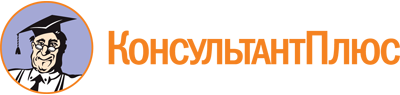 Закон Тамбовской области от 24.11.2006 N 124-З
(ред. от 31.07.2023)
"О местном референдуме в Тамбовской области"
(принят Постановлением Тамбовской областной Думы от 24.11.2006 N 368)Документ предоставлен КонсультантПлюс

www.consultant.ru

Дата сохранения: 19.11.2023
 24 ноября 2006 годаN 124-ЗСписок изменяющих документов(в ред. Законов Тамбовской областиот 05.06.2008 N 390-З, от 29.04.2009 N 515-З, от 29.04.2010 N 643-З,от 07.02.2011 N 744-З, от 03.11.2011 N 78-З, от 29.12.2011 N 107-З,от 24.05.2012 N 155-З, от 25.12.2012 N 231-З, от 24.05.2013 N 272-З,от 28.12.2013 N 364-З, от 06.03.2014 N 387-З, от 03.02.2015 N 501-З,от 04.05.2016 N 666-З, от 02.06.2016 N 678-З, от 23.12.2016 N 58-З,от 25.12.2018 N 318-З, от 10.06.2019 N 351-З, от 10.06.2019 N 352-З,от 30.07.2019 N 378-З, от 03.08.2020 N 510-З, от 03.08.2020 N 517-З,от 06.11.2020 N 548-З, от 31.05.2021 N 633-З, от 27.12.2021 N 46-З,от 26.04.2022 N 90-З, от 30.05.2022 N 93-З, от 27.12.2022 N 233-З,от 03.03.2023 N 256-З, от 06.04.2023 N 272-З, от 31.07.2023 N 376-З)